ΕΛΛΗΝΙΚΗ ΔΗΜΟΚΡΑΤΙΑΔΗΜΟΣ ΡΟΔΟΥΠρακτικό Συνεδρίασης της Επιτροπής Ποιότητας Ζωής αριθ. 5/18-06-2019Στη Ρόδο και στο Δημοτικό Κατάστημα (αίθουσα Δημ. Συμβουλίου) σήμερα 18-06-2019 ημέρα Τρίτη και ώρα 12:00 συνήλθε σε συνεδρίαση η Επιτροπή Ποιότητας Ζωής του Δήμου Ρόδου (Αποφ. Δ.Σ. 147/05-03-2017 περί της εκλογής τακτικών και αναπληρωματικών μελών Ε.Π.Ζ.), ύστερα από πρόσκληση του Προέδρου της Αντιδημάρχου Ρόδου κ. Παλαιολόγου Μιχαήλ (Αποφ. Δημάρχου 447/31-01-2019 «περί ορισμού και ανάθεση αρμοδιοτήτων Αντιδημάρχων»), αριθ. 2/30807/12-06-2019 που δημοσιεύθηκε και επιδόθηκε με αποδεικτικό στους δημοτικούς συμβούλους σύμφωνα με το άρθρο 77 παρ. 6 του Ν. 4555/19-7-2018 (ΦΕΚ 133Α΄)Πριν από την έναρξη της συνεδρίασης ο Πρόεδρος διαπίστωσε ότι από τα έντεκα (11) μέλη της Επιτροπής Ποιότητας Ζωής ήταν:Παρόντες: 1) Μιχαήλ Παλαιολόγου Αντιδήμαρχος- Πρόεδρος                 2) Μαρία Καραγιάννη- Αντιπρόεδρος                  3) Μιχαήλ Χριστοδούλου- Μέλος                                   4)  Ιωάννης Γιαννακάκης –Μέλος                                   5   Σωτήρης Πετράκης Ανπλ/κο Μέλος στη θέση του κ. Χατζηϊωάννου                                                          6)  Σαββας Καλαθενός Αναπλ/κο Μέλος στη θέση της κ. Ξεπαπαδάκη                                   7)  Γεώργιος Πόκκιας Αναπλ/κο Μέλος στη θέση του κ. Κούρτη                  Απόντες:   1) Γιώργος Κακούλης Μέλος                                  2) Βασιλική Παπαδημητρίου Ξεπαπαδάκη- Μέλος                                  3) Παναγιώτης Τοκούζης -  Μέλος                                  4) Ελευθέριος Χατζηϊωάννου- Μέλος                                  5) Ιωάννης Κούρτης- Μέλος                                  6) Στέφανος Κυριαζής                                     7) Σταματία Σαρρή –Υψηλάντη –ΜέλοςΑρ. αποφ.  56  /18-06-2019                                                 ΑΔΑ: 6Ν5ΒΩ1Ρ-9Α1 ΠερίληψηΈγκριση της υπ’ αριθ. 3/2019 απόφασης του Συμβουλίου της Δημ. Κοινότητας Έμπωνα με θέμα: «Πρόταση χωροθέτησης υπαίθριου εμπορίου κατά την διάρκεια  εμποροπανηγύρεων και λοιπών πολιτιστικών  εκδηλώσεων στην Δημοτική Κοινότητα Έμπωνα.»Ο Πρόεδρος κ. Μιχαήλ Παλαιολόγου έθεσε υπόψη της Επιτροπής την υπ’ αριθ.  3/2019 απόφασης του Συμβουλίου της Δημ. Κοινότητας Έμπωνα που έχει ως εξής:ΘΕΜΑ:«Πρόταση χωροθέτησης υπαίθριου εμπορίου κατά την διάρκεια  εμποροπανηγύρεων και λοιπών πολιτιστικών  εκδηλώσεων στην Δημοτική Κοινότητα Έμπωνα.»           Ο Πρόεδρος συνεχίζοντας τη συνεδρίαση του  Συμβουλίου και  αφού εισηγήθηκε το 2ο θέμα της ημερήσιας διάταξης έθεσε υπόψη των συμβούλων το αριθ.πρωτ. 416/01-03-2019 έγγραφο της Δ/νσης Πολεοδομικού Σχεδιασμού του  Τμήματος Ταχτοποιήσεων - Απαλλοτριώσεων με το οποίο μας ενημερώνουν ότι:«(….)Σε συνέχεια της επιτόπιας αυτοψίας που πραγματοποίησε η Υπηρεσία , προτείνονται οι κοινόχρηστοι χώροι όπως αυτοί περιγράφονται στα σχέδια που συνοδεύουν το παρόν έγγραφο , για τη χωροθέτηση στάσιμου υπαίθριου εμπορίου στα πλαίσια των εμποροπανηγύρεων και λοιπών πολιτιστικών εκδηλώσεων που πραγματοποιούνται κάθε χρόνο στη Δημοτική Κοινότητα Έμπωνας .	Η πρόταση της υπηρεσίας δεν περιλαμβάνει τη χωροθέτηση εντός προαύλιου χώρου μοναστηρίου Αγίας Ειρήνης καθώς εμπίπτει στις διατάξεις της παρ.1 του άρθρου 38 του Ν.4497/2017. Αναλυτικότερα προτείνονται τα παρακάτω τμήματα:1.    Επί του οδοστρώματος επαρχιακής οδού (εντός οικισμού ), τμήμα 1 μήκους 15,00 μ., τμήμα 2 μήκους  5,00 μ. τμήμα 3 μήκους 10,00 μ. και  τμήμα 4 μήκους 15,00 μ. (σχέδιο 1.1) με μέγιστο παραχωρούμενο πλάτος 2,00 μ. , με την προϋπόθεση έγκρισης του Α.Τ. Ιαλυσού για την απαγόρευση κυκλοφορίας των οχημάτων στο τμήμα ΑΒ(σχέδιο 1.1), καθ΄όλη τη διάρκεια διεξαγωγής εμποροπανηγύρεων και λοιπών πολιτιστικών εκδηλώσεων .2.  Εντός κοινοτικού χώρου στάθμευσης τμήμα 5 συνολικού μήκους 80,00 μ. και τμήμα 6 μήκους 15,00 μ. με μέγιστο παραχωρούμενο πλάτος 2,00 μ. (σχέδιο 1.1)3.    Εντός πλατείας (πάνω πλατεία Έμπωνας ) τμημα 7 μήκους 6,00 μ. με μέγιστο παραχωρούμενο πλάτος 2,00 μ. Σε κάθε περίπτωση :α. Απαιτείται Ελέυθερη ζώνη με ελάχιστο πλάτος 3,50μ. για την     προσπέλαση και εξυπηρέτηση οχημάτων εκτάκτου ανάγκης. β. Η παραχώρηση χώρου θα επιτρέπεται μόνο σε περιπτώσεις που δεν παρεμποδίζεται η πρόσβαση σε κατοικίες / καταστήματα / εκκλησίες και γενικά σε οποιασδήποτε  χρήσης ακίνητο που έχει είσοδο-έξοδο  προς την ζώνη του παραχωρούμενου κοινόχρηστου χώρου.γ. Απαιτείται να παραμένει ελεύθερη η πρόσβαση στους υφιστάμενους      δρόμους του οικισμού. δ. Απαγορεύεται οποιαδήποτε δραστηριότητα εμπορική και υγειονομικού ενδιαφέροντος , σε πεζοδρόμιο όπου δεν διασφαλίζεται ελεύθερη ζώνη όδευσης πεζών ελάχιστου πλάτους 1,50 μ. (για την συνεχή , ασφαλή και ανεμπόδιστη κυκλοφορία ) και επί του οδοστρώματος σε οδούς όπου δεν έχει απαγορευθεί  η κυκλοφορία οχημάτων .ε.  Θα πρέπει να τηρηθούν πιστά οι όροι και οι δεσμεύσεις , καθώς και οι οποιοιδήποτε άλλοι πρόσθετοι περιορισμοί και κανόνες ασφαλείας τυχόν τεθούν  ως προς τις προτεινόμενες χωροθετήσεις , από την αρμόδια Αστυνομική Αρχή .στ.  Θα πρέπει ο φορέας λειτουργίας των ανωτέρω δραστηριοτήτων στο πλαίσιο διασφάλισης της πυροπροστασίας  αυτών , να προβεί στην προμήθεια φορητών πυροσβεστήρων , λαμβάνοντας υπόψη τα διαλαμβανόμενα στις (β) και (γ) σχετικές του υπ΄ αριθμ. Πρωτ. 78897 Φ.701.2/15-12-2017 ( ΑΔΑ:78Ζ3465ΧΘ7-ΟΙ3)της Νομικής Υπηρεσίας του Αρχηγείου Πυροσβεστικού Σώματος.(…)».     	 Έπειτα από τα παραπάνω ο Πρόεδρος κάλεσε το Συμβούλιο να αποφασίσει σχετικά.   	 Το Συμβούλιο , μετά από διαλογική συζήτηση , αφού έλαβε υπόψη του την εισήγηση του Προέδρου τις διατάξεις των άρθρων   84, 86, 88, 89 και 90  Ν. 3852/2010 και το άρθρο 79 του Ν.3463/2006( ΦΕΚ 114 Α΄/08/06/2006) περί κανονιστικών αποφάσεων.Αποφασίζει : Ομόφωνα 	Συμφωνεί με την πρόταση της  Δ/νσης Πολεοδομικού Σχεδιασμού του  Δήμου μας όπως παρατέθηκαν κατά την εισήγηση του προέδρου.Β) Την ΑΠ 416/1-3-2019 εισήγηση της Δνσης Πολεοδομικού Σχεδιασμού που έχει ως εξής:ΘΕΜΑ : 	Πρόταση χωροθέτησης υπαίθριου εμπορίου κατά τη διάρκεια εμποροπανηγύρεων  και λοιπών πολιτιστικών εκδηλώσεων στη Δημοτική Κοινότητα Έμπωνας.ΣΧΕΤ. : 	Το υπ’ αριθ. πρωτ. 9/90431/26-10-2016 (2220/03-11-2016 ΔΠΣ) έγγραφο της Δημοτικής Κοινότητας Έμπωνας.Έχοντας υπόψη:Το ανωτέρω σχετικό έγγραφο της Δημοτικής Κοινότητας έμπωνας, σύμφωνα με το οποίο μας κοινοποιήθηκε η υπ΄αριθμ. 16/2016 απόφαση του συμβουλίου της Δ.Κ. Έμπωνας.Την υπ' αριθ. 52907/28-12-2009 (ΦΕΚ 2621Β'/31-12-2009) απόφαση Υπουργού ΠΕΚΑ με θέμα «Ειδικές ρυθμίσεις για την εξυπηρέτηση ατόμων με αναπηρία σε κοινόχρηστους χώρους των οικισμών που προορίζονται για την κυκλοφορία πεζών» και ειδικότερα στο άρθρο 2 αυτού με θέμα «ΕΛΕΥΘΕΡΗ ΖΩΝΗ ΟΔΕΥΣΗΣ ΠΕΖΩΝ – ΕΛΕΥΘΕΡΟ ΥΨΟΣ» σύμφωνα με το οποίο ισχύει ότι: «Σε όλους τους κοινόχρηστους χώρους πόλεων και οικισμών, που προορίζονται για την κυκλοφορία πεζών, επιβάλλεται ελεύθερη ζώνη όδευσης πεζών, που χρησιμοποιείται για τη συνεχή, ασφαλή και ανεμπόδιστη κυκλοφορία κάθε κατηγορίας χρηστών, με απαραίτητο ελάχιστο πλάτος 1,50μ. (του κρασπέδου μη συνυπολογιζόμενου) ελεύθερο από κάθε είδους σταθερό ή κινητό εμπόδιο και μέγιστη αποδεκτή εγκάρσια κλίση 2%. Οποιαδήποτε εξυπηρέτηση όπως σήμανση, φύτευση, αστικός εξοπλισμός απαγορεύεται να τοποθετείται εντός της ελεύθερης ζώνης όδευσης πεζών. Στην περίπτωση υφιστάμενων πεζοδρομίων πλάτους μικρότερου από 1,50μ. η ζώνη αυτή καταλαμβάνει όλο το πλάτος του πεζοδρομίου. Πλάτη μικρότερα από 0,70μ. αποφεύγονται ως μη εξυπηρετούντα άτομα σε αναπηρικό αμαξίδιο. Σε όλο το μήκος της ελεύθερης ζώνης όδευσης πεζών επιβάλλεται πραγματικό ελεύθερο ύψος όδευσης πεζών ίσο με 2.20μ. απολύτως ελεύθερο από οποιοδήποτε εμπόδιο (μαρκίζες, επιγραφές, σημάνσεις, πινακίδες, κλαδιά δέντρων, τέντες κλπ.).Στους πεζοδρόμους και μέχρι κλίσεως 20%, προβλέπεται ελεύθερη ζώνη με ελάχιστο πλάτος  για την προσπέλαση και εξυπηρέτηση οχημάτων εκτάκτου ανάγκης όπως πυροσβεστικά, ασθενοφόρα, οχήματα μεταφοράς ατόμων με αναπηρία κ.λπ. που παραμένει ακάλυπτη καθ’ ύψος σε όλο το μήκος και το πλάτος της».Την Εγκύκλιο 3/2011 του ΥΠΕΚΑ με αριθ. πρωτ. οικ.13612/24-03-2011 και θέμα «Διευκρινίσεις για την εφαρμογή των ρυθμίσεων της με αρ. 52907/28-12-2009 απόφασης Υπουργού ΠΕΚΑ ''Ειδικές ρυθμίσεις για την εξυπηρέτηση ατόμων με αναπηρία σε κοινόχρηστους χώρους των οικισμών που προορίζονται για την κυκλοφορία πεζών'' (ΦΕΚ 2621Β'/31-12-2009)».Τις διατάξεις:α.	Του Β.Δ. της 06-02-1956 (ΦΕΚ 47Α'/08-02-1956) με θέμα «Περί καθορισμού των επαρχιακών οδών του Νομού Δωδεκανήσου κατά τας διατάξεις του Νόμου 3155/55 περί κατασκευής και συντηρήσεως οδών».β.	Του Ν.3852/2010 (ΦΕΚ 87Α’/07-06-2010) με θέμα «Νέα Αρχιτεκτονική της Αυτοδιοίκησης και της Αποκεντρωμένης Διοίκησης - Πρόγραμμα Καλλικράτης».γ.	Του ΓΟΚ 1985 [δηλ. τον Ν. 1577/85 (ΦΕΚ-210Α'/18-12-85 με έναρξη ισχύος την 18-2-1986)] για όσες διατάξεις του εξακολουθούν να ισχύουν (υπό την έννοια ότι δεν έρχονται σε αντίθεση με τον Ν.Ο.Κ.).δ.	Του Ν.4030/2011 (ΦΕΚ 249Α’/25-11-2011), «Νέος τρόπος έκδοσης αδειών δόμησης, ελέγχου κατασκευών και λοιπές διατάξεις».	ε.	Του Ν.4067/2012 (ΦΕΚ 79Α’/09-04-2012) με θέμα «Νέος Οικοδομικός Κανονισμός» όπως τροποποιήθηκε και ισχύει.στ. 	Του Ν.4264/2014 (ΦΕΚ 118Α’/15-05-14) με θέμα «Άσκηση εμπορικών δραστηριοτήτων εκτός καταστήματος και άλλες διατάξεις» για όσες διατάξεις του εξακολουθούν να ισχύουν.ζ.	Του Ν.4497/2017 (ΦΕΚ 171Α’/13-11-17) με θέμα «Άσκηση υπαίθριων εμπορικών δραστηριοτήτων, εκσυγχρονισμός της επιμελητηριακής νομοθεσίας και άλλες διατάξεις» και ειδικότερα :i. 	την παράγραφο 1 του άρθρου 38 στην οποία αναφέρεται ότι «(…). Σε περίπτωση λειτουργίας εμποροπανηγύρεως σε χώρο που στο σύνολό του ανήκει αποκλειστικά σε νομικό πρόσωπο της κατ’ άρθρο 3 του Συντάγματος Ανατολικής Ορθόδοξης Εκκλησίας του Χριστού, το νομικό πρόσωπο μπορεί, είτε να αποφασίζει το ίδιο τη λειτουργία της αναλαμβάνοντας παράλληλα την οργάνωση και διεξαγωγή  αυτής, είτε να παραχωρεί το χώρο στον οικείο δήμο με σύμβαση μίσθωσης. Αν η εμποροπανήγυρη οργανώνεται από το ίδιο νομικό πρόσωπο, αυτό εκδίδει υποχρεωτικά Κανονισμό Λειτουργίας με τα στοιχεία που προβλέπονται στο παρόν (όπως ιδιότητα συμμετεχόντων πωλητών, ποσόστωση και τρόπος απόδοσης θέσεων κ.τ.λ.), τον οποίο κοινοποιεί υποχρεωτικά στον οικείο δήμο πριν την έναρξη της εμποροπανηγύρεως. (…)».ii.	την παράγραφο 2 του άρθρου 40 στην οποία αναφέρεται ότι «Οι θέσεις άσκησης υπαίθριου στάσιμου εμπορίου πρέπει να βρίσκονται σε δημόσιους ή δημοτικούς χώρους. (…)».η.	του Π.Δ/τος της 13-03-1981 (ΦΕΚ 138/Δ/1981)   Το υπ΄αριθ. πρωτ. 78897 Φ.701.2/15-12-2017 (ΑΔΑ: 78Ζ3465ΧΘ7-ΟΙ3) της Νομικής Υπηρεσίας του Αρχηγείου Πυροσβεστικού Σώματος με θέμα «Δημοσίευση Νόμου αναφορικά με την άσκηση υπαίθριων εμπορικών δραστηριοτήτων και άλλες διατάξεις», στο οποίο αναφέρονται τα εξής: 
«(…) γ. Στους φορείς λειτουργίας των ανωτέρω δραστηριοτήτων συνιστάται, όπως στο πλαίσιο διασφάλισης της πυροπροστασίας αυτών, να προβούν στην προμήθεια φορητών πυροσβεστήρων, λαμβάνοντας υπόψη τα διαλαμβανόμενα στις ανωτέρω (β) και (γ) σχετικές. (…)»Τα αρχεία της Υπηρεσίας.Την επιτόπια αυτοψία μηχανικών της Υπηρεσίας. Σας ενημερώνουμε ότι :Σε συνέχεια της επιτόπιας αυτοψίας που πραγματοποίησε η Υπηρεσία, προτείνονται οι κοινόχρηστοι χώροι όπως αυτοί περιγράφονται στα σχέδια που συνοδεύουν το παρόν έγγραφο, για τη χωροθέτηση στάσιμου υπαίθριου εμπορίου στα πλαίσια των εμποροπανηγύρεων και λοιπών πολιτιστικών εκδηλώσεων, που πραγματοποιούνται κάθε χρόνο στην Δημοτική Κοινότητα Έμπωνας. Η πρόταση της υπηρεσίας δεν περιλαμβάνει τη χωροθέτηση εντός προαύλιου χώρου μοναστηρίου Αγίας Ειρήνης καθώς εμπίπτει στις διατάξεις της παρ. 1 του άρθρου 38 του Ν.4497/2017.Αναλυτικότερα, προτείνονται τα παρακάτω τμήματα :Επί του οδοστρώματος επαρχιακής οδού (εντός οικισμού), τμήμα 1 μήκους 15,00 μ., 
τμήμα 2 μήκους 5,00 μ., τμήμα 3 μήκους 10,00 μ. και τμήμα 4 μήκους 15,00 μ. (σχέδιο 1.1). με μέγιστο παραχωρούμενο πλάτος 2,00 μ., με την προϋπόθεση έγκρισης του Α.Τ. Ιαλυσού για την απαγόρευση κυκλοφορίας των οχημάτων στο τμήμα ΑB (σχέδιο 1.1), καθ΄όλη τη διάρκεια διεξαγωγής εμποροπανηγύρεων και λοιπών πολιτιστικών εκδηλώσεων.Εντός κοινοτικού χώρου στάθμευσης, τμήμα 5 συνολικού μήκους 80,00 μ. και τμήμα 6 μήκους 15,00 μ. με μέγιστο παραχωρούμενο πλάτος 2,00 μ. (σχέδιο 1.1). Εντός πλατείας (Πάνω πλατεία Έμπωνας) τμήμα 7 μήκους 6,00 μ. με μέγιστο παραχωρούμενο πλάτος 2,00 μ.Σε κάθε περίπτωση :α. 	Απαιτείται Ελεύθερη ζώνη με ελάχιστο πλάτος  για την προσπέλαση και εξυπηρέτηση οχημάτων εκτάκτου ανάγκης.β. 	Η παραχώρηση χώρου θα επιτρέπεται μόνο σε περιπτώσεις που δεν παρεμποδίζεται η πρόσβαση σε κατοικίες/καταστήματα/εκκλησίες και γενικά σε οποιασδήποτε χρήσης ακίνητο που έχει είσοδο – έξοδο προς την ζώνη του παραχωρούμενου κοινόχρηστου χώρου.γ.	Απαιτείται να παραμένει ελεύθερη η πρόσβαση στους υφιστάμενους δρόμους του οικισμού. δ.	Απαγορεύεται οποιαδήποτε δραστηριότητα εμπορική και υγειονομικού ενδιαφέροντος, σε πεζοδρόμιο όπου δεν διασφαλίζεται ελεύθερη ζώνη όδευσης πεζών ελάχιστου πλάτους 1,50μ. (για την συνεχή, ασφαλή και ανεμπόδιστη κυκλοφορία) και επί του οδοστρώματος σε οδούς όπου δεν έχει απαγορευθεί η κυκλοφορία οχημάτων.ε. 	Θα πρέπει να τηρηθούν πιστά οι όροι και οι δεσμεύσεις, καθώς και οποιοιδήποτε άλλοι πρόσθετοι περιορισμοί και κανόνες ασφαλείας τυχόν τεθούν ως προς τις προτεινόμενες χωροθετήσεις, από την αρμόδια Αστυνομική Αρχή. στ. Θα πρέπει ο φορέας λειτουργίας των ανωτέρω δραστηριοτήτων στο πλαίσιο διασφάλισης της πυροπροστασίας αυτών, να προβεί στην προμήθεια φορητών πυροσβεστήρων, λαμβάνοντας υπόψη τα διαλαμβανόμενα στις (β) και (γ) σχετικές  του υπ΄αριθ. πρωτ. 78897 Φ.701.2/15-12-2017 (ΑΔΑ: 78Ζ3465ΧΘ7-ΟΙ3) εγγράφου της Νομικής Υπηρεσίας του Αρχηγείου Πυροσβεστικού Σώματος.Κατόπιν των παραπάνω, διαβιβάζουμε το παρόν έγγραφο προς : 1) Την Δημοτική Κοινότητα Έμπωνας για τη γνωμοδότησή της σύμφωνα με το άρθρο 83 του Ν.3852/04-06-2010 (ΦΕΚ 87Α'/07-06-2010) περί αρμοδιοτήτων συμβουλίου δημοτικής κοινότητας και του άρθρου 79 του Ν.3463/2006 (ΦΕΚ 114Α'/08-06-2006) περί κανονιστικών αποφάσεων, και 2)το Αστυνομικό Τμήμα Ιαλυσού, 3) Τη Δ/νση Τεχνικών Έργων και Υποδομών Δήμου Ρόδου,για τις δικές τους ενέργειες και εγκρίσεις, δεσμεύσεις και περιορισμούς στα πλαίσια των αρμοδιοτήτων τους.Είμαστε στη διάθεση σας για οποιαδήποτε διευκρίνιση και πληροφορία.Γ) Το ΑΠ 1016/49/120-α/13-05-2019 έγγραφο του Α.Τ. Σαλάκου με το οποίο: α) συνηγορεί με την προτεινόμενη χωροθέτηση εντός κοινοτικού χώρου στάθμευσης, ήτοι τμήμα 5 συνολικού μήκους 80,00 μ. και τμήμα 6 μήκους 15,00 μ. με μέγιστο παραχωρούμενο πλάτος 2,00 μ. (σχέδιο 1.1). καθώς και χωροθέτησης εντός πλατείας (Πάνω πλατεία Έμπωνας) τμήμα 7 μήκους 6,00 μ. με μέγιστο παραχωρούμενο πλάτος 2,00 μ.β) Δεν συνηγορεί με την προτεινόμενη χωροθέτηση υπαίθριου εμπορίου επί του οδοστρώματος επαρχιακής οδού (εντός οικισμού), τμήμα 1 μήκους 15,00 μ., τμήμα 2 μήκους 5,00 μ., τμήμα 3 μήκους 10,00 μ. και τμήμα 4 μήκους 15,00 μ. (σχέδιο 1.1). με μέγιστο παραχωρούμενο πλάτος 2,00 μ., στο τμήμα ΑB (σχέδιο 1.1), διότι δεν μπορεί να απαγορεύσει την κυκλοφορία των οχημάτων στην εν λόγω επαρχιακή οδό, λόγω έλλειψης παρακαμπτηρίου οδού, τέτοιας που μπορεί να διοχετευθεί μέσω αυτής η αυξημένη κυκλοφορία παντός τύπου οχημάτων, την αυτή περίοδο, στην εν λόπγω Δημοτική Κοινότητα.Στη συνέχεια ο Πρόεδρος κ. Μιχ. Παλαιολόγου κάλεσε τα μέλη να αποφασίσουν σχετικά.Η Επιτροπή Ποιότητας Ζωής μετά τα ανωτέρω, και έχοντας υπόψη α) τις διατάξεις  του άρθρου. 73 του Ν.3852/2010 (Φ.Ε.Κ. 87 Α’/07-06-2010) περί Αρμοδιοτήτων Επιτροπής Ποιότητας Ζωής και β) το ΑΠ 1016/49/120-α/13-05-2019 έγγραφο του Α.Τ. Σαλάκου ΑΠΟΦΑΣΙΖΕΙ ομόφωναΑ) Αποφαίνεται για το επείγον του θέματος διότι το πανηγύρι γίνεται στις 14-15 Αυγούστου και η γιορτή κρασιού στο τέλος του ίδιου μήνα, και αν δεν γίνει η χωροθέτηση δεν θα μπορεί να ψηφιστεί σε επόμενη συνεδρίαση ο κανονισμός Λειτουργίας του, με αποτέλεσμα να υπάρχει ο κίνδυνος ματαίωσης του. Β) Εγκρίνει εν μέρει την υπ’ αριθ. 3/2019 απόφαση του Συμβουλίου της Δημ. Κοινότητας Έμπωνα και εισηγείται στο Δημοτικό Συμβούλιο: α) την χωροθέτηση εντός κοινοτικού χώρου στάθμευσης, του τμήματος 5 συνολικού μήκους 80,00 μ. και του τμήματος 6 μήκους 15,00 μ. με μέγιστο παραχωρούμενο πλάτος 2,00 μ. (σχέδιο 1.1). καθώς τη χωροθέτηση εντός πλατείας (Πάνω πλατεία Έμπωνας) τμήμα 7 μήκους 6,00 μ. με μέγιστο παραχωρούμενο πλάτος 2,00 μ. για την διεξαγωγή υπαίθριου εμπορίου κατά την διάρκεια  εμποροπανηγύρεων και λοιπών πολιτιστικών  εκδηλώσεων στην Δημοτική Κοινότητα Έμπωναβ) Την μη χωροθέτηση  επί του οδοστρώματος επαρχιακής οδού (εντός οικισμού), του τμήματος 1 μήκους 15,00 μ., του τμήματος 2 μήκους 5,00 μ., του τμήματος  3 μήκους 10,00 μ. και τμήματος 4 μήκους 15,00 μ. (σχέδιο 1.1). με μέγιστο παραχωρούμενο πλάτος 2,00 μ., επειδή  δεν συνηγορεί το Α.Τ. Σαλάκου διότι δεν μπορεί να απαγορεύσει την κυκλοφορία των οχημάτων στην εν λόγω επαρχιακή οδό, λόγω έλλειψης παρακαμπτηρίου οδού, τέτοιας που μπορεί να διοχετευθεί μέσω αυτής η αυξημένη κυκλοφορία παντός τύπου οχημάτων, την αυτή περίοδο, στην εν λόγω Δημοτική Κοινότητα.Αρ. αποφ.  57  /18-06-2019                                                 ΑΔΑ: ΩΠ7ΞΩ1Ρ-ΨΓΨΠερίληψηΈγκριση της υπ’ αριθ. 1/2019 απόφασης του Συμβουλίου της Δημ. Κοινότητας Μαριτσών με θέμα: «Πρόταση χωροθέτησης υπαίθριου εμπορίου κατά την διάρκεια  εμποροπανηγύρεων και λοιπών πολιτιστικών  εκδηλώσεων στην Δημοτική Κοινότητα Μαριτσών»Ο Πρόεδρος κ. Μιχαήλ Παλαιολόγου έθεσε υπόψη της Επιτροπής 1/2019 απόφασης του Συμβουλίου της Δημ. Κοινότητας Μαριτσών που έχει ως εξής:Ο Πρόεδρος του Συμβουλίου της Δημοτικής Κοινότητας  κήρυξε την έναρξη της συνεδρίασης και εισηγούμενος το 1ον θέμα της ημερήσιας διάταξης  έθεσε στο Συμβούλιο το με αριθμ. πρωτ. 609/2019οικ./29-03-2019 έγγραφο της Δ/νσης Πολεοδομικού Σχεδιασμού – Τμήμα Τακτοποιήσεων – Απαλλοτριώσεων  του Δήμου Ρόδου με θέμα: «Πρόταση χωροθέτησης υπαίθριου εμπορίου κατά την διάρκεια εμποροπανηγύρεων και λοιπών πολιτιστικών εκδηλώσεων στη Δ.Κ.Μαριτσών» ΣΧΕΤΙΚΑ: Το υπ΄αριθμ. πρωτ. 5/41364/01-06-2017 (1294/15-06-2017 ΔΠΣ) έγγραφο της Δ.Κ.Μαριτσών.     Έχοντας υπόψη:Την με αριθμ. πρωτ. 609/2019/29-03-2019 εισήγηση της Υπηρεσίας Πολεοδομικού Σχεδιασμού – Τμήμα Τακτοποιήσεων Απαλλοτριώσεων. Σας ενημερώνουμε ότι :Σε συνέχεια της επιτόπιας αυτοψίας που πραγματοποίησε η Υπηρεσία, προτείνονται οι κοινόχρηστοι χώροι όπως αυτοί περιγράφονται στο σχέδιο που συνοδεύει το παρόν έγγραφο, για τη χωροθέτηση στάσιμου υπαίθριου εμπορίου στα πλαίσια των εμποροπανηγύρεων και λοιπών πολιτιστικών εκδηλώσεων, που πραγματοποιούνται κάθε χρόνο στην Δημοτική Κοινότητα Μαριτσών. Η πρόταση της υπηρεσίας δεν περιλαμβάνει τη χωροθέτηση στην ευρύτερη περιοχή της Ιεράς Μονής Σωτήρος, καθώς οι προτεινόμενες από το Δ.Κ. Μαριτσών θέσεις (αποφ. 9/2017) βρίσκονται εντός κτηματολογικών μερίδων ιδιοκτησίας Εκκλησίας και Δημοσίου.Αναλυτικότερα, προτείνονται τα τμήματα 1 και 2 επί του οδοστρώματος επαρχιακής οδού (εντός οικισμού), μήκους 10,00 μ. έκαστο, με μέγιστο παραχωρούμενο πλάτος 2,00 μ., με την προϋπόθεση έγκρισης του Α.Τ. Ιαλυσού για την απαγόρευση κυκλοφορίας των οχημάτων στο τμήμα ΑB (σχέδιο 1.1), καθ΄όλη τη διάρκεια διεξαγωγής εμποροπανηγύρεων και λοιπών πολιτιστικών εκδηλώσεων. Η διεξαγωγή της κυκλοφορίας των οχημάτων προτείνεται να πραγματοποιείται με παράκαμψη μέσω του τμήματος ΑΓΔΒ.Σε κάθε περίπτωση :α. 	Απαιτείται Ελεύθερη ζώνη με ελάχιστο πλάτος 3,50 μ. για την προσπέλαση και εξυπηρέτηση οχημάτων εκτάκτου ανάγκης.β. 	Η παραχώρηση χώρου θα επιτρέπεται μόνο σε περιπτώσεις που δεν παρεμποδίζεται η πρόσβαση σε κατοικίες/καταστήματα/εκκλησίες και γενικά σε οποιασδήποτε χρήσης ακίνητο που έχει είσοδο – έξοδο προς την ζώνη του παραχωρούμενου κοινόχρηστου χώρου.γ.	Απαιτείται να παραμένει ελεύθερη η πρόσβαση στους υφιστάμενους δρόμους του οικισμού. δ.	Απαγορεύεται οποιαδήποτε δραστηριότητα εμπορική και υγειονομικού ενδιαφέροντος, σε πεζοδρόμιο όπου δεν διασφαλίζεται ελεύθερη ζώνη όδευσης πεζών ελάχιστου πλάτους 1,50μ. (για την συνεχή, ασφαλή και ανεμπόδιστη κυκλοφορία) και επί του οδοστρώματος σε οδούς όπου δεν έχει απαγορευθεί η κυκλοφορία οχημάτων.ε. 	Θα πρέπει να τηρηθούν πιστά οι όροι και οι δεσμεύσεις, καθώς και οποιοιδήποτε άλλοι πρόσθετοι περιορισμοί και κανόνες ασφαλείας τυχόν τεθούν ως προς τις προτεινόμενες χωροθετήσεις, από την αρμόδια Αστυνομική Αρχή. στ. Θα πρέπει ο φορέας λειτουργίας των ανωτέρω δραστηριοτήτων στο πλαίσιο διασφάλισης της πυροπροστασίας αυτών, να προβεί στην προμήθεια φορητών πυροσβεστήρων, λαμβάνοντας υπόψη τα διαλαμβανόμενα στις (β) και (γ) σχετικές  του υπ΄αριθ. πρωτ. 78897 Φ.701.2/15-12-2017 (ΑΔΑ: 78Ζ3465ΧΘ7-ΟΙ3) εγγράφου της Νομικής Υπηρεσίας του Αρχηγείου Πυροσβεστικού Σώματος.Κατόπιν των παραπάνω, διαβιβάζουμε το παρόν έγγραφο προς την Δημοτική Κοινότητα Μαριτσών για τη γνωμοδότησή της σύμφωνα με το άρθρο 83 του Ν.3852/04-06-2010 (ΦΕΚ 87Α'/07-06-2010) περί αρμοδιοτήτων συμβουλίου δημοτικής κοινότητας και του άρθρου 79 του Ν.3463/2006 (ΦΕΚ 114Α'/08-06-2006) περί κανονιστικών αποφάσεων, και διαβίβαση της απόφασης στην Επιτροπή Ποιότητας Ζωής,	Ο Πρόεδρος του Συμβουλίου  κάλεσε το συμβούλιο να αποφασίσει σχετικά.   Το συμβούλιο, μετά από διαλογική συζήτηση  Α Π Ο Φ Α Σ Ι Ζ Ε Ι      Ο Μ Ο Φ Ω Ν Α	Το Συμβούλιο της Δημοτικής Κοινότητας Μαριτσών   αποφασίζει:    Προτείνονται τα τμήματα 1 και 2 επί του οδοστρώματος επαρχιακής οδού (εντός οικισμού), μήκους 10,00 μ. έκαστο, με μέγιστο παραχωρούμενο πλάτος 2,00 μ., με την προϋπόθεση έγκρισης του Α.Τ. Ιαλυσού για την απαγόρευση κυκλοφορίας των οχημάτων στο τμήμα ΑB (σχέδιο 1.1), καθ΄όλη τη διάρκεια διεξαγωγής εμποροπανηγύρεων και λοιπών πολιτιστικών εκδηλώσεων. Η διεξαγωγή της κυκλοφορίας των οχημάτων προτείνεται να πραγματοποιείται με παράκαμψη μέσω του τμήματος ΑΓΔΒ.Στη συνέχεια ο Πρόεδρος κ. Μιχ, παλαιολόγου έθεσε θπόψη των μελών της Επιτροπής την ΑΠ 609/2019/29-03-2019 εισήγηση της Υπηρεσίας Πολεοδομικού Σχεδιασμού – Τμήμα Τακτοποιήσεων Απαλλοτριώσεων που έχει ως κάτωτέρω: ΘΕΜΑ : 	Πρόταση χωροθέτησης υπαίθριου εμπορίου κατά τη διάρκεια εμποροπανηγύρεων  και λοιπών πολιτιστικών εκδηλώσεων στη Δημοτική Κοινότητα Μαριτσών.ΣΧΕΤ. : 	Το υπ’ αριθ. πρωτ. 5/41364/01-06-2017 (1294/15-06-2017 ΔΠΣ) έγγραφο της Δημοτικής Κοινότητας Μαριτσών.Έχοντας υπόψη:Το ανωτέρω σχετικό έγγραφο της Δημοτικής Κοινότητας Μαριτσών, σύμφωνα με το οποίο μας κοινοποιήθηκε η υπ΄αριθμ. 9/2017 απόφαση του συμβουλίου της Δ.Κ. Μαριτσών.Την υπ' αριθ. 52907/28-12-2009 (ΦΕΚ 2621Β'/31-12-2009) απόφαση Υπουργού ΠΕΚΑ με θέμα «Ειδικές ρυθμίσεις για την εξυπηρέτηση ατόμων με αναπηρία σε κοινόχρηστους χώρους των οικισμών που προορίζονται για την κυκλοφορία πεζών» και ειδικότερα στο άρθρο 2 αυτού με θέμα «ΕΛΕΥΘΕΡΗ ΖΩΝΗ ΟΔΕΥΣΗΣ ΠΕΖΩΝ – ΕΛΕΥΘΕΡΟ ΥΨΟΣ» σύμφωνα με το οποίο ισχύει ότι: «Σε όλους τους κοινόχρηστους χώρους πόλεων και οικισμών, που προορίζονται για την κυκλοφορία πεζών, επιβάλλεται ελεύθερη ζώνη όδευσης πεζών, που χρησιμοποιείται για τη συνεχή, ασφαλή και ανεμπόδιστη κυκλοφορία κάθε κατηγορίας χρηστών, με απαραίτητο ελάχιστο πλάτος 1,50μ. (του κρασπέδου μη συνυπολογιζόμενου) ελεύθερο από κάθε είδους σταθερό ή κινητό εμπόδιο και μέγιστη αποδεκτή εγκάρσια κλίση 2%. Οποιαδήποτε εξυπηρέτηση όπως σήμανση, φύτευση, αστικός εξοπλισμός απαγορεύεται να τοποθετείται εντός της ελεύθερης ζώνης όδευσης πεζών. Στην περίπτωση υφιστάμενων πεζοδρομίων πλάτους μικρότερου από 1,50μ. η ζώνη αυτή καταλαμβάνει όλο το πλάτος του πεζοδρομίου. Πλάτη μικρότερα από 0,70μ. αποφεύγονται ως μη εξυπηρετούντα άτομα σε αναπηρικό αμαξίδιο. Σε όλο το μήκος της ελεύθερης ζώνης όδευσης πεζών επιβάλλεται πραγματικό ελεύθερο ύψος όδευσης πεζών ίσο με 2.20μ. απολύτως ελεύθερο από οποιοδήποτε εμπόδιο (μαρκίζες, επιγραφές, σημάνσεις, πινακίδες, κλαδιά δέντρων, τέντες κλπ.).Στους πεζοδρόμους και μέχρι κλίσεως 20%, προβλέπεται ελεύθερη ζώνη με ελάχιστο πλάτος  για την προσπέλαση και εξυπηρέτηση οχημάτων εκτάκτου ανάγκης όπως πυροσβεστικά, ασθενοφόρα, οχήματα μεταφοράς ατόμων με αναπηρία κ.λπ. που παραμένει ακάλυπτη καθ’ ύψος σε όλο το μήκος και το πλάτος της».Την Εγκύκλιο 3/2011 του ΥΠΕΚΑ με αριθ. πρωτ. οικ.13612/24-03-2011 και θέμα «Διευκρινίσεις για την εφαρμογή των ρυθμίσεων της με αρ. 52907/28-12-2009 απόφασης Υπουργού ΠΕΚΑ ''Ειδικές ρυθμίσεις για την εξυπηρέτηση ατόμων με αναπηρία σε κοινόχρηστους χώρους των οικισμών που προορίζονται για την κυκλοφορία πεζών'' (ΦΕΚ 2621Β'/31-12-2009)».Τις διατάξεις:α.	Του Β.Δ. της 06-02-1956 (ΦΕΚ 47Α'/08-02-1956) με θέμα «Περί καθορισμού των επαρχιακών οδών του Νομού Δωδεκανήσου κατά τας διατάξεις του Νόμου 3155/55 περί κατασκευής και συντηρήσεως οδών».β.	Του Ν.3852/2010 (ΦΕΚ 87Α’/07-06-2010) με θέμα «Νέα Αρχιτεκτονική της Αυτοδιοίκησης και της Αποκεντρωμένης Διοίκησης - Πρόγραμμα Καλλικράτης».γ.	Του ΓΟΚ 1985 [δηλ. τον Ν. 1577/85 (ΦΕΚ-210Α'/18-12-85 με έναρξη ισχύος την 18-2-1986)] για όσες διατάξεις του εξακολουθούν να ισχύουν (υπό την έννοια ότι δεν έρχονται σε αντίθεση με τον Ν.Ο.Κ.).δ.	Του Ν.4030/2011 (ΦΕΚ 249Α’/25-11-2011), «Νέος τρόπος έκδοσης αδειών δόμησης, ελέγχου κατασκευών και λοιπές διατάξεις».	ε.	Του Ν.4067/2012 (ΦΕΚ 79Α’/09-04-2012) με θέμα «Νέος Οικοδομικός Κανονισμός» όπως τροποποιήθηκε και ισχύει.στ. 	Του Ν.4264/2014 (ΦΕΚ 118Α’/15-05-14) με θέμα «Άσκηση εμπορικών δραστηριοτήτων εκτός καταστήματος και άλλες διατάξεις» για όσες διατάξεις του εξακολουθούν να ισχύουν.ζ.	Του Ν.4497/2017 (ΦΕΚ 171Α’/13-11-17) με θέμα «Άσκηση υπαίθριων εμπορικών δραστηριοτήτων, εκσυγχρονισμός της επιμελητηριακής νομοθεσίας και άλλες διατάξεις» και ειδικότερα :i. 	την παράγραφο 1 του άρθρου 38 στην οποία αναφέρεται ότι «(…). Σε περίπτωση λειτουργίας εμποροπανηγύρεως σε χώρο που στο σύνολό του ανήκει αποκλειστικά σε νομικό πρόσωπο της κατ’ άρθρο 3 του Συντάγματος Ανατολικής Ορθόδοξης Εκκλησίας του Χριστού, το νομικό πρόσωπο μπορεί, είτε να αποφασίζει το ίδιο τη λειτουργία της αναλαμβάνοντας παράλληλα την οργάνωση και διεξαγωγή  αυτής, είτε να παραχωρεί το χώρο στον οικείο δήμο με σύμβαση μίσθωσης. Αν η εμποροπανήγυρη οργανώνεται από το ίδιο νομικό πρόσωπο, αυτό εκδίδει υποχρεωτικά Κανονισμό Λειτουργίας με τα στοιχεία που προβλέπονται στο παρόν (όπως ιδιότητα συμμετεχόντων πωλητών, ποσόστωση και τρόπος απόδοσης θέσεων κ.τ.λ.), τον οποίο κοινοποιεί υποχρεωτικά στον οικείο δήμο πριν την έναρξη της εμποροπανηγύρεως. (…)».ii.	την παράγραφο 2 του άρθρου 40 στην οποία αναφέρεται ότι «Οι θέσεις άσκησης υπαίθριου στάσιμου εμπορίου πρέπει να βρίσκονται σε δημόσιους ή δημοτικούς χώρους. (…)».η.	Του Π.Δ/τος της 24-04-1985 (ΦΕΚ 181Δ’/3-5-85) όπως ισχύει σήμερα, περί όρων και περιορισμών δόμησης εντός των ορίων των οικισμών με πληθυσμό κάτω των 2.000 κατοίκων.θ.	Του εγκεκριμένου Γενικού Πολεοδομικού Σχεδίου του Δήμου Πεταλούδων ΦΕΚ 413ΑΑΠ/2008 όπως αυτό τροποποιήθηκε με το ΦΕΚ 499ΑΑΠ/2009.   Το υπ΄αριθ. πρωτ. 78897 Φ.701.2/15-12-2017 (ΑΔΑ: 78Ζ3465ΧΘ7-ΟΙ3) της Νομικής Υπηρεσίας του Αρχηγείου Πυροσβεστικού Σώματος με θέμα «Δημοσίευση Νόμου αναφορικά με την άσκηση υπαίθριων εμπορικών δραστηριοτήτων και άλλες διατάξεις», στο οποίο αναφέρονται τα εξής: 
«(…) γ. Στους φορείς λειτουργίας των ανωτέρω δραστηριοτήτων συνιστάται, όπως στο πλαίσιο διασφάλισης της πυροπροστασίας αυτών, να προβούν στην προμήθεια φορητών πυροσβεστήρων, λαμβάνοντας υπόψη τα διαλαμβανόμενα στις ανωτέρω (β) και (γ) σχετικές. (…)»Τα αρχεία της Υπηρεσίας.7.  Την επιτόπια αυτοψία μηχανικών της Υπηρεσίας. Σας ενημερώνουμε ότι :Σε συνέχεια της επιτόπιας αυτοψίας που πραγματοποίησε η Υπηρεσία, προτείνονται οι κοινόχρηστοι χώροι όπως αυτοί περιγράφονται στο σχέδιο που συνοδεύει το παρόν έγγραφο, για τη χωροθέτηση στάσιμου υπαίθριου εμπορίου στα πλαίσια των εμποροπανηγύρεων και λοιπών πολιτιστικών εκδηλώσεων, που πραγματοποιούνται κάθε χρόνο στην Δημοτική Κοινότητα Μαριτσών. Η πρόταση της υπηρεσίας δεν περιλαμβάνει τη χωροθέτηση στην ευρύτερη περιοχή της Ιεράς Μονής Σωτήρος, καθώς οι προτεινόμενες από το Δ.Κ. Μαριτσών θέσεις (αποφ. 9/2017) βρίσκονται εντός κτηματολογικών μερίδων ιδιοκτησίας Εκκλησίας και Δημοσίου.Αναλυτικότερα, προτείνονται τα τμήματα 1 και 2 επί του οδοστρώματος επαρχιακής οδού (εντός οικισμού), μήκους 10,00 μ. έκαστο, με μέγιστο παραχωρούμενο πλάτος 2,00 μ., με την προϋπόθεση έγκρισης του Α.Τ. Ιαλυσού για την απαγόρευση κυκλοφορίας των οχημάτων στο τμήμα ΑB (σχέδιο 1.1), καθ΄όλη τη διάρκεια διεξαγωγής εμποροπανηγύρεων και λοιπών πολιτιστικών εκδηλώσεων. Η διεξαγωγή της κυκλοφορίας των οχημάτων προτείνεται να πραγματοποιείται με παράκαμψη μέσω του τμήματος ΑΓΔΒ.Σε κάθε περίπτωση :α. 	Απαιτείται Ελεύθερη ζώνη με ελάχιστο πλάτος  για την προσπέλαση και εξυπηρέτηση οχημάτων εκτάκτου ανάγκης.β. 	Η παραχώρηση χώρου θα επιτρέπεται μόνο σε περιπτώσεις που δεν παρεμποδίζεται η πρόσβαση σε κατοικίες/καταστήματα/εκκλησίες και γενικά σε οποιασδήποτε χρήσης ακίνητο που έχει είσοδο – έξοδο προς την ζώνη του παραχωρούμενου κοινόχρηστου χώρου.γ.	Απαιτείται να παραμένει ελεύθερη η πρόσβαση στους υφιστάμενους δρόμους του οικισμού. δ.	Απαγορεύεται οποιαδήποτε δραστηριότητα εμπορική και υγειονομικού ενδιαφέροντος, σε πεζοδρόμιο όπου δεν διασφαλίζεται ελεύθερη ζώνη όδευσης πεζών ελάχιστου πλάτους 1,50μ. (για την συνεχή, ασφαλή και ανεμπόδιστη κυκλοφορία) και επί του οδοστρώματος σε οδούς όπου δεν έχει απαγορευθεί η κυκλοφορία οχημάτων.ε. 	Θα πρέπει να τηρηθούν πιστά οι όροι και οι δεσμεύσεις, καθώς και οποιοιδήποτε άλλοι πρόσθετοι περιορισμοί και κανόνες ασφαλείας τυχόν τεθούν ως προς τις προτεινόμενες χωροθετήσεις, από την αρμόδια Αστυνομική Αρχή. στ. Θα πρέπει ο φορέας λειτουργίας των ανωτέρω δραστηριοτήτων στο πλαίσιο διασφάλισης της πυροπροστασίας αυτών, να προβεί στην προμήθεια φορητών πυροσβεστήρων, λαμβάνοντας υπόψη τα διαλαμβανόμενα στις (β) και (γ) σχετικές  του υπ΄αριθ. πρωτ. 78897 Φ.701.2/15-12-2017 (ΑΔΑ: 78Ζ3465ΧΘ7-ΟΙ3) εγγράφου της Νομικής Υπηρεσίας του Αρχηγείου Πυροσβεστικού Σώματος.Κατόπιν των παραπάνω, διαβιβάζουμε το παρόν έγγραφο προς : Την Δημοτική Κοινότητα Μαριτσών για τη γνωμοδότησή της σύμφωνα με το άρθρο 83 του Ν.3852/04-06-2010 (ΦΕΚ 87Α'/07-06-2010) περί αρμοδιοτήτων συμβουλίου δημοτικής κοινότητας και του άρθρου 79 του Ν.3463/2006 (ΦΕΚ 114Α'/08-06-2006) περί κανονιστικών αποφάσεων, και διαβίβαση της απόφασης στην Επιτροπή Ποιότητας Ζωής,το Αστυνομικό Τμήμα Ιαλυσού, τη Δ/νση Τεχνικών Έργων και Υποδομών Δήμου Ρόδου,για τις δικές τους ενέργειες και εγκρίσεις, δεσμεύσεις και περιορισμούς στα πλαίσια των αρμοδιοτήτων τους.Είμαστε στη διάθεση σας για οποιαδήποτε διευκρίνιση και πληροφορία.Η Επιτροπή Ποιότητας Ζωής μετά τα ανωτέρω, και έχοντας υπόψη τις διατάξεις  του άρθρου. 73 του Ν.3852/2010 (Φ.Ε.Κ. 87 Α’/07-06-2010) περί Αρμοδιοτήτων Επιτροπής Ποιότητας Ζωής, καθώς επίσης και το ΑΠ 1016/49/625Α/10-5-2019 έγγραφο του Α.Τ. Ιαλυσού με το οποίο παρέχεται η σύμφωνη γνώμη της Αστυνομικής Αρχής,ΑΠΟΦΑΣΙΖΕΙ ομόφωναΑ) Αποφαίνεται για το επείγον του θέματος διότι το πανηγύρι γίνεται στις 4-5-6 Αυγούστου και αν δεν γίνει η χωροθέτηση δεν θα μπορεί να ψηφιστεί σε επόμενη συνεδρίαση ο κανονισμός Λειτουργίας του, με αποτέλεσμα να υπάρχει ο κίνδυνος ματαίωσης του. Β) Εγκρίνει την υπ’ αριθ. 1/2019 απόφαση του Συμβουλίου της Δημ. Κοινότητας Μαριτσών και εισηγείται στο Δημοτικό Συμβούλιο την χωροθέτηση των τμήματων  1 και 2 επί του οδοστρώματος επαρχιακής οδού (εντός οικισμού), μήκους 10,00 μ. έκαστο, με μέγιστο παραχωρούμενο πλάτος 2,00 μ., με την απαγόρευση κυκλοφορίας των οχημάτων στο τμήμα ΑB (σχέδιο 1.1), καθ΄όλη τη διάρκεια διεξαγωγής εμποροπανηγύρεων και λοιπών πολιτιστικών εκδηλώσεων. Η διεξαγωγή της κυκλοφορίας των οχημάτων προτείνεται να πραγματοποιείται με παράκαμψη μέσω του τμήματος ΑΓΔΒ.Αρ. αποφ.  58  /18-06-2019                                                 ΑΔΑ: ΩΩ9ΠΩ1Ρ-Ρ86ΠερίληψηΈγκριση της υπ’ αριθ. 3/2019 απόφασης του Συμβουλίου της Δημ. Κοινότητας Σορωνής με θέμα: Λήψη απόφασης για έγκριση Κανονισμού Λειτουργίας Πολιτιστικών-Θρησκευτικών εκδηλώσεων και εμποροπανήγυρης Αγίου Σουλά Σορωνής.» Ο Πρόεδρος κ. Μιχαήλ Παλαιολόγου έθεσε υπόψη της Επιτροπής την υπ’ αριθ. 3/2019 απόφαση του Συμβουλίου της Δημ. Κοινότητας Σορωνής με την οποία εισηγείται την   έγκριση Κανονισμού Λειτουργίας Πολιτιστικών-Θρησκευτικών εκδηλώσεων και εμποροπανήγυρης στη Δημοτική Κοινότητα Σορωνής και κάλεσε τα μέλη της Επιτροπής να εγκρίνουν την απόφαση και να εισηγηθούν στο Δημοτικό Συμβούλιο την έγκριση του κανονισμού.ΜΙΧΑΗΛ ΧΡΙΣΤΟΔΟΥΛΟΥ (Μέλος): Κατά πόσο στο Άγιο Σουλά είναι δικαιοδοσίας δικιάς μας.ΠΟΚΚΙΑΣ ΓΕΩΡΓΙΟΣ (Αναπλ/κο Μέλος): Η αδειοδότηση είναι αποκλειστικής δικαιοδοσίας δικιάς μας. Όσον αφορά το ιδιοκτησιακό υπάρχει μια συναρμοδιότητα της Κτηματικής, της Εκκλησίας, ιδιωτών κλπ. Άρα θα πρέπει μετά την απόφαση έγκρισης να στείλουμε στην Οικονομική Επιτροπή να έρθει σε συνεννόηση με όλους αυτούς τους ιδιοκτήτες για να αδειοδοτηθεί από πλευράς του Δήμου. Ο μόνος ο οποίος μπορεί παρ’ όλο που είναι και εκκλησιαστικό να το αδειοδοτήσει και να το χωροθετήσει είναι ο Δήμος. Βέβαια η χωροθέτηση έχει γίνει εδώ και πολύ καιρό. Ο νόμος λέει ότι αν είναι μόνο καθαρά εκκλησιαστική η έκταση δύναται η εκκλησιαστική  Επιτροπή να χωροθετήσει και να αδειοδοτήσει πανήγυρη. Μετά την απόφαση του Δημοτικού Συμβουλίου τότε η Οικονομική Επιτροπή έρχεται με εντολή του Δημοτικού Συμβουλίου σε συνεννόηση με την εκκλησία και με τους ιδιώτες να γίνει παραχώρηση του χώρου αυτές τις μέρες είτε έναντι τιμήματος είτε άνευ τιμήματος, για να μπορέσει να αδειοδοτηθεί από το Δήμο. Αυτή είναι η διαδικασία. Τα δύο  πανηγύρια τα οποία έχουν ιδιαίτερη σημασία είναι της Κρεμαστής και του Αγίου Σουλά. Της Κρεμαστής πέρσι το αδειοδοτήσαμε. Έμεινε του Αγίου Σουλά, με αποτέλεσμα και όλα τα υπόλοιπα μικροχώρια τα οποία δεν αδειοδοτούντο, μονίμως επικαλούνταν σαν άλλοθι, γιατί δεν αγγίζετε τον Αη Σουλά ή την Κρεμαστή, Σταμάτησαν με την Κρεμαστή και τώρα λένε τον Αη Σουλά. Για να ήμαστε καλυμμένοι και σαν Σώμα θα πρέπει να εγκρίνουμε τον Κανονισμό λειτουργίας,  και μετά το κομμάτι με τα ακίνητα και την αδειοδότηση, αυτό θα πρέπει να επιληφθεί η Οικονομική Επιτροπή.   Η Επιτροπή Ποιότητας Ζωής μετά τα ανωτέρω, και έχοντας υπόψη τις διατάξεις  του άρθρου. 73 του Ν.3852/2010 (Φ.Ε.Κ. 87 Α’/07-06-2010) περί Αρμοδιοτήτων Επιτροπής Ποιότητας Ζωής.ΑΠΟΦΑΣΙΖΕΙ ομόφωναΑ) Αποφαίνεται για το επείγον του θέματος διότι το πανηγύρι γίνεται στις 29-30 Ιουλίου, και αν δεν ψηφιστεί ο κανονισμός Λειτουργίας του, δεν θα αδειοδοτηθεί και δεν θα εγκατασταθούν μικροπωλητές για άσκηση υπαίθριου εμπορίου όπως παραδοσιακά γίνεται. Β) Εγκρίνει την υπ’ αριθ. 3/2019 απόφαση του Συμβουλίου της Δημ. Κοινότητας Σορωνής και εισηγείται στο Δημοτικό Συμβούλιο την έγκριση του Κανονισμού Λειτουργίας Πολιτιστικών-Θρησκευτικών εκδηλώσεων και εμποροπανήγυρης, Αγίου Σουλά Σορωνής που έχει ως ακολούθως:ΣΧΕΔΙΟ ΚΑΝΟΝΙΣΜΟΥ ΛΕΙΤΟΥΡΓΙΑΣ ΠΟΛΙΤΙΣΤΙΚΩΝ-ΘΡΗΣΚΕΥΤΙΚΩΝ  ΕΚΔΗΛΩΣΕΩΝ ΚΑΙ ΕΜΠΟΡΟΠΑΝΗΓΥΡΗΣ ΤΟΥ  ΑΓΙΟΥ ΣΟΥΛΑ	      ΕΥΡΕΤΗΡΙΟΆρθρο 1 Αντικείμενο ΚανονισμούΆρθρο 2 Νομοθετικό πλαίσιοΆρθρο 3 ΟρισμοίΆρθρο 4 ΔιάρκειαΆρθρο 5 Πλαίσιο λειτουργίας και χωροταξικά χαρακτηριστικά εμποροπανήγυρηςΆρθρο 6 Δικαιούχοι συμμετοχήςΆρθρο 7 Διαδικασία έγκρισης συμμετοχής-ΔικαιολογητικάΆρθρο 8 Γενικά χαρακτηριστικά αδειών συμμετοχήςΆρθρο 9 Τοποθέτηση πωλητώνΆρθρο 10 Καταβαλλόμενα τέληΆρθρο 11 Πωλούμενα είδη – Όροι διάθεσης των προϊόντωνΆρθρο 12 Όροι λειτουργίαςΆρθρο 13 Λοιπές αγορέςΆρθρο 14 Έλεγχοι- ΚυρώσειςΆρθρο 15 Υποχρεώσεις πωλητώνΆρθρο 16 ΑπαγορεύσειςΆρθρο 17 Επιτροπή ΕμποροπανηγύρεωςΆρθρο 18 Ισχύς Κανονισμού Άρθρο 1ο Αντικείμενο ΚανονισμούΟ παρών Κανονισμός ρυθμίζει τις προϋποθέσεις οργάνωσης, λειτουργίας, αισθητικής, υγιεινής και τάξης στο χώρο των πολιτιστικών-θρησκευτικών εκδηλώσεων και εμποροπανηγύρεως του Αγίου Σουλά της Δημοτικής Κοινότητας Σορωνής  του  Δήμου Ρόδου, καθώς και τη διαδικασία για τη χορήγηση αδειών συμμετοχής σε αυτή.Ο Κανονισμός είναι εναρμονισμένος με τις διατάξεις του Ν. 4497/2017 (ΦΕΚ 171/13.11.2017 τεύχος Α’) και κοινοποιείται στις αρμόδιες υπηρεσίες της Γενικής Γραμματείας Εμπορίου και Προστασίας Καταναλωτή, εφόσον ζητηθεί.Άρθρο 2ο Νομοθετικό πλαίσιο Ο παρών Κανονισμός εκδίδεται λαμβάνοντας υπόψη:Τις διατάξεις του Ν. 4497/17 (ΦΕΚ 171/13,11,2017 τεύχος Α’): «Άσκηση υπαίθριων εμπορικών δραστηριοτήτων, εκσυγχρονισμός της επιμελητηριακής νομοθεσίας και άλλες διατάξεις», όπως τροποποιήθηκε από την παρ. 3 του άρθρου 121 του Ν. 4512/18Το Β.Δ. 24-9/20-10-1958 (ΦΕΚ 171/58 τεύχος Α): «Περί κωδικοποιήσεως εις ενιαίον κείμενο νόμου των ισχυουσών διατάξεων περί των προσόδων των Δήμων και Κοινοτήτων»,Το άρθρο 3 του Ν. 1080/80: «Τέλος χρήσεως πεζοδρομίων, πλατειών και λοιπών κοινοχρήστων χώρων»,Την Υγ. Διάταξη Υ1γ/Γ.Π/οικ.47829/21.06.2017 (ΦΕΚ 2161/23.06.2017 τεύχος Β’)Το άρθρο 79 του Ν. 3463/2006: «Κανονιστικές Αποφάσεις» « 1. Οι δημοτικές και κοινοτικές αρχές ρυθμίζουν θέματα της αρμοδιότητας τους εκδίδοντας τοπικές κανονιστικές αποφάσεις, στο πλαίσιο της κείμενης νομοθεσίας, με τις οποίες:……. δ) Καθορίζουν τους όρους και τις προϋποθέσεις: δ1. Για τη χρήση και λειτουργία των δημοτικών και κοινοτικών αγορών, των εμποροπανηγύρεων, παραδοσιακού ή μη χαρακτήρα, των ζωοπανηγύρεων, των χριστουγεννιάτικων αγορών και γενικά των υπαίθριων εμπορικών δραστηριοτήτων». Το άρθρο 73 του Ν. 3852/2010: «Επιτροπή ποιότητας Ζωής-Αρμοδιότητες Τον Ν.3463/2006 (ΦΕΚ 114/Α/8-6-2006) και Ν.3852/2010 (ΦΕΚ 87/Α/7-6-2010), όπως τροποποιήθηκαν και ισχύουν σήμερα.Το Π.Δ. 12/2005 (ΦΕΚ 10/Α’/18-01-2005).Την Υγειονομική Διάταξη Υ1γ/Γ.Π/οικ. 96967/08-10-2012 (ΦΕΚ 2718/Β’/08.10.2012), καθώς και των διευκρινιστικών εγκυκλίων αυτής.Τον Ν.3852/2010 «Νέα Αρχιτεκτονική της Αυτοδιοίκησης και της Αποκεντρωμένης Διοίκησης-Πρόγραμμα Καλλικράτης» (ΦΕΚ 87 ΤΕΥΧΟΣ Α’/07-06-2010).Το άρθρο 3 του Ν.1080/80 (ΦΕΚ: 246Α/1980 τεύχος Α’ ) με τίτλο: « Άρθρον 3. Τέλος χρήσεως πεζοδρομίων, πλατειών και λοιπών κοινοχρήστων χώρων». «2. Τα τμήματα των κοινοχρήστων χώρων, των οποίων επιτρέπεται η παραχώρηση της χρήσεως, καθορίζονται δι’ αποφάσεως του δημοτικού ή κοινοτικού συμβουλίου».Τα άρθρα 73,83 και 84 του Ν.3852/2010 με τίτλο «Επιτροπή Ποιότητας Ζωής Αρμοδιότητες» «1Β. Εισηγείται στο δημοτικό συμβούλιο: ν) το σχέδιο κανονιστικών αποφάσεων των άρθρων 79 και 82 του Κ.Δ.Κ.»Τον Ν.2946/2001(ΦΔΚ 224 Α’) «Περί υπαίθριας διαφήμισης συμπολιτείες Δήμων και κοινοτήτων.»Την υπ’ αριθμ. ………. απόφαση Δημοτικού Συμβουλίου Ρόδου.Κάθε άλλη διάταξη που δεν αναφέρεται στον παρόν κανονισμό. Άρθρο 3οΟρισμοίΓια την εφαρμογή του παρόντος Κανονισμού ισχύουν οι ακόλουθοι ορισμοί του άρθρου 2 του Ν. 4497 (ΦΕΚ 171/13.11.2017 τεύχος Α’):«Εμποροπανήγυρις»: η υπαίθρια αγορά, στην οποία διατίθενται ποικίλα εμπορεύματα με την ευκαιρία γιορτής θρησκευτικού ή επετειακού χαρακτήρα.«Υπαίθριο εμπόριο»: η εμπορική δραστηριότητα που ασκείται σε ανοικτό χώρο, όπως η πώληση προϊόντων σε λαϊκές και λοιπές οργανωμένες υπαίθριες αγορές, καθώς και το πλανόδιο εμπόριο.«Στάσιμο εμπόριο»: η άσκηση υπαίθριας εμπορικής δραστηριότητας από πωλητή που δεν μετακινείται από τον καθορισμένο από την αρμόδια αρχή σταθερό σημείο.«Πλανόδιο εμπόριο»: η άσκηση υπαίθριας εμπορικής δραστηριότητας από πωλητή που μετακινείται με ή χωρίς τη χρήση οποιουδήποτε αυτοκινούμενου ή ρυμουλκούμενου οχήματος ή οποιουδήποτε άλλου κινητού μέσου.«Παραγωγός πωλητής υπαίθριου εμπορίου»: ο παραγωγός, ο οποίος δραστηριοποιείται στο υπαίθριο εμπόριο και διαθέτει προϊόντα αποκλειστικά ιδίας παραγωγής.«Μεταποίηση»: η ενέργεια με την οποία τροποποιείται ουσιαστικά το αρχικό προϊόν, συμπεριλαμβανομένης της θερμικής επεξεργασίας, του καπνίσματος, του αλατίσματος, της ωρίμανσης, της αποξήρανσης, του μαριναρίσματος, της εκχύλισης, της εξώθησης ή συνδυασμού αυτών των μεθόδων.«Μεταποιημένα προϊόντα»: τα τρόφιμα που προέρχονται από τη μεταποίηση μη μεταποιημένων προϊόντων. Τα προϊόντα  αυτά είναι δυνατό να περιέχουν συστατικά τα οποία είναι αναγκαία για την Παρασκευή τους ή τα οποία τους προσδίδουν ιδιαίτερα χαρακτηριστικά.«Επαγγελματίας πωλητής υπαίθριου εμπορίου»: το φυσικό πρόσωπο, το οποίο δραστηριοποιείται στο υπαίθριο εμπόριο, διαθέτοντας τα είδη του άρθρου 17 του Ν. 4497/17, τα οποία δεν προέρχονται από ιδία παραγωγή.«Αγροτικά προϊόντα»: τα προϊόντα του εδάφους, της κτηνοτροφίας, της πτηνοτροφίας, της μελισσοκομίας, της θαλάσσιας αλιείας, της σπογγαλιείας,, της οστρακαλιείας, της αλιείας εσωτερικών υδάτων, της υδατοκαλλιέργειας, της δασοπονίας, της θηραματοπονίας και των κάθε είδους εκτροφών, τα προϊόντα που προέρχονται από το πρώτο στάδιο επεξεργασίας ή μεταποίηση αυτών, καθώς και κάθε άλλο προϊόν που προέρχεται από την αγροτική εν γένει δραστηριότητα.«Κινητές καντίνες»: οχήματα, αυτοκινούμενα ή ρυμουλκούμενα, διασκευασμένα σε κινητά καταστήματα, τα οποία, σύμφωνα με το άρθρο 14 της Υ1γ/Γ.Π./οικ.47829/21.6.2017 (Β’ 2161) απόφασης του Υπουργού Υγείας, κατατάσσονται στις επιχειρήσεις μαζικής εστίασης και, ειδικότερα, στις επιχειρήσεις παρασκευής ή και προσφοράς τροφίμων και ποτών σε κινητούς ή προσωρινούς χώρους.«Φορέας λειτουργίας»: ο φορέας που είναι αρμόδιος για την οργάνωση και την εύρυθμη λειτουργία λαϊκής ή άλλης οργανωμένης αγοράς και που επιλαμβάνεται κάθε θέματος που ανακύπτει, όσον αφορά τόσο τη λειτουργία της εν γένει, όσο και τη δραστηριοποίηση των πωλητών σε αυτή.«Φορητές εγκαταστάσεις»: Οι φορητές εγκαταστάσεις για την παρασκευή πρόχειρων γευμάτων, όπως ποπ κορν, μαλλί της γριάς, λουκουμάδες και κάστανα που σύμφωνα με το άρθρο 14 της Υ1γ/Γ.Π./οικ.47829/21.6.2017 (Β’ 2161) απόφασης του Υπουργού Υγείας εντάσσονται στις επιχειρήσεις παρασκευής ή και προσφοράς τροφίμων και ποτών σε κινητούς ή προσωρινούς χώρους.  Άρθρο 4ο ΔιάρκειαΟι πολιτιστικές-θρησκευτικές εκδηλώσεις και η εμποροπανήγυρη που θα διενεργηθεί στα πλαίσια του θρησκευτικού εορτασμού του Αγίου Σουλά για το έτος 2019 θα διαρκέσει 12 ημέρες, ήτοι από 20 Ιουλίου έως 26 Ιουλίου οι πολιτιστικές εκδηλώσεις και από 27 Ιουλίου έως 31  Ιουλίου εμποροπανήγυρης.  Άρθρο 5ο Πλαίσιο λειτουργίας και χωροταξικά χαρακτηριστικά εμποροπανήγυρηςΟι πολιτιστικές-θρησκευτικές εκδηλώσεις και η εμποροπανήγυρη του Αγίου Σουλά θα διεξαχθούν στις 20 Ιουλίου  έως 31 Ιουλίου στο Άλσος του Αγίου Σουλά της Δημοτικής Κοινότητας Σορωνής  σύμφωνα με το συνημμένο σχεδιάγραμμα του υπ’ αρ. πρωτ. 2593/2016 Εγγράφου της Διεύθυνσης Πολεοδομικού Σχεδιασμού του Δήμου Ρόδου.Το σύνολο των διατιθέμενων θέσεων είναι 47.Οι 47 θέσεις έχουν όπως παρακάτω την έκταση:Θέση 1: 12 τ.μ.Θέση 2: 40 τ.μ.Θέση 3: 40 τ.μ.Θέση 4: 14 τ.μ.Θέση 5: 20 τ.μ.Θέση 6: 30 τ.μ.Θέση 7: 30 τ.μ.Θέση 8: 40 τ.μ.Θέση 9: 12 τ.μ.Θέση 10: 30 τ.μ.Θέση 11: 12 τ.μ.Θέση 12: 20 τ.μ.Θέση 13: 16 τ.μ.Θέση 14: 16 τ.μ.Θέση 15: 16 τ.μ.Θέση 16: 16 τ.μ.Θέση 17: 14 τ.μ.Θέση 18: 20 τ.μ.Θέση 19: 40 τ.μ.Θέση 20: 16 τ.μ.Θέση 21: 16 τ.μ.Θέση 22: 20 τ.μ.Θέση 23: 20 τ.μ.Θέση 24: 20 τ.μ.Θέση 25: 36 τ.μ.Θέση 26: 24 τ.μ.Θέση 27: 30 τ.μ.Θέση 28: 12 τ.μ.Θέση 29: 30 τ.μ.Θέση 30: 20 τ.μ.Θέση 31: 12 τ.μ.Θέση 32: 20 τ.μ.Θέση 33: 12 τ.μ.Θέση 34: 12 τ.μ.,Θέση 35: 600 τ.μ.Θέση 36: 2.800 τ.μ. (λούνα πάρκ)Θέση 37: 12 τ.μ.Θέση 38: 12 τ.μ.Θέση 39: 40 τ.μ.Θέση 40: 20 τ.μ.Θέση 41: 287 τ.μ.Θέση 42: 236 τ.μ.Θέση 43: 191 τ.μ.Θέση 44: 169 τ.μ.Θέση 45: 186 τ.μ.Θέση 46: 276 τ.μ. (Αθλητικοευκπαιδευτικός Σύλλογος Σορωνής (ΕΥΚΛΗΣ) χωρίς μίσθιο)Θέση 47: 70 τ.μ. Οι άδειες θα έχουν ισχύ 12 ημέρες, ήτοι από τις 8:00 πμ της 20ης Ιουλίου  έως και τις 24:00 της 31ης Ιουλίου, ενώ η εγκατάσταση και η απομάκρυνση των πάγκων και των εμπορευμάτων μπορεί να πραγματοποιείται από το απόγευμα της προηγούμενης μέχρι και το πρωί της επομένης αντίστοιχα.Από τη λειτουργία της εμποροπανηγύρεως στο συγκεκριμένο χώρο δεν παρεμποδίζεται η πρόσβαση και η λειτουργία σε σχολεία, νοσοκομεία, σταθμούς αστικών και υπεραστικών λεωφορείων, αρχαιολογικούς χώρους, μουσεία, μνημεία, εκκλησίες, εισόδους κατοικιών και καταστημάτων και οργανωμένες ξενοδοχειακές μονάδες, ούτε δυσχεραίνεται ο εφοδιασμός κάθε είδους καταστημάτων και ξενοδοχειακών επιχειρήσεων. Σε κάθε περίπτωση, εξασφαλίζεται η εύκολη πρόσβαση στο καταναλωτικό κοινό. Στο διάγραμμα που ακολουθεί παρουσιάζεται η περιοχή που θα τελεστεί η εμποροπανήγυρης του Αγίου Σουλά στην Δ.Κ. Σορωνής. (Απόφαση 763/2018 Δημοτικού Συμβουλίου –Επικύρωση ΑΔΑ: 6ΖΥΘΟΡ1Ι-6Φ4).Οι δημοτικές και κοινοτικές αρχές ρυθμίζουν θέματα της αρμοδιότητας τους εκδίδοντας τοπικές κανονιστικές αποφάσεις, στο πλαίσιο της κείμενης νομοθεσίας, με τις οποίες: Καθορίζουν τους όρους και τις προϋποθέσεις: δ1. Για τη χρήση και λειτουργία των δημοτικών και κοινοτικών αγορών, των εμποροπανηγύρεων, παραδοσιακού ή μη χαρακτήρα, των ζωοπανηγύρεων, παραδοσιακού ή μη χαρακτήρα, των ζωοπανηγύρεων, των χριστουγεννιάτικων αγορών και γενικά των υπαίθριων εμπορικών δραστηριοτήτων.Πριν την έκδοση των ανωτέρω κανονιστικών αποφάσεων η Επιτροπή Ποιότητας Ζωής εισηγείται σύμφωνα με το άρθρο 73 παρ. 1Β ν) του Ν.3852/2010 στο δημοτικό συμβούλιο, το σχέδιο κανονιστικών αποφάσεων του άρθρου 79 του Κ.Δ.Κ. ενώ κατά την παρ. 1γ του άρθρου 83 και την παρ. 2α του άρθρου 84 του Ν. 3852/2010 το συμβούλιο της δημοτικής ή της τοπικής κοινότητας αντίστοιχα προτείνει στην επιτροπή ποιότητας ζωής τους χώρους λειτουργίας εμποροπανηγύρεων, χριστουγεννιάτικων αγορών και γενικά υπαίθριων εμπορικών δραστηριοτήτων.Ο Δήμος, ο οποίος προτίθεται να λειτουργήσει υπαίθρια θρησκευτική ή επετειακή εμποροπανήγυρη, γνωρίζει τους χώρους που πρόκειται να διεξαχθεί η σχετική εμπορική δραστηριότητα και καθορίζει τον αριθμό των πωλητών, των πωλούμενων ειδών, καθώς και λοιπές διαδικασίες τοποθέτησης, με βάση τις αρχές τις αρχές της χρηστής διοίκησης και της ίσης μεταχείρισης των ενδιαφερομένων. ( Υπ. Ανάπτυξης & Ανταγωνιστικότητας 7286/21.01.2015). Στους χώρους που λειτουργεί η εμποροπανήγυρη θα υπάρχει διαγράμμιση και αρίθμηση διατιθέμενων θέσεων. Η ευθύνη για τη διαγράμμιση και την αρίθμηση των θέσεων είναι του Δήμου με μέριμνα της τεχνικής υπηρεσίας.Ο σχεδιασμός και η διαδικασία της διαγράμμισης θα διασφαλίζει την ομαλή και άνετη διέλευση των επισκεπτών, των ατόμων με ειδικές ανάγκες (ΑΜΕΑ), την έλευση των οχημάτων όπως ασθενοφόρο, πυροσβεστική κλπ για τις περιπτώσεις εκτάκτου ανάγκης, καθώς επίσης και όποια άλλη πρόβλεψη είναι αναγκαία, αλλά και την ομαλή διενέργεια της εμποροπανηγύρεως.Απαγορεύεται η αυθαίρετη αλλαγή θέσης από τους εκθέτες-πωλητές της εμποροπανηγύρεως, η αυθαίρετη αυξομείωση των μέτρων πρόσοψης των πάγκων, η αυξομείωση των διαστάσεων της έκτασης των οριοθετημένων θέσεων, η δραστηριότητα στους χώρους της εμποροπανηγύρεως εν ελλείψει της σχετικής άδειας, η απευθείας διακίνηση στην κατανάλωση από το αυτοκίνητο με το οποίο έγινε η μεταφορά των προϊόντων καθώς και η πώληση των προϊόντων στους διαδρόμους.Η τοποθέτηση των εμπορευμάτων τους επιτρέπεται μόνο στην οριζόντια επιφάνεια των πάγκων τους, απαγορεύεται το κρέμασμα των εμπορευμάτων  (είδη ρουχισμού, υπόδησης, υλικών και άλλων αντικειμένων) κατακόρυφα, μπροστά, πλάγια, πίσω ή και στο ύψος της τέντας που χρησιμοποιούν, η τοποθέτηση σταντ ή άλλων κατασκευών, επιπλέον πάγκων καθώς επίσης και πέραν των διαγραμμίσεων, προκειμένου να επιδείξουν τα εμπορεύματα τους.Οι πωλητές-εκθέτες υποχρεούνται να καταλαμβάνουν αποκλειστικά και μόνο τη θέση που τους παραχωρήθηκε από την αρμόδια αρχή και να μην εμποδίζουν τη λειτουργία εν γένει της εμποροπανήγυρης καθώς και την ελεύθερη διέλευση των πεζών. Η παρουσία των κατόχων των αδειών είναι υποχρεωτική. Άρθρο 6ο  Δικαιούχοι συμμετοχής Δικαίωμα συμμετοχής στην υπαίθρια αγορά έχουν όσοι λαμβάνουν έγκριση συμμετοχής με τη διαδικασία του άρθρου 38 του Ν. 4497/17, ως εξής:α) πωλητές που διαθέτουν όλα τα νόμιμα παραστατικά και ΚΑΔ σχετικό με τη δραστηριοποίηση στο υπαίθριο εμπόριο, σε ποσοστό 70% των διατιθέμενων θέσεωνβ) πωλητές βιομηχανικών ειδών αδειούχοι λαϊκών αγορών και κάτοχοι παραγωγικής άδειας λαϊκών αγορών με αντικείμενο εκμετάλλευσης άνθη, φυτά και μεταποιημένα προϊόντα, σε ποσοστό 20% των διατιθέμενων θέσεωνγ) αδειούχοι πλανόδιου ή στάσιμου εμπορίου με αντικείμενο πώλησης από τα επιτρεπόμενα στις υπαίθριες αγορές, σε ποσοστό 10% των διατιθέμενων θέσεωνΣε περίπτωση μη ενδιαφέροντος από αδειούχους των κατηγοριών (β) και (γ) ο αριθμός των θέσεων των κατηγοριών αυτών προστίθεται στον αριθμό της (α) κατηγορίας.Κάτοχοι αδειών για συγκεκριμένες κυριακάτικες αγορές που εκδόθηκαν με βάση προγενέστερο θεσμικό πλαίσιο, μπορούν να ζητούν τη συμμετοχή τους στις υπαίθριες αγορές του άρθρου 38 του Ν.4497/17 και υπολογίζονται στο ποσοστό της περίπτωσης (α).Αδειούχοι του άρθρου 45 του Ν.4497/17 (φυσικά πρόσωπα και Φορείς Κοινωνικής Αλληλέγγυας Οικονομίας) για διάθεση έργων τέχνης, καλλιτεχνημάτων, ειδών λαϊκής τέχνης, οι οποίοι τοποθετούνται σε θέσεις καθορισμένες σε υπερβάλλοντα αριθμό.Στις υπαίθριες αγορές συμμετέχουν πωλητές που διαθέτουν όλα τα νόμιμα φορολογικά παραστατικά και δεν είναι αδειούχοι λαϊκών αγορών, πλανοδίου ή στάσιμου εμπορίου, εφόσον διαθέτουν βεβαίωση δραστηριοποίησης υπαίθριου εμπορίου ετήσιας διάρκειας. Τη βεβαίωση αυτή εκδίδει ο δήμος μόνιμης κατοικίας των ενδιαφερομένων πωλητών.Ο πωλητής ζητεί από τον οικείο δήμο την έκδοση της ανωτέρω βεβαίωσης, προκειμένου να συμμετέχει στις αγορές των δήμων όλης της χώρας και στην αίτηση του επισυνάπτει:α)βεβαίωση ενάρξεως δραστηριότητας από το TAXIS,β)βεβαίωση ταμειακής μηχανής από το TAXIS ή βεβαίωση απαλλαγής από αρμόδια φορολογική αρχή,γ)πιστοποιητικό υγείας, όπου απαιτείται, δ)φωτοτυπία Δελτίου Ταυτότητας ή Διαβατηρίου κατά περίπτωση, ε)άδεια διαμονής σε ισχύ, κατά περίπτωση.Όσοι επαγγελματίες έχουν κηρυχθεί σε κατάσταση πτώχευσης μπορούν να ζητούν θέση.  Άρθρο 7ο Διαδικασία έγκρισης συμμετοχής – ΔικαιολογητικάΓια τη συμμετοχή στις υπαίθριες αγορές απαιτείται έγκριση συμμετοχής, που εκδίδεται ύστερα από πρόσκληση του οικείου δήμου.Για την υποβολή της αίτησης συμμετοχής το ενδιαφερόμενο φυσικό πρόσωπο, υποβάλλει στην υπηρεσία αδειοδοτήσεων αίτηση, επιδεικνύοντας τα εξής δικαιολογητικά:α) την άδεια υπαίθριου εμπορίου που κατέχει ή τη βεβαίωση δραστηριοποίησης, κατά περίπτωση και β) βιβλιάριο υγείας, εφόσον πρόκειται για διάθεση τροφίμων, καθώς και το πιστοποιητικό υγείας.Σε περίπτωση που ο αριθμός των αιτήσεων υπερβαίνει τον αριθμό των διαθέσιμων θέσεων ανά κατηγορία, διενεργείται κλήρωση.Μετά την υποβολή αιτήσεων και το πέρας της διαδικασίας εκδίδεται κατάλογος συμμετεχόντων για την κάθε υπαίθρια αγορά, ο οποίος αναρτάται στο δημοτικό κατάστημα, προκειμένου οι επιλεγέντες να καταβάλουν τα αναλογούντα τέλη υπέρ του δήμου και να εκδοθεί η έγκριση συμμετοχής. Η εν λόγω απόφαση κοινοποιείται στην Περιφέρεια και είναι διαθέσιμη ανά πάσα στιγμή στα ελεγκτικά όργανα του Ν.4497/17.Οι εγκρίσεις δίδονται με κλήρωση στα ποσοστά που καθορίζονται στο άρθρο 6 του παρόντος κανονισμού.Η ισχύς των εγκρίσεων αυτών είναι ίση με τη διάρκεια λειτουργίας των υπαίθριων αγορών που αφορά η πρόσκληση.Άρθρο 8ο Γενικά χαρακτηριστικά αδειών συμμετοχήςΟι άδειες συμμετοχής:Χορηγούνται στους δικαιούχους για συγκεκριμένο χώρο, θέση και διάθεση προϊόντων. Είναι προσωποπαγής και δεν επιτρέπεται η μεταβίβαση, η εισφορά, η εκμίσθωση και η παραχώρηση κατά χρήση καθώς και η άσκηση των δικαιωμάτων που απορρέουν από αυτές από οποιονδήποτε τρίτο, εκτός από τον/την σύζυγο και τα τέκνα των κατόχων τους με προσωρινή τους αναπλήρωση το μέγιστο 4 συνεχόμενες ώρες ανά ημέρα. Χορηγούνται σε φυσικά πρόσωπα, υπό την προϋπόθεση ότι αυτά διαθέτουν τα νόμιμα παραστατικά, πληρούν όλες τις προϋποθέσεις της κείμενης φορολογικής νομοθεσίας για την άσκηση της συγκεκριμένης δραστηριότητας και τηρούν τους επιμέρους όρους του παρόντος κανονισμού.Παραδίδονται αποκλειστικά στο δικαιούχο με την επίδειξη αποδεικτικού στοιχείου ταυτότητας μετά την καταβολή των αναλογούντων τελών.Έχουν ισχύ όση και η διάρκεια της εμποροπανηγύρεως για την οποία χορηγούνται.Αφορούν αποκλειστικά την έκθεση και πώληση συγκεκριμένων ειδών που έχουν δηλωθεί επί της αιτήσεως συμμετοχής και είναι στο πλαίσιο της δηλωμένης προς τη ΔΥΟ δραστηριότητας του αιτούντα.Οι άδειες θα αναρτώνται σε εμφανές σημείο σε κάθε λυόμενη κατασκευή.Σε περίπτωση που δεν υπάρχει άδεια επιβάλλεται χρηματικό πρόστιμο.    Άρθρο 9Ο Τοποθέτηση πωλητώνΓια τη θέση που καταλαμβάνει κάθε πωλητής διενεργείται κλήρωση.Αμοιβαία αλλαγή θέσεων μεταξύ των πωλητών επιτρέπεται ύστερα από αίτηση των ενδιαφερομένων στο δήμο.Ο δήμος μπορεί να καθορίζει υπερβάλλοντα αριθμό θέσεων που προορίζονται αποκλειστικά για αδειούχους έργων τέχνης, καλλιτεχνημάτων, χειροτεχνημάτων, ειδών λαϊκής τέχνης. Ειδικά, για τους αδειούχους φορείς Κ.ΑΛ.Ο. του άρθρου 45 του Ν.4497/17 δίδεται μία θέση ανά τέσσερα (4) μέλη, τα οποία διαθέτουν βεβαίωση πιστοποίησης ιδίας δημιουργίας, σύμφωνα με την παράγραφο 3 του άρθρου 45.Άρθρο 10ο Καταβαλλόμενα τέληΤο ύψος των τελών ανά άδεια/θέση καθορίστηκε με την υπ’ αριθ. 588/2017 απόφαση του Δημοτικού Συμβουλίου σύμφωνα με το άρθρο 13 περίπτ. α και β παρ. 3 του Β.Δ. 24-9/20-10-1958.Η καταβολή των αναλογούντων τελών υπέρ του Δήμου γίνεται τοις μετρητοίς στο δημοτικό ταμείο, πριν τη παράδοση της έγκρισης συμμετοχής, αναγραφομένου επ’ αυτής του αριθμού του γραμματίου είσπραξης.Η είσπραξη των τελών από το Δήμο θα γίνει σύμφωνα με τις εκάστοτε ισχύουσες διατάξεις του ΚΕΔΕ (Ν.Δ.356/74), σε συνδυασμό με τις διατάξεις του Β.Δ. 17-5/15-6-59 ( ΦΕΚ 114/59 τεύχος Α’).Άρθρο 11ο Πωλούμενα είδη- Όροι διάθεσης των προϊόντωνΤα επιτρεπόμενα πωλούμενα είδη είναι τα εξής: (Ενδεικτικά παραθέτουμε τα εξής):Ασημικά, φο μπιζού, είδη λαϊκής τέχνης, είδη δώρων, είδη οικιακής χρήσης, είδη προικός, εκκλησιαστικά είδη, μουσικά όργανα, είδη ένδυσης, υπόδησης, παιδικά παιχνίδια κάθε είδους, είδη παντοπωλείου-ψιλικά, παραδοσιακά γλυκά. Οι υπηρεσίες παροχής πρόχειρων γευμάτων (πρόχειρα γεύματα από καντίνες και φορητές εγκαταστάσεις έψησης) δύναται να συμπεριληφθούν στα πωλούμενα είδη που αναφέρονται.Τα πωλούμενα είδη των πασχαλινών και χριστουγεννιάτικων αγορών πρέπει να δικαιολογούν το χαρακτήρα των ημερών, να τηρούν τις προδιαγραφές ασφαλείας και η διάθεση τους να γίνεται βάσει των Κανόνων Διακίνησης Εμπορίας Προϊόντων και Παροχής Υπηρεσιών (ΔΙΕΠ-ΠΥ). Στις περιπτώσεις εμπορίας ζώντων ζώων απαιτείται έγγραφο μετακίνησης των παραγωγικών ζώων, καθώς και βεβαίωση απαλλαγής από ασθένειες υπογεγραμμένη από κτηνίατρο της ΔΑΟΚ.Ειδικά, στις υπαίθριες κυριακάτικες αγορές πωλούνται πάσης φύσεως προϊόντα πλην νωπών διατροφικών. Επίσης, διατίθενται πρόχειρα γεύματα από καντίνες και φορητές εγκαταστάσεις έψησης.Τα προς πώληση στο υπαίθριο  εμπόριο είδη διατίθενται, σύμφωνα με τους κανόνες ΔΙ.Ε.Π.Π.Υ. με την επιφύλαξη ειδικών κατά περίπτωση διατάξεων αρμοδιότητας ΓΧΚ και πρέπει να πληρούν τις διατάξεις του Κώδικα Φορολογικής Απεικόνισης Συναλλαγών (υποπαράγραφος Ε1 της παρ. Ε’ του άρθρου πρώτου του Ν.4093/2012,Α’ 222). Σε καμία περίπτωση, δεν πρέπει να συνιστούν παράνομη απομίμηση προϊόντων ή να διακινούνται κατά παράβαση των σχετικών με την προστασία των δικαιωμάτων διανοητικής ιδιοκτησίας διατάξεων ή διατάξεων της κοινοτικής τελωνειακής νομοθεσίας, του Εθνικού Τελωνειακού Κώδικα (Ν.2960/2001, Α’ 222) και του Ν.2969/2001 (Α’ 281).Κάθε πωλητής υπαίθριου  εμπορίου, ο οποίος διακινεί βιομηχανικά προϊόντα ή μεταποιημένα τρόφιμα απευθείας από ειδικά διασκευασμένο όχημα, καταλαμβάνει αριθμό ίσο με το μήκος του οχήματος του, όχι όμως, άνω των 8 μέτρων. Στην περίπτωση αυτή, δεν επιτρέπεται η ύπαρξη ξεχωριστού πάγκου, εκτός εάν το μήκος του οχήματος είναι μικρότερο από το οριζόμενο μήκος πάγκων για τις συγκεκριμένες κατηγορίες πωλούμενων ειδών ανά λαϊκή αγορά και εφόσον υπάρχει δυνατότητα από άποψη χώρου. Απαραίτητη προϋπόθεση είναι τα διασκευασμένα οχήματα να διαθέτουν Έγκριση Τύπου, σύμφωνα με τους όρους και τη διαδικασία της 5299/406/9.10.2012 απόφασης του Αναπληρωτή Υπουργού Ανάπτυξης, Ανταγωνιστικότητας, Υποδομών, Μεταφορών και Δικτύων (Β’ 2840). Κατά τη διακίνηση και πώληση των τροφίμων τηρούνται οι απαιτήσεις του Κεφαλαίου III του Κανονισμού ΕΚ 852/2004 (L 139). Ειδικά για τα τρόφιμα που συντηρούνται με ψύξη και κατάψυξη πρέπει να τηρείται η αλυσίδα ψύξης με βάση τις θερμοκρασίες συντήρησης που ορίζει ο παρασκευαστής των τροφίμων.Δεν επιτρέπεται η πώληση ειδών που προκαλούν τη δημόσια αιδώ ή μπορούν να προκαλέσουν ατυχήματα.Άρθρο 12ο Όροι λειτουργίαςΣτους χώρους που θα λειτουργεί η αγορά θα υπάρχει διαγράμμιση και αρίθμηση των διατιθέμενων θέσεων. Οι θέσεις που θα διαγραμμιστούν προκειμένου να τοποθετηθούν οι πωλητές- εκθέτες δεν θα καταλαμβάνουν χώρους εισόδων γκαράζ και δεν θα εμποδίζουν τη λειτουργία καταστημάτων. Η ευθύνη για την διαγράμμιση των θέσεων είναι του Δήμου με μέριμνα της τεχνικής υπηρεσίας.Ο σχεδιασμός και η διαδικασία της διαγράμμισης θα διασφαλίζει την ομαλή και άνετη διέλευση των επισκεπτών, την έλευση των οχημάτων όπως ασθενοφόρο, πυροσβεστική κ.λ.π. για τις περιπτώσεις εκτάκτου ανάγκης, καθώς επίσης και όποια άλλη πρόβλεψη είναι αναγκαία, αλλά την ομαλή διενέργεια της αγοράς.Οι χώροι λειτουργίας να είναι ανοιχτοί και ικανής έκτασης, απαραίτητα ασφαλτοστρωμένοι ή τσιμεντοστρωμένοι με ελαφρά κλίση για την απομάκρυνση των νερών της βροχής και της έκπλυσης του χώρου μετά το πέρας της λειτουργίας τους.Να υπάρχουν σημεία υδροληψίας από το σύστημα υδρεύσεως και φρεάτιο υπονόμων.Να διαθέτουν χημικά- βιολογικά αποχωρητήρια, που θα πληρούν τις απαιτήσεις της εκάστοτε ισχύουσας νομοθεσίας.Ο χρησιμοποιούμενος χώρος της αγοράς να διατηρείται καθαρός κατά τη διάρκεια λειτουργίας του.Μετά τη λήξη της λειτουργίας της αγοράς, ο χώρος να καθαρίζεται και να πλένεται επιμελώς από το συνεργείο καθαριότητας της δημοτικής αρχής, το οποίο θα αποκομίζει και κάθε είδους απορρίμματα, που προήλθαν από αυτήν. Η τοποθέτηση των εμπορευμάτων τους επιτρέπεται μόνο στην οριζόντια επιφάνεια των πάγκων τους, απαγορεύεται το κρέμασμα των εμπορευμάτων (είδη ρουχισμού, υπόδησης, υλικών και άλλων αντικειμένων) κατακόρυφα, μπροστά, πλάγια, πίσω ή και στο ύψος της τέντας που χρησιμοποιούν, η τοποθέτηση στάντ ή άλλων κατασκευών, επιπλέον πάγκων καθώς επίσης και πέραν των διαγραμμίσεων, προκειμένου να επιδείξουν τα εμπορεύματα τους.Οι πωλητές- εκθέτες υποχρεούνται να καταλαμβάνουν αποκλειστικά και μόνο τη θέση που τους παραχωρήθηκε από την αρμόδια αρχή και να μην εμποδίζουν τη λειτουργία των όπισθεν αυτών ευρισκόμενων καταστημάτων καθώς επίσης και των πεζοδρομίων για την ελεύθερη διέλευση των πεζών.Κατ’ εξαίρεση, επιτρέπεται η πώληση από τους συμμετέχοντες με άδεια συμμετοχής στις υπαίθριες αγορές των ειδών τους κατά τις ημέρες και τις ώρες που τα αντίστοιχα καταστήματα ομοειδών ειδών παραμένουν κλειστά, σύμφωνα με τις ισχύουσες κάθε φορά διατάξεις.   Με την επιφύλαξη των διατάξεων αρμοδιότητας του Υπουργείου Υποδομών και Μεταφορών, η κατασκευή και τοποθέτηση στους χώρους λειτουργίας των υπαίθριων αγορών στεγάστρων- σκιάδων ανοιχτού τύπου, μεταλλικών ή μη, πακτωμένων στο έδαφος με μπετόν ή μη, δεν μεταβάλλει το χαρακτήρα της αγοράς σε μη υπαίθρια. Για τη λειτουργία υπαίθριας αγοράς, οι ανωτέρω κατασκευές εγκαθίστανται από τον οικείο δήμο, ύστερα από έγκριση της αρμόδιας τεχνικής υπηρεσίας του για την ασφάλεια και τη στατικότητα των κατασκευών. Άρθρο 13ο Λοιπές αγορέςΣε περίπτωση λειτουργίας εμποροπανηγύρεως σε χώρο που στο σύνολο του ανήκει αποκλειστικά σε νομικό πρόσωπο κατ’ άρθρο 3 του Συντάγματος Ανατολικής Ορθόδοξης Εκκλησίας του Χριστού, το νομικό πρόσωπο μπορεί, είτε να αποφασίζει το ίδιο τη λειτουργία της αναλαμβάνοντας παράλληλα την οργάνωση και διεξαγωγή αυτής, είτε να παραχωρεί το χώρο στον οικείο δήμο με σύμβαση μίσθωσης. Αν η εμποροπανήγυρη οργανώνεται από το ίδιο νομικό πρόσωπο, αυτό εκδίδει υποχρεωτικά Κανονισμό Λειτουργίας με τα στοιχεία που προβλέπονται στο παρόν ( όπως ιδιότητα συμμετεχόντων πωλητών, ποσόστωση και τρόπος απόδοσης θέσεων κ.τ.λ.), τον οποίο κοινοποιεί υποχρεωτικά στον οικείο δήμο πριν την έναρξη της εμποροπανηγύρεως.Στις περιπτώσεις που αποδεδειγμένα Πολιτιστικοί, Εξωραϊστικοί, Τοπικοί Σύλλογοι διοργανώνουν παραδοσιακά για δεκαπέντε (15) συναπτά έτη εκδηλώσεις επετειακού χαρακτήρα, γενικότερου κοινωνικού, πολιτιστικού ή εκπαιδευτικού περιεχομένου στα πλαίσια των οποίων διεξάγεται και οποιαδήποτε είδους υπαίθρια αγορά, μπορούν να αναλάβουν την ευθύνη διοργάνωσης της αγοράς αυτής σε δικό τους ιδιόκτητο ή μισθωμένο χώρο υπό τους όρους και προϋποθέσεις των παραγράφων 1 έως 7 του άρθρου 38 του Ν. 4497/17. Με απόφαση του Περιφερειακού Συμβουλίου εκδίδει την απόφαση του ύστερα από αίτηση του Συλλόγου. Η αίτηση αναφέρει το ΑΦΜ και τη Δ.Ο.Υ. του Συλλόγου και επισυνάπτονται το Καταστατικό του Συλλόγου, ο κανονισμός λειτουργίας της αγοράς, στον οποίο εμπεριέχονται απαραιτήτως τα στοιχεία της παραγράφου 1 του άρθρου 38 του Ν.4497/17 και κάθε αναγκαίο στοιχείο για διοργάνωση της συγκεκριμένης εκδήλωσης. Η απόφαση του Περιφερειακού Συμβουλίου ισχύει για πέντε έτη από την έκδοση της και κοινοποιείται στην αρμόδια Δ.Ο.Υ.. Μετά την έκδοση απόφασης του Περιφερειακού Συμβουλίου ο Σύλλογος και ο δήμος υπογράφουν Έγγραφο Δεσμεύσεων, στο οποίο καθορίζονται με λεπτομέρεια οι όροι συνεργασίας και λειτουργίας της αγοράς σε σχέση ιδίως με την προσβασιμότητα, υγιεινή και ασφάλεια του καταναλωτικού κοινού και την καθαριότητα του χώρου. Στο ίδιο Σύμφωνο καθορίζονται τα τέλη υπέρ του δήμου, τα οποία για κάθε συμμετέχοντα πωλητή, δεν μπορεί να είναι μικρότερα από τα ημερήσια τέλη που απαιτεί ο δήμος για αντίστοιχες θέσεις στάσιμου εμπορίου. Το Σύμφωνο και ο κανονισμός λειτουργίας της αγοράς εγκρίνεται από το Δημοτικό Συμβούλιο.Οι Σύλλογοι, τα Σωματεία, οι Ενώσεις ή οι Ομοσπονδίες Ρομά που έχουν αναγνωριστεί και λειτουργούν νόμιμα μπορούν, κατόπιν αιτήσεως τους, να συνδιοργανώνουν με το δήμο υπαίθριες αγορές, σε δικό τους ιδιόκτητο ή μισθωμένο χώρο, εφόσον στους καταστατικούς τους σκοπούς προβλέπεται τουλάχιστον ότι:α) είναι μη κερδοσκοπικοί καιβ) προάγουν την κοινωνική ένταξη των Ρομά ιδίως σε θέματα στέγης, εκπαίδευσης, υγείας και εργασίας. Στις αγορές αυτές συμμετέχουν πωλητές Ρομά υπό τους όρους και τις προϋποθέσεις των παραγράφων 1 και 3 έως 7 του άρθρου 38 του Ν. 4497/17. Οι αγορές αυτές λαμβάνουν χώρα αποκλειστικώς στο πλαίσιο εκδηλώσεων που αναδεικνύουν τον ιδιαίτερο κοινωνικό χαρακτήρα της κοινωνικής ομάδας των Ρομά, μέσα από πολιτιστικές εκδηλώσεις και δράσεις που συμβάλλουν στην κοινωνική ένταξη των μελών της. Για τη λειτουργία των αγορών αυτών λαμβάνεται απόφαση Δημοτικού Συμβουλίου, σύμφωνα με το άρθρο 79 του ν. 3643/2006, η οποία κοινοποιείται στην οικεία Περιφέρεια. Με την ίδια απόφαση εγκρίνεται ο κανονισμός λειτουργίας των αγορών αυτών, στον οποίο εμπεριέχονται τα στοιχεία της παραγράφου 1 του άρθρου 38 του ν.4497/17, καθώς και οι πολιτιστικές δράσεις που πρόκειται να οργανώσει ο φορέας όπως αυτές περιγράφονται στην αίτηση του.Άρθρο 14ο  Έλεγχοι- ΚυρώσειςΟι πωλητές κατά τον έλεγχο από τα αρμόδια όργανα υποχρεούται:α. να δέχονται τον έλεγχο στο χώρο επαγγελματικής δραστηριότητας, στο χώρο που τηρούνται τα έγγραφα, παραστατικά στοιχεία, στις εθνικές οδούς και στο χώρο παραγωγής, καιβ. να εφοδιάζουν τον έλεγχο με τα ζητούμενα κάθε φορά αληθή στοιχείαΑρμόδιες υπηρεσίες για τον έλεγχο εφαρμογής των διατάξεων του Ν. 4497/17 και των κατ’ εξουσιοδότηση τους εκδιδομένων υπουργικών αποφάσεων είναι:α.οι υπηρεσίες της Γενικής Γραμματείας Εμπορίου και Προστασίας Καταναλωτή του Υπουργείου Ανάπτυξης και Ανταγωνιστικότητας σε πανελλήνια κλίμακα, συνεπικουρούμενες, όποτε απαιτείται για τον έλεγχο των βιομηχανικών προϊόντων, από τις χωρικά αρμόδιες Χημικές Υπηρεσίες της Γενικής Διεύθυνσης του Γενικού Χημείου του Κράτους της ΑΑΔΕ,β.οι υπηρεσίες των Περιφερειών εντός των διοικητικών ορίων της Περιφέρειας τους,γ.οι αρμόδιες υπηρεσίες του δήμου εντός των διοικητικών του ορίων, δ.τα Κλιμάκια Ελέγχου Λαϊκών Αγορών και Υπαίθριου Εμπορίου (Κ.Ε.ΛΑ.Υ.Ε.) εντός των τοπικών ορίων της αρμοδιότητας τους, ε.οι υπηρεσίες της Ελληνικής Αστυνομίας,στ.οι Υπηρεσίες του Λιμενικού Σώματος στην περιοχή της δικαιοδοσίας τους,ζ.η Ειδική Γραμματεία του Σώματος Δίωξης Οικονομικού Εγκλήματος.Οι ανωτέρω αρμόδιες υπηρεσίες οφείλουν να συνεργάζονται μεταξύ τους σε ζητήματα συντονισμού ελέγχων και διάχυσης της πληροφορίας. Για το συντονισμό των ελέγχων αρμόδιο είναι το Συντονιστικό Κέντρο για την Αντιμετώπιση του Παρεμπορίου (ΣΥΚΑΠ).Οι υπηρεσίες που αναφέρονται στις περιπτώσεις α’ έως δ’ (δηλ. και οι υπηρεσίες των δήμων ) επικουρούνται από την Ελληνική Αστυνομία στο βαθμό που τούτο παρίσταται αναγκαίο για την αποτελεσματική άσκηση των αντιστοίχων αρμοδιοτήτων τους.Από τις διατάξεις του Ν. 4497/17 δεν θίγονται ή καταργούνται οι αρμοδιότητες των Υπηρεσιών της Ανεξάρτητης Αρχής Δημοσίων Εσόδων.Για τις παραβάσεις του Ν. 4497/17 που διαπιστώνονται σύμφωνα με τα άρθρα 51 έως 54 επιβάλλονται οι κυρώσεις και γίνονται οι παρακάτω ενέργειες, όπως προβλέπονται στο Παράρτημα ΙΓ’ του Ν. 4497/17, όπως αυτό τροποποιήθηκε με διόρθωση σφάλματος στο ΦΕΚ 207/29.11.2017 τεύχος Α’.   Οι κυρώσεις που επιβάλλονται δυνάμει του Ν. 4497/17, δεν θίγουν ειδικότερα διοικητικά πρόστιμα που επιβάλλονται από τα αρμόδια όργανα για παραβάσεις των κανόνων εμπορίας και διακίνησης προϊόντων, σύμφωνα με την κείμενη νομοθεσία ή ειδικότερα μέτρα και κυρώσεις που επιβάλλονται από την κείμενη νομοθεσία περί αντιμετώπισης παρεμπορίου, φοροδιαφυγής, ασφάλειας τροφίμων, θεμάτων Υπουργείου Αγροτικής Ανάπτυξης και Τροφίμων ως και την ισχύουσα νομοθεσία αρμοδιότητας των Υπηρεσιών της Ανεξάρτητης Αρχής Δημοσίων Εσόδων. Το άρθρο 19 του ν. 4177/2013 εφαρμόζεται αναλογικά.Τα διοικητικά πρόστιμα βεβαιώνονται ταμειακά αφού παρέλθει άπρακτη η προθεσμία υποβολής προδικαστικής προσφυγής ή αφού εκδοθεί απόφαση επ’ αυτής που είτε απορρίπτει την προσφυγή είτε καθορίζει διαφορετικά το ύψος του προστίμου.Τα διοικητικά πρόστιμα εισπράττονται σύμφωνα με τις διατάξεις του Κώδικα Εισπράξεως Δημόσιων Εσόδων (ΚΕΔΕ, ν.δ. 356/1974, Α’ 90) και αποδίδονται ανάλογα με το φορέα που επέβαλε το πρόστιμο ως εξής: α. αν το πρόστιμο έχει επιβληθεί από όργανο Ο.Τ.Α., αυτό αποδίδεται κατά ποσοστό 100% στον Ο.Τ.Α. α’ ή β’ βαθμού, τα όργανα του οποίου επέβαλαν το πρόστιμο,β. αν το πρόστιμο έχει επιβληθεί από τα ελεγκτικά όργανα της Γενικής Γραμματείας Εμπορίου και Προστασίας Καταναλωτή, αυτό εμφανίζεται κατά ποσοστό 100% στα έσοδα του Κρατικού Προϋπολογισμού, γ. αν το πρόστιμο έχει επιβληθεί από τα Κ.Ε.ΛΑ.Υ.Ε., αυτό εμφανίζεται κατά ποσοστό 100% στο φορέα συγκρότησης των εν λόγω κλιμακίων,δ. σε κάθε άλλη περίπτωση, το πρόστιμο εμφανίζεται κατά ποσοστό 100% στα έσοδα του Κρατικού Προϋπολογισμού.Τα ανωτέρω έσοδα μπορεί να αξιοποιούνται για την ποιοτική και ποσοτική αναβάθμιση, καθοιονδήποτε τρόπο των διενεργούμενων ελέγχων και την έγκυρη ενημέρωση και πληροφόρηση των πωλητών υπαίθριου εμπορίου, όπως έξοδα μετακίνησης, διοργάνωση σεμιναρίων, έκδοση πληροφοριακού υλικού κ.λ.π..Μέλη των Τριμελών επιτροπών για τον έλεγχο των δηλούμενων ποσοτήτων  των παραγωγών πωλητών του άρθρου 12 του ν. 4497/17 που με οιονδήποτε τρόπο βεβαιώνουν εν γνώσει τους ψευδώς ότι τα προϊόντα που διαθέτει ο παραγωγός πωλητής υπαίθριου εμπορίου όλων των τύπων αδειών, όπως αυτά αναφέρονται στη δήλωση ή τα λοιπά απαραίτητα δικαιολογητικά που αυτός υποβάλλει για τη χορήγηση ή την ανανέωση σχετικής άδειας, είναι δικής του παραγωγής ή με οιονδήποτε τρόπο συμπράττουν στην έκδοση ή τη χορήγηση σε παραγωγό βεβαίωσης με το ανωτέρω ψευδές περιεχόμενο, τιμωρούνται με φυλάκιση τουλάχιστον ενός (1) έτους, εφόσον η πράξη δεν τιμωρείται αυστηρότερα σύμφωνα με άλλη ποινική διάταξη.Όποιος χωρίς άδεια ασκεί εμπορική δραστηριότητα βιομηχανικών προϊόντων τιμωρείται με φυλάκιση τουλάχιστον έξι (6) μηνών.Η πράξη επιβολής διοικητικής κύρωσης υπόκειται σε ενδικοφανή προσφυγή, η οποία ασκείται ενώπιον του οικείου Συντονιστή Αποκεντρωμένης Διοίκησης σε προθεσμία τριάντα (30) ημερών με έναρξη την πλήρη γνώση της από τον υπόχρεο. Η απόφαση επί της προσφυγής εκδίδεται μέσα σε προθεσμία τριάντα (30) ημερών από την κατάθεση της προσφυγής. Για κυρώσεις που έχουν επιβληθεί από τα ελεγκτικά όργανα του Υπουργείου Οικονομίας και Ανάπτυξης η ενδικοφανής προσφυγή ασκείται ενώπιον του Υπουργού Οικονομίας και Ανάπτυξης. Σε κάθε περίπτωση η ενδικοφανής προσφυγή που ασκείται ενώπιον των ως άνω οργάνων, κοινοποιείται αμελλητί στο φορέα ελέγχου. Η άσκηση δικαστικής προσφυγής κατά της προσωρινής ή οριστικής ανάκλησης της άδειας σύμφωνα με την παράγραφο 3, καθώς και κατά της απόφασης που εκδόθηκε επί της ενδικοφανούς προσφυγής σύμφωνα με την παράγραφο 4, δεν έχει ανασταλτικό αποτέλεσμα.α. Αν σε διάστημα ενός έτους διαπιστωθεί ότι ο πωλητής έχει υποπέσει στην ίδια παράβαση του νόμου το πρόστιμο διπλασιάζεται.β. Αν αρχικώς προβλέπεται ως κύρωση η προσωρινή ανάκληση άδειας, τότε σε περίπτωση επανάληψης της παράβασης, επιβάλλεται η οριστική ανάκληση της άδειας, ανεξαρτήτως του χρόνου τέλεσης της επαναληπτικής παράβασης.γ. Η άδεια ανακαλείται προσωρινά για έξι (6) μήνες, εφόσον σε διάστημα δύο (2) ετών, ο δικαιούχος πωλητής υποπέσει σε οποιαδήποτε παράβαση του νόμου για πάνω από τέσσερις (4) φορές. Αν έχει υποπέσει σε διάστημα δύο (2) ετών σε τέσσερις (4) παραβάσεις, η Υπηρεσία που καταχώρησε και βεβαίωσε την τελευταία παράβαση ενημερώνει εγγράφως τον δικαιούχο για τις επιπτώσεις της επιπλέον παράβασης.Άρθρο15οΥποχρεώσεις πωλητών                 Οι πωλητές υποχρεούνται να έχουν αναρτημένη μπροστά στον πάγκο των προϊόντων τους και σε εμφανές σημείο μεταλλική πινακίδα (διαστάσεων ….. επί …….. ) που θα φέρει φωτογραφία τους και θ’ αναγράφει το ονοματεπώνυμο του δικαιούχου, τον αριθμό της αδείας και την τιμή πώλησης των προϊόντων τους. Τα προς πώληση είδη πρέπει να είναι τοποθετημένα πάνω σε πάγκους ή σε τελάρα έτσι ώστε να εξασφαλίζονται οι συνθήκες υγιεινής καθαριότητας αυτών.Οι πωλητές οφείλουν να φροντίζουν για την εξασφάλιση της τάξης και της καθαριότητας, να αποφεύγουν την ενόχληση των περιοίκων, τη ρύπανση και την πρόκληση ζημιών στις κατοικίες της περιοχής μετά τη λήξη του χρόνου λειτουργίας της αγοράς, ειδικότερα υποχρεούνται αμέσως μετά τη λήξη του χρόνου της να φροντίζουν οι ίδιοι ( ο καθένας χωριστά) για την καθαριότητα του χώρου των καθώς και την συγκέντρωση των απορριμμάτων που έχει δημιουργήσει ο καθένας σε σακούλες ή δοχεία τα οποία θα συλλέγουν στην συνέχεια οι υπάλληλοι του Δήμου.Επιπλέον οφείλουν:-Να τηρούν την καθαριότητα και την ευταξία των χώρων που καταλαμβάνουν οι πάγκοι πώλησης των προϊόντων τους.-Να μην καταλαμβάνουν κοινόχρηστους ή ιδιωτικούς χώρους, εκτός των ορίων της έκτασης που τους αναλογεί, σύμφωνα με την άδεια τους.-Να τηρούν τους κανόνες υγιεινής και να διατηρούν σε ειδικούς κλειστούς κάδους ή καλά κλεισμένες σακούλες τα απορρίμματα που παράγουν κατά τη διάρκεια λειτουργίας της αγοράς.-Να μην ρυπαίνουν τον περίγυρο χώρο με τη ρίψη κάθε είδους απορριμμάτων και ειδών συσκευασίας ( χαρτόκουτα, τελάρα κ.λπ).-Κατά την αποκομιδή των απορριμμάτων και τον γενικό καθαρισμό της αγοράς συμμορφούμενοι με τις υποδείξεις των οργάνων της υπηρεσίας καθαριότητας. Σε περίπτωση αδιαφορίας και παρά τις συστάσεις, ο Δήμος προβαίνει στον καθαρισμό του χώρου καταλογίζοντας τα έξοδα στους υπεύθυνους.-Να μην παρακωλύουν, με κανένα τρόπο, την υπηρεσία καθαριότητας στη εκτέλεση του έργου της.-Να φροντίζουν για την προσωρινή φύλαξη των κάθε είδους απορριμμάτων σε κατάλληλους σάκους, οι οποίοι στο τέλος της εργασίας, αφού δεθούν καλά θα τοποθετούνται στους κάδους συλλογής απορριμμάτων των Δήμων.Απαγορεύεται η αυθαίρετη αλλαγή θέσης από τους πωλητές, η αυθαίρετη αυξομείωση των μέτρων πρόσοψης των πάγκων, η αυξομείωση των διαστάσεων της έκτασης χωροθετημένων θέσεων και η δραστηριότητα στους χώρους αγοράς ελλείψει της σχετικής άδειας.Απαγορεύεται από τους πωλητές η τοποθέτηση εγκαταστάσεων, πάγκων κ.λπ. σε άλλη μέρα από εκείνη της λειτουργίας της αγοράς ή η εγκατάλειψη των ειδών αυτών μετά τη λειτουργία της. Στους μη συμμορφούμενους θα επιβάλλεται Δημοτικό Τέλος για την αυθαίρετη κατάληψη κοινοχρήστου χώρου.Άρθρο 16ο ΑπαγορεύσειςΤο Δημοτικό Συμβούλιο έχει τη δυνατότητα παρέμβασης σε σχέση με τα είδη που θα επιτρέπεται να πωλούνται στην εμποροπανήγυρη.Απαγορεύεται η στάθμευση μεταφορικών μέσων στους ενοικιαζόμενους-παραχωρημένους χώρους.Απαγορεύονται οι θορυβώδεις διαφημίσειςΑπαγορεύονται οι διαφημίσεις των εκθεμάτων εκτός ενοικιαζόμενου-παραχωρούμενου χώρου.Απαγορεύονται στους μικροπωλητές με καροτσάκια να σταθμεύουν και να περιφέρονται σε δημοτικούς δρόμους και χώρους.Απαγορεύεται η έκθεση εμπορευμάτων από μικροπωλητές εκτός του χώρου της εμποροπανήγυρης (νησίδες, χώροι πρασίνου, πάρκινγκ αυτοκινήτων κλπ).Δεν επιτρέπεται η πώληση ειδών που προκαλούν την δημόσια αιδώ ή μπορούν να προκαλέσουν ατυχήματα σε μικρούς ή μεγάλους καθώς και ογκώδη εμπορεύματα που ενδεχομένως δυσκολεύουν τις μετακινήσεις μέσα στο χώρο της εμποροπανήγυρης και γενικά προκαλούν δυσχέρεια στους λοιπούς εμπόρους.Απαγορεύεται η εγκατάσταση πωλητών στους διαδρόμους των χώρων πώλησης, οι οποίοι πρέπει να είναι ελεύθεροι για τη διέλευση των καταναλωτών, καθώς επίσης και η είσοδος κάθε τροχοφόρου.Απαγορεύεται στους πωλητές η τοποθέτηση εγκαταστάσεων, πάγκων κλπ σε άλλη μέρα από εκείνη της λειτουργίας της εμποροπανήγυρης ή η εγκατάλειψη των ειδών αυτών μετά τη λειτουργία της.Στους μη συμμορφούμενους θα επιβάλλεται Δημοτικό Τέλος για την αυθαίρετη κατάληψη πεζοδρομίου. Άρθρο 17οΕπιτροπή πολιτιστικών-θρησκευτικών εκδηλώσεων και εμποροπανηγύρεωςΟ παρών κανονισμός ισχύει για τις πολιτιστικές-θρησκευτικές εκδηλώσεις και εμποροπανήγυρης του Αγίου Σουλά της Δ.Κ. Σορωνής του Δήμου Ρόδου του έτους 2019Η συμμετοχή στη συγκεκριμένες πολιτιστικές-θρησκευτικές εκδηλώσεις και εμποροπανήγυρης συνεπάγεται και ανεπιφύλακτα την αποδοχή όλων των όρων του παρόντος κανονισμού.Περιπτώσεις που τυχόν προκύψουν και δεν αναφέρονται στον Κανονισμό, θα καλύπτονται από τους σχετικούς Νόμους, Διατάγματα και Υπουργικές Αποφάσεις.Ορίζεται η Επιτροπή Πολιτιστικών-Θρησκευτικών και Εμποροπανηγύρεως για την κλήρωση, σύμφωνα με τον ανωτέρω Κανονισμό, η οποία αποτελείται από τους Δημοτικούς Συμβούλους ως μέλη:Ο Πρόεδρος του Τοπικού Συμβουλίου Δ.Κ. Σορωνής  κ. Σαββάκη ΑντώνιοΤο μέλος του Τοπικού Συμβουλίου Δ.Κ. Σορωνής κ. Καρακόπουλο ΣίμοΤο μέλος του Τοπικού Συμβουλίου Δ.Κ. Σορωνής κ. Ελένη ΜπονιάτηΈργο της Επιτροπής εκτός από την αξιολόγηση των δικαιολογητικών και των ενστάσεων των ενδιαφερομένων, θα είναι η παραχώρηση των θέσεων στους δικαιούχους και ο έλεγχος της ορθής εγκατάστασης τους.Καθήκον της επιτροπής θα είναι η παρακολούθηση και εν γένει η διαχείριση της εμποροπανηγύρεως.Άρθρο 18ο Ισχύς ΚανονισμούΗ ισχύς του κανονισμού αυτού αρχίζει με την έγκριση του από το Δημοτικό Συμβούλιο.	Γ) Εισηγείται επίσης στο Δημοτικό Συμβούλιο, η απόφαση που θα λάβει να διαβιβαστεί στην Οικονομική Επιτροπή προκειμένου να επιληφθεί του θέματος των ιδιοκτησιών για την παραχώρηση των χωροθετηθέντων τμημάτων τις συγκεκριμένες μέρες της πανηγύρεως, στο Δήμο Ρόδου για να αδειοδοτηθεί η εν λόγω πανήγυρης.Αρ. αποφ.  59  /18-06-2019                                                 ΑΔΑ: Ω1Π8Ω1Ρ-40ΜΠερίληψηΈγκριση της υπ’ αριθ. 1/2019 απόφασης του Συμβουλίου της Τοπικής. Κοινότητας Αρνίθας με θέμα: «Πρόταση χωροθέτησης υπαίθριου εμπορίου κατά την διάρκεια  εμποροπανηγύρεων και λοιπών πολιτιστικών  εκδηλώσεων στην Τ.Κ. Αρνίθας»Ο Πρόεδρος κ. Μιχαήλ Παλαιολόγου έθεσε υπόψη της Επιτροπής την υπ’ αριθ. 1/2019 απόφαση του Συμβουλίου της Τοπικής. Κοινότητας Αρνίθας που έχει ως εξής:ΘΕΜΑ: Πρόταση χωροθέτησης υπαίθριου εμπορίου κατά τη διάρκεια εμποροπανηγύρεων και λοιπών πολιτιστικών εκδηλώσεων στην Τοπική Κοινότητα Αρνίθας.    Ο Πρόεδρος του Τ.Σ. εισηγούμενος το ανωτέρω θέμα της ημερησίας διάταξης, το χαρακτήρισε κατεπείγον και καταθέτει την εισήγηση της Δ/νσης Πολεοδομικού Σχεδιασμού, Τμήμα τακτοποιήσεων-απαλλοτριώσεων του Δήμου Ρόδου και αφορά την χωροθέτηση υπαίθριου εμπορίου κατά τη διάρκεια εμποροπανηγύρεων και λοιπών εκδηλώσεων στην Τοπική Κοινότητα Αρνίθας:Το υπ’ αριθμ.4/95910/14-11-2016 (2302/15-11-2016 ΔΠΣ) έγγραφο της Τοπικής Κοινότητας Αρνίθας, σύμφωνα με το οποίο κοινοποιήθηκε η υπ’ αριθμ. 4/2016 απόφαση του τοπικού συμβουλίου. Την υπ' αριθ. 52907/28-12-2009 (ΦΕΚ 2621Β'/31-12-2009) απόφαση Υπουργού ΠΕΚΑ με θέμα «Ειδικές ρυθμίσεις για την εξυπηρέτηση ατόμων με αναπηρία σε κοινόχρηστους χώρους των οικισμών που προορίζονται για την κυκλοφορία πεζών» και ειδικότερα στο άρθρο 2 αυτού με θέμα «ΕΛΕΥΘΕΡΗ ΖΩΝΗ ΟΔΕΥΣΗΣ ΠΕΖΩΝ – ΕΛΕΥΘΕΡΟ ΥΨΟΣ» σύμφωνα με το οποίο ισχύει ότι: «Σε όλους τους κοινόχρηστους χώρους πόλεων και οικισμών, που προορίζονται για την κυκλοφορία πεζών, επιβάλλεται ελεύθερη ζώνη όδευσης πεζών, που χρησιμοποιείται για τη συνεχή, ασφαλή και ανεμπόδιστη κυκλοφορία κάθε κατηγορίας χρηστών, με απαραίτητο ελάχιστο πλάτος 1,50μ. (του κρασπέδου μη συνυπολογιζόμενου) ελεύθερο από κάθε είδους σταθερό ή κινητό εμπόδιο και μέγιστη αποδεκτή εγκάρσια κλίση 2%. Οποιαδήποτε εξυπηρέτηση όπως σήμανση, φύτευση, αστικός εξοπλισμός απαγορεύεται να τοποθετείται εντός της ελεύθερης ζώνης όδευσης πεζών. Στην περίπτωση υφιστάμενων πεζοδρομίων πλάτους μικρότερου από 1,50μ. η ζώνη αυτή καταλαμβάνει όλο το πλάτος του πεζοδρομίου. Πλάτη μικρότερα από 0,70μ. αποφεύγονται ως μη εξυπηρετούντα άτομα σε αναπηρικό αμαξίδιο. Σε όλο το μήκος της ελεύθερης ζώνης όδευσης πεζών επιβάλλεται πραγματικό ελεύθερο ύψος όδευσης πεζών ίσο με 2.20μ. απολύτως ελεύθερο από οποιοδήποτε εμπόδιο (μαρκίζες, επιγραφές, σημάνσεις, πινακίδες, κλαδιά δέντρων, τέντες κλπ.).Στους πεζοδρόμους και μέχρι κλίσεως 20%, προβλέπεται ελεύθερη ζώνη με ελάχιστο πλάτος  για την προσπέλαση και εξυπηρέτηση οχημάτων εκτάκτου ανάγκης όπως πυροσβεστικά, ασθενοφόρα, οχήματα μεταφοράς ατόμων με αναπηρία κ.λπ. που παραμένει ακάλυπτη καθ’ ύψος σε όλο το μήκος και το πλάτος της».Την Εγκύκλιο 3/2011 του ΥΠΕΚΑ με αριθ. πρωτ. οικ.13612/24-03-2011 και θέμα «Διευκρινίσεις για την εφαρμογή των ρυθμίσεων της με αρ. 52907/28-12-2009 απόφασης Υπουργού ΠΕΚΑ ''Ειδικές ρυθμίσεις για την εξυπηρέτηση ατόμων με αναπηρία σε κοινόχρηστους χώρους των οικισμών που προορίζονται για την κυκλοφορία πεζών'' (ΦΕΚ 2621Β'/31-12-2009)».Τις διατάξεις:α.	Του Β.Δ. της 06-02-1956 (ΦΕΚ 47Α'/08-02-1956) με θέμα «Περί καθορισμού των επαρχιακών οδών του Νομού Δωδεκανήσου κατά τας διατάξεις του Νόμου 3155/55 περί κατασκευής και συντηρήσεως οδών».β.	Του Ν.3852/2010 (ΦΕΚ 87Α’/07-06-2010) με θέμα «Νέα Αρχιτεκτονική της Αυτοδιοίκησης και της Αποκεντρωμένης Διοίκησης - Πρόγραμμα Καλλικράτης».γ.	Του ΓΟΚ 1985 [δηλ. τον Ν. 1577/85 (ΦΕΚ-210Α'/18-12-85 με έναρξη ισχύος την 18-2-1986)] για όσες διατάξεις του εξακολουθούν να ισχύουν (υπό την έννοια ότι δεν έρχονται σε αντίθεση με τον Ν.Ο.Κ.).δ.	Του Ν.4030/2011 (ΦΕΚ 249Α’/25-11-2011), «Νέος τρόπος έκδοσης αδειών δόμησης, ελέγχου κατασκευών και λοιπές διατάξεις».	ε.	Του Ν.4067/2012 (ΦΕΚ 79Α’/09-04-2012) με θέμα «Νέος Οικοδομικός Κανονισμός» όπως τροποποιήθηκε και ισχύει.στ. 	Του Ν.4264/2014 (ΦΕΚ 118Α’/15-05-14) με θέμα «Άσκηση εμπορικών δραστηριοτήτων εκτός καταστήματος και άλλες διατάξεις» για όσες διατάξεις του εξακολουθούν να ισχύουν.ζ.	Του Ν.4497/2017 (ΦΕΚ 171Α’/13-11-17) με θέμα «Άσκηση υπαίθριων εμπορικών δραστηριοτήτων, εκσυγχρονισμός της επιμελητηριακής νομοθεσίας και άλλες διατάξεις» και ειδικότερα την παράγραφο 2 του άρθρου 40 στην οποία αναφέρεται ότι 
«Οι θέσεις άσκησης υπαίθριου στάσιμου εμπορίου πρέπει να βρίσκονται σε δημόσιους ή δημοτικούς χώρους. (…)».Το υπ΄αριθ. πρωτ. 78897 Φ.701.2/15-12-2017 (ΑΔΑ: 78Ζ3465ΧΘ7-ΟΙ3) της Νομικής Υπηρεσίας του Αρχηγείου Πυροσβεστικού Σώματος με θέμα «Δημοσίευση Νόμου αναφορικά με την άσκηση υπαίθριων εμπορικών δραστηριοτήτων και άλλες διατάξεις», στο οποίο αναφέρονται τα εξής: 
«(…) γ. Στους φορείς λειτουργίας των ανωτέρω δραστηριοτήτων συνιστάται, όπως στο πλαίσιο διασφάλισης της πυροπροστασίας αυτών, να προβούν στην προμήθεια φορητών πυροσβεστήρων, λαμβάνοντας υπόψη τα διαλαμβανόμενα στις ανωτέρω (β) και (γ) σχετικές. (…)»Την Αποφ. Νομάρχη Δωδ/σου ΧΟΠ/ΕΠΑ 405/28-8-1987 (ΦΕΚ 900Δ’/17-9-87) περί οριοθέτησης του οικισμού Αρνίθας.Τα αρχεία της Υπηρεσίας.Την επιτόπια αυτοψία μηχανικών της Υπηρεσίας. Η υπηρεσία, μας προτείνει:Σε συνέχεια της επιτόπιας αυτοψίας που πραγματοποίησε η Υπηρεσία, προτείνονται οι κοινόχρηστοι χώροι όπως αυτοί περιγράφονται στο σχέδιο που συνοδεύει το παρόν έγγραφο, για τη χωροθέτηση στάσιμου υπαίθριου εμπορίου στα πλαίσια των εμποροπανηγύρεων και λοιπών πολιτιστικών εκδηλώσεων, που πραγματοποιούνται κάθε χρόνο στην Τοπική Κοινότητα Αρνίθας. Η πρόταση της υπηρεσίας περιλαμβάνει μόνο το τμήμα της οδού που ξεκινάει από το «Κέντρο Περιβαλλοντικής Ευαισθητοποίησης και Ενημέρωσης» και οδηγεί προς την Ι.Μ. Αγίου Φιλήμονα στο οποίο χωροθετούνται όλες οι αιτούμενες θέσεις (20 θέσεις), για το λόγο ότι το άλλο αιτούμενο τμήμα επί της επαρχιακής οδού, από το Γεφύρι έως την Ι.Μ. Αγίου Νεκταρίου, δεν μπορεί να κλείσει ως η μοναδική πρόσβαση στον οικισμό. Αναλυτικότερα, προτείνεται επί του οδοστρώματος επαρχιακής οδού, εντός οικισμού, 
τμήμα 1 μήκους 80,00μ. με μέγιστο παραχωρούμενο πλάτος 2,00μ. (σχέδιο 1), με την προϋπόθεση έγκρισης του Αστυνομικού Τμήματος Γενναδίου της απαγόρευσης κυκλοφορίας των οχημάτων στο τμήμα ΑΒ, καθ’ όλη τη διάρκεια διεξαγωγής των εκδηλώσεων. Η κίνηση των οχημάτων, για την είσοδο – έξοδο στον οικισμό, δύναται να πραγματοποιείται μέσω του τμήματος ΑΓ.
Σε κάθε περίπτωση :α. 	Απαιτείται Ελεύθερη ζώνη με ελάχιστο πλάτος  για την προσπέλαση και εξυπηρέτηση οχημάτων εκτάκτου ανάγκης.β. 	Η παραχώρηση χώρου θα επιτρέπεται μόνο σε περιπτώσεις που δεν παρεμποδίζεται η πρόσβαση σε κατοικίες/καταστήματα/εκκλησίες και γενικά σε οποιασδήποτε χρήσης ακίνητο που έχει είσοδο – έξοδο προς την ζώνη του παραχωρούμενου κοινόχρηστου χώρου.γ.	Απαιτείται να παραμένει ελεύθερη η πρόσβαση στους υφιστάμενους δρόμους του οικισμού. δ.	Απαγορεύεται οποιαδήποτε δραστηριότητα εμπορική και υγειονομικού ενδιαφέροντος, σε πεζοδρόμιο όπου δεν διασφαλίζεται ελεύθερη ζώνη όδευσης πεζών ελάχιστου πλάτους 1,50μ. (για την συνεχή, ασφαλή και ανεμπόδιστη κυκλοφορία) και επί του οδοστρώματος σε οδούς όπου δεν έχει απαγορευθεί η κυκλοφορία οχημάτων.ε. 	Θα πρέπει να τηρηθούν πιστά οι όροι και οι δεσμεύσεις, καθώς και οποιοιδήποτε άλλοι πρόσθετοι περιορισμοί και κανόνες ασφαλείας τυχόν τεθούν ως προς τις προτεινόμενες χωροθετήσεις, από την αρμόδια Αστυνομική Αρχή. στ. Θα πρέπει ο φορέας λειτουργίας των ανωτέρω δραστηριοτήτων στο πλαίσιο διασφάλισης της πυροπροστασίας αυτών, να προβεί στην προμήθεια φορητών πυροσβεστήρων, λαμβάνοντας υπόψη τα διαλαμβανόμενα στις (β) και (γ) σχετικές  του υπ΄αριθ. πρωτ. 78897 Φ.701.2/15-12-2017 (ΑΔΑ: 78Ζ3465ΧΘ7-ΟΙ3) εγγράφου της Νομικής Υπηρεσίας του Αρχηγείου Πυροσβεστικού Σώματος.    Έπειτα από τα παραπάνω, παρακαλούν για τη γνωμοδότησή μας σύμφωνα με το άρθρο 84 του Ν.3852/04-06-2010 (ΦΕΚ 87Α'/07-06-2010) περί αρμοδιοτήτων συμβουλίου τοπικής κοινότητας και του άρθρου 79 του Ν.3463/2006 (ΦΕΚ 114Α'/08-06-2006) περί κανονιστικών αποφάσεων.Στη συνέχεια ο Πρόεδρος κάλεσε τα μέλη να αποφασίσουν σχετικά.Το Τοπικό Συμβούλιο μετά από διαλογική συζήτηση, αφού έλαβε υπόψη του την ανωτέρω εισήγηση και τις διατάξεις του άρθρου 84  του N.3852/2010.Αποφασίζει ομόφωνα   Εγκρίνει το υπό συζήτηση θέμα ως κατεπείγον.    Γνωμοδοτεί θετικά υπέρ της χωροθέτησης υπαίθριου εμπορίου κατά τη διάρκεια εμποροπανηγύρεων και λοιπών εκδηλώσεων της Τοπικής μας Κοινότητας, σύμφωνα με την εισήγηση του Πολεοδομικού Σχεδιασμού. Στη συνέχεια ο πρόεδρος κ. Μιχαήλ Παλαιολόγου έθεσε υπόψη των μελών την ΑΠ 353/25-2-2019 εισήγηση της Δνσης Πολεοδομικού Σχεδιασμού η οποία περιλαμβάνεται αυτούσια στην απόφαση της Τοπικής κοινότητας Αρνίθας και στη συνέχεια κάλεσε τα μέλη να αποφασίσουν σχετικάΗ Επιτροπή Ποιότητας Ζωής μετά τα ανωτέρω, και έχοντας υπόψη τις διατάξεις  του άρθρου. 73 του Ν.3852/2010 (Φ.Ε.Κ. 87 Α’/07-06-2010) περί Αρμοδιοτήτων Επιτροπής Ποιότητας Ζωής, ΑΠΟΦΑΣΙΖΕΙ ομόφωναΑ) Αποφαίνεται για το επείγον του θέματος διότι το πανηγύρι γίνεται στις 19-20 Ιουλίου και αν δεν γίνει η χωροθέτηση δεν θα μπορεί να ψηφιστεί σε επόμενη συνεδρίαση ο κανονισμός Λειτουργίας του με αποτέλεσμα να υπάρχει ο κίνδυνος ματαίωσης του. Β) Εγκρίνει την υπ’ αριθ. 1/2019 απόφαση του Συμβουλίου της Τοπικής κοινότητας Αρνίθας και εισηγείται στο Δημοτικό Συμβούλιο τη χωροθέτηση του οδοστρώματος επαρχιακής οδού, εντός οικισμού, 
τμήμα 1 μήκους 80,00μ. με μέγιστο παραχωρούμενο πλάτος 2,00μ. (σχέδιο 1), με την προϋπόθεση έγκρισης του Αστυνομικού Τμήματος Γενναδίου της απαγόρευσης κυκλοφορίας των οχημάτων στο τμήμα ΑΒ, καθ’ όλη τη διάρκεια διεξαγωγής των εκδηλώσεων. Η κίνηση των οχημάτων, για την είσοδο – έξοδο στον οικισμό, δύναται να πραγματοποιείται μέσω του τμήματος ΑΓ.
Σε κάθε περίπτωση :α. 	Απαιτείται Ελεύθερη ζώνη με ελάχιστο πλάτος  για την προσπέλαση και εξυπηρέτηση οχημάτων εκτάκτου ανάγκης.β. 	Η παραχώρηση χώρου θα επιτρέπεται μόνο σε περιπτώσεις που δεν παρεμποδίζεται η πρόσβαση σε κατοικίες/καταστήματα/εκκλησίες και γενικά σε οποιασδήποτε χρήσης ακίνητο που έχει είσοδο – έξοδο προς την ζώνη του παραχωρούμενου κοινόχρηστου χώρου.γ.	Απαιτείται να παραμένει ελεύθερη η πρόσβαση στους υφιστάμενους δρόμους του οικισμού. δ.	Απαγορεύεται οποιαδήποτε δραστηριότητα εμπορική και υγειονομικού ενδιαφέροντος, σε πεζοδρόμιο όπου δεν διασφαλίζεται ελεύθερη ζώνη όδευσης πεζών ελάχιστου πλάτους 1,50μ. (για την συνεχή, ασφαλή και ανεμπόδιστη κυκλοφορία) και επί του οδοστρώματος σε οδούς όπου δεν έχει απαγορευθεί η κυκλοφορία οχημάτων.ε. 	Θα πρέπει να τηρηθούν πιστά οι όροι και οι δεσμεύσεις, καθώς και οποιοιδήποτε άλλοι πρόσθετοι περιορισμοί και κανόνες ασφαλείας τυχόν τεθούν ως προς τις προτεινόμενες χωροθετήσεις, από την αρμόδια Αστυνομική Αρχή. στ. Θα πρέπει ο φορέας λειτουργίας των ανωτέρω δραστηριοτήτων στο πλαίσιο διασφάλισης της πυροπροστασίας αυτών, να προβεί στην προμήθεια φορητών πυροσβεστήρων, λαμβάνοντας υπόψη τα διαλαμβανόμενα στις (β) και (γ) σχετικές  του υπ΄αριθ. πρωτ. 78897 Φ.701.2/15-12-2017 (ΑΔΑ: 78Ζ3465ΧΘ7-ΟΙ3) εγγράφου της Νομικής Υπηρεσίας του Αρχηγείου Πυροσβεστικού Σώματος.Γ) Η παρούσα θα διαβιβαστεί στο Δημοτικό Συμβούλιο όταν έρθει το έγγραφο της Αστυνομίας και εφ΄όσον συμφωνεί με την εισήγηση της Υπηρεσίας. Σε περίπτωση που η αστυνομία τροποποιήσει έστω και μερικώς την εισήγηση της Δνσης Πολεοδομικού Σχεδιασμού, το θέμα επανέλθει εκ νέου στην συνεδρίαση της επιτροπής. Αρ. αποφ.  60  /18-06-2019                                                 ΑΔΑ: 6ΔΓΡΩ1Ρ-ΚΜΒ  ΠερίληψηΈγκριση της υπ’ αριθ. 1/2019 απόφασης του Συμβουλίου της Τοπικής. Κοινότητας Ιστρίου με θέμα: «Πρόταση χωροθέτησης υπαίθριου εμπορίου κατά την διάρκεια  εμποροπανηγύρεων και λοιπών πολιτιστικών  εκδηλώσεων στην Τ.Κ. Ιστρίου»Ο Πρόεδρος κ. Μιχαήλ Παλαιολόγου έθεσε υπόψη της Επιτροπής την υπ’ αριθ. 1/2019 απόφαση του Συμβουλίου της Τοπικής. Κοινότητας Ιστρίου που έχει ως εξής:Θ Ε Μ Α: «Πρόταση χωροθέτησης υπαίθριου εμπορίου κατά την διάρκεια          εμποροπανηγύρεων και λοιπών εκδηλώσεων στην Τοπική Κοινότητα Ιστρίου ».Ο Πρόεδρος του Τ.Σ. εισηγούμενος το ανωτέρω θέμα της ημερησίας διάταξης, το χαρακτήρισε  κατεπείγον και καταθέτει την εισήγηση της Δ/νσης Πολεοδομικού Σχεδιασμού, Τμήμα τακτοποιήσεων –απαλλοτριώσεων του Δήμου Ρόδου και αφορά την χωροθέτηση υπαίθριου εμπορίου κατά την διάρκεια εμποροπανηγύρεων και λοιπόν εκδηλώσεων στην Τοπική Κοινότητα Ιστρίου:1.- Το με αριθ. πρωτ. 4/95956/14-11-2016 (2301/15-11-2016 ΔΠΣ) έγγραφο της Τοπικής Κοινότητας Ιστρίου, σύμφωνα με το οποίο κοινοποιήθηκε η υπ’ αριθ. 2/2016 απόφαση του τοπικού συμβουλίου . 2.- Την υπ' αριθ. 52907/28-12-2009 (ΦΕΚ 2621Β'/31-12-2009) απόφαση Υπουργού ΠΕΚΑ με θέμα «Ειδικές ρυθμίσεις για την εξυπηρέτηση ατόμων με αναπηρία σε κοινόχρηστους χώρους των οικισμών που προορίζονται για την κυκλοφορία πεζών» και ειδικότερα στο άρθρο 2 αυτού με θέμα «ΕΛΕΥΘΕΡΗ ΖΩΝΗ ΟΔΕΥΣΗΣ ΠΕΖΩΝ – ΕΛΕΥΘΕΡΟ ΥΨΟΣ» σύμφωνα με το οποίο ισχύει ότι: «Σε όλους τους κοινόχρηστους χώρους πόλεων και οικισμών, που προορίζονται για την κυκλοφορία πεζών, επιβάλλεται ελεύθερη ζώνη όδευσης πεζών, που χρησιμοποιείται για τη συνεχή, ασφαλή και ανεμπόδιστη κυκλοφορία κάθε κατηγορίας χρηστών, με απαραίτητο ελάχιστο πλάτος 1,50μ. (του κρασπέδου μη συνυπολογιζόμενου) ελεύθερο από κάθε είδους σταθερό ή κινητό εμπόδιο και μέγιστη αποδεκτή εγκάρσια κλίση 2%. Οποιαδήποτε εξυπηρέτηση όπως σήμανση, φύτευση, αστικός εξοπλισμός απαγορεύεται να τοποθετείται εντός της ελεύθερης ζώνης όδευσης πεζών. Στην περίπτωση υφιστάμενων πεζοδρομίων πλάτους μικρότερου από 1,50μ. η ζώνη αυτή καταλαμβάνει όλο το πλάτος του πεζοδρομίου. Πλάτη μικρότερα από 0,70μ. αποφεύγονται ως μη εξυπηρετούντα άτομα σε αναπηρικό αμαξίδιο. Σε όλο το μήκος της ελεύθερης ζώνης όδευσης πεζών επιβάλλεται πραγματικό ελεύθερο ύψος όδευσης πεζών ίσο με 2.20μ. απολύτως ελεύθερο από οποιοδήποτε εμπόδιο (μαρκίζες, επιγραφές, σημάνσεις, πινακίδες, κλαδιά δέντρων, τέντες κλπ.).Στους πεζοδρόμους και μέχρι κλίσεως 20%, προβλέπεται ελεύθερη ζώνη με ελάχιστο πλάτος  για την προσπέλαση και εξυπηρέτηση οχημάτων εκτάκτου ανάγκης όπως πυροσβεστικά, ασθενοφόρα, οχήματα μεταφοράς ατόμων με αναπηρία κ.λπ. που παραμένει ακάλυπτη καθ’ ύψος σε όλο το μήκος και το πλάτος της».3.-Την Εγκύκλιο 3/2011 του ΥΠΕΚΑ με αριθ. πρωτ. οικ.13612/24-03-2011 και θέμα «Διευκρινίσεις για την εφαρμογή των ρυθμίσεων της με αρ. 52907/28-12-2009 απόφασης Υπουργού ΠΕΚΑ ''Ειδικές ρυθμίσεις για την εξυπηρέτηση ατόμων με αναπηρία σε κοινόχρηστους χώρους των οικισμών που προορίζονται για την κυκλοφορία πεζών'' (ΦΕΚ 2621Β'/31-12-2009)».4.-Τις διατάξεις:α.	Του Ν.3852/2010 (ΦΕΚ 87Α’/07-06-2010) με θέμα «Νέα Αρχιτεκτονική της Αυτοδιοίκησης και της Αποκεντρωμένης Διοίκησης - Πρόγραμμα Καλλικράτης».β.	Του ΓΟΚ 1985 [δηλ. τον Ν. 1577/85 (ΦΕΚ-210Α'/18-12-85 με έναρξη ισχύος την 18-2-1986)] για όσες διατάξεις του εξακολουθούν να ισχύουν (υπό την έννοια ότι δεν έρχονται σε αντίθεση με τον Ν.Ο.Κ.).γ.	Του Ν.4030/2011 (ΦΕΚ 249Α’/25-11-2011), «Νέος τρόπος έκδοσης αδειών δόμησης, ελέγχου κατασκευών και λοιπές διατάξεις».	δ.	Του Ν.4067/2012 (ΦΕΚ 79Α’/09-04-2012) με θέμα «Νέος Οικοδομικός Κανονισμός» όπως τροποποιήθηκε και ισχύει.ε. 	Του Ν.4264/2014 (ΦΕΚ 118Α’/15-05-14) με θέμα «Άσκηση εμπορικών δραστηριοτήτων εκτός καταστήματος και άλλες διατάξεις» για όσες διατάξεις του εξακολουθούν να ισχύουν.στ.	Του Ν.4497/2017 (ΦΕΚ 171Α’/13-11-17) με θέμα «Άσκηση υπαίθριων εμπορικών δραστηριοτήτων, εκσυγχρονισμός της επιμελητηριακής νομοθεσίας και άλλες διατάξεις».ζ.	Του ΦΕΚ 138Δ’/13-3-81 περί των όρων και περιορισμών δόμησης σε οικισμούς προϋφιστάμενων της 16.8.1923 στερούμενων ρυμοτομικού σχεδίου.5.-Το υπ΄αριθ. πρωτ. 78897 Φ.701.2/15-12-2017 (ΑΔΑ: 78Ζ3465ΧΘ7-ΟΙ3) της Νομικής Υπηρεσίας του Αρχηγείου Πυροσβεστικού Σώματος με θέμα «Δημοσίευση Νόμου αναφορικά με την άσκηση υπαίθριων εμπορικών δραστηριοτήτων και άλλες διατάξεις», στο οποίο αναφέρονται τα εξής: «(…) γ. Στους φορείς λειτουργίας των ανωτέρω δραστηριοτήτων συνιστάται, όπως στο πλαίσιο διασφάλισης της πυροπροστασίας αυτών, να προβούν στην προμήθεια φορητών πυροσβεστήρων, λαμβάνοντας υπόψη τα διαλαμβανόμενα στις ανωτέρω (β) και (γ) σχετικές. (…)»6.-Τα αρχεία της Υπηρεσίας.7.-Την επιτόπια αυτοψία μηχανικών της Υπηρεσίας. Σας ενημερώνουμε ότι :Σε συνέχεια της επιτόπιας αυτοψίας που πραγματοποίησε η Υπηρεσία, προτείνονται οι κοινόχρηστοι χώροι όπως αυτοί περιγράφονται στο σχέδιο που συνοδεύει το παρόν έγγραφο, για τη χωροθέτηση στάσιμου υπαίθριου εμπορίου στα πλαίσια των εμποροπανηγύρεων και λοιπών πολιτιστικών εκδηλώσεων, που πραγματοποιούνται κάθε χρόνο στην Τοπική Κοινότητα Ιστρίου. Αναλυτικότερα, προτείνονται τα εξής τμήματα επί οδοστρώματος υφιστάμενης κτηματολογικής οδού: τμήμα 1 μήκους 10,00 μ., τμήμα 2 μήκους 8,00 μ., τμήμα 3 μήκους 8,00 μ. και τμήμα 4 μήκους 5,00 μ. (σχέδιο 1.1), με μέγιστο παραχωρούμενο πλάτος 2,00 μ., με την προϋπόθεση έγκρισης του Α.Τ. Γενναδίου για την απαγόρευση κυκλοφορίας των οχημάτων στα τμήματα ΑB και ΑΓ καθ΄όλη τη διάρκεια διεξαγωγής εμποροπανηγύρεων και λοιπών πολιτιστικών εκδηλώσεων. Σε κάθε περίπτωση :α. 	Απαιτείται Ελεύθερη ζώνη με ελάχιστο πλάτος  για την προσπέλαση και εξυπηρέτηση οχημάτων εκτάκτου ανάγκης.β. 	Η παραχώρηση χώρου θα επιτρέπεται μόνο σε περιπτώσεις που δεν παρεμποδίζεται η πρόσβαση σε κατοικίες/καταστήματα/εκκλησίες και γενικά σε οποιασδήποτε χρήσης ακίνητο που έχει είσοδο – έξοδο προς την ζώνη του παραχωρούμενου κοινόχρηστου χώρου.γ.	Απαιτείται να παραμένει ελεύθερη η πρόσβαση στους υφιστάμενους δρόμους του οικισμού. δ.	Απαγορεύεται οποιαδήποτε δραστηριότητα εμπορική και υγειονομικού ενδιαφέροντος, σε πεζοδρόμιο όπου δεν διασφαλίζεται ελεύθερη ζώνη όδευσης πεζών ελάχιστου πλάτους 1,50μ. (για την συνεχή, ασφαλή και ανεμπόδιστη κυκλοφορία) και επί του οδοστρώματος σε οδούς όπου δεν έχει απαγορευθεί η κυκλοφορία οχημάτων.ε. 	Θα πρέπει να τηρηθούν πιστά οι όροι και οι δεσμεύσεις, καθώς και οποιοιδήποτε άλλοι πρόσθετοι περιορισμοί και κανόνες ασφαλείας τυχόν τεθούν ως προς τις προτεινόμενες χωροθετήσεις, από την αρμόδια Αστυνομική Αρχή. στ. Θα πρέπει ο φορέας λειτουργίας των ανωτέρω δραστηριοτήτων στο πλαίσιο διασφάλισης της πυροπροστασίας αυτών, να προβεί στην προμήθεια φορητών πυροσβεστήρων, λαμβάνοντας υπόψη τα διαλαμβανόμενα στις (β) και (γ) σχετικές  του υπ΄αριθ. πρωτ. 78897 Φ.701.2/15-12-2017 (ΑΔΑ: 78Ζ3465ΧΘ7-ΟΙ3) εγγράφου της Νομικής Υπηρεσίας του Αρχηγείου Πυροσβεστικού Σώματος.  Έπειτα από τα  παραπάνω, παρακαλούν για την γνωμοδότησή μας σύμφωνα με το άρθρο 84 του Ν.3852/04-06-2010 (ΦΕΚ 87Α'/07-06-2010) περί αρμοδιοτήτων συμβουλίου τοπικής κοινότητας και του άρθρου 79 του Ν.3463/2006 (ΦΕΚ 114Α'/08-06-2006) περί κανονιστικών αποφάσεων. Στη συνέχεια ο Πρόεδρος κάλεσε τα μέλη να αποφασίσουν σχετικά.Το Τοπικό Συμβούλιο μετά από διαλογική συζήτηση, αφού έλαβε υπόψη του την ανωτέρω εισήγηση και τις διατάξεις του άρθρου 84  του N.3852/2010.Αποφασίζει ομόφωναΕγκρίνει το υπό συζήτηση θέμα κατεπείγον. Γνωμοδοτεί θετικά υπέρ της χωροθέτησης υπαίθριου εμπορίου κατά την διάρκεια εμποροπανηγύρεων και λοιπών εκδηλώσεων της Τοπικής μας Κοινότητας, σύμφωνα με την εισήγηση του Πολεοδομικού Σχεδιασμού.Στη συνέχεια ο πρόεδρος κ. Μιχαήλ Παλαιολόγου έθεσε υπόψη των μελών την ΑΠ 627/2-4-2019 εισήγηση της Δνσης Πολεοδομικού Σχεδιασμού η οποία περιλαμβάνεται αυτούσια στην απόφαση της Τοπικής κοινότητας Ιστρίου και στη συνέχεια κάλεσε τα μέλη να αποφασίσουν σχετικάΗ Επιτροπή Ποιότητας Ζωής μετά τα ανωτέρω, και έχοντας υπόψη τις διατάξεις  του άρθρου. 73 του Ν.3852/2010 (Φ.Ε.Κ. 87 Α’/07-06-2010) περί Αρμοδιοτήτων Επιτροπής Ποιότητας Ζωής.ΑΠΟΦΑΣΙΖΕΙ ομόφωναΑ) Αποφαίνεται για το επείγον του θέματος διότι το πανηγύρι γίνεται στις 15-16 Αυγούστου και αν δεν γίνει η χωροθέτηση δεν θα μπορεί να ψηφιστεί σε επόμενη συνεδρίαση ο κανονισμός Λειτουργίας του με αποτέλεσμα να υπάρχει ο κίνδυνος ματαίωσης του. Β) Εγκρίνει την υπ’ αριθ. 1/2019 απόφαση του Συμβουλίου της Τοπικής κοινότητας Ιστρίου και εισηγείται στο Δημοτικό Συμβούλιο την χωροθέτηση των εξής τμημάτων επί οδοστρώματος υφιστάμενης κτηματολογικής οδού: τμήμα 1 μήκους 10,00 μ., τμήμα 2 μήκους 8,00 μ., τμήμα 3 μήκους 8,00 μ. και τμήμα 4 μήκους 5,00 μ. (σχέδιο 1.1), με μέγιστο παραχωρούμενο πλάτος 2,00 μ., με την προϋπόθεση έγκρισης του Α.Τ. Γενναδίου για την απαγόρευση κυκλοφορίας των οχημάτων στα τμήματα ΑB και ΑΓ καθ΄όλη τη διάρκεια διεξαγωγής εμποροπανηγύρεων και λοιπών πολιτιστικών εκδηλώσεων. Σε κάθε περίπτωση :α. 	Απαιτείται Ελεύθερη ζώνη με ελάχιστο πλάτος  για την προσπέλαση και εξυπηρέτηση οχημάτων εκτάκτου ανάγκης.β. 	Η παραχώρηση χώρου θα επιτρέπεται μόνο σε περιπτώσεις που δεν παρεμποδίζεται η πρόσβαση σε κατοικίες/καταστήματα/εκκλησίες και γενικά σε οποιασδήποτε χρήσης ακίνητο που έχει είσοδο – έξοδο προς την ζώνη του παραχωρούμενου κοινόχρηστου χώρου.γ.	Απαιτείται να παραμένει ελεύθερη η πρόσβαση στους υφιστάμενους δρόμους του οικισμού. δ.	Απαγορεύεται οποιαδήποτε δραστηριότητα εμπορική και υγειονομικού ενδιαφέροντος, σε πεζοδρόμιο όπου δεν διασφαλίζεται ελεύθερη ζώνη όδευσης πεζών ελάχιστου πλάτους 1,50μ. (για την συνεχή, ασφαλή και ανεμπόδιστη κυκλοφορία) και επί του οδοστρώματος σε οδούς όπου δεν έχει απαγορευθεί η κυκλοφορία οχημάτων.ε. 	Θα πρέπει να τηρηθούν πιστά οι όροι και οι δεσμεύσεις, καθώς και οποιοιδήποτε άλλοι πρόσθετοι περιορισμοί και κανόνες ασφαλείας τυχόν τεθούν ως προς τις προτεινόμενες χωροθετήσεις, από την αρμόδια Αστυνομική Αρχή. στ. Θα πρέπει ο φορέας λειτουργίας των ανωτέρω δραστηριοτήτων στο πλαίσιο διασφάλισης της πυροπροστασίας αυτών, να προβεί στην προμήθεια φορητών πυροσβεστήρων, λαμβάνοντας υπόψη τα διαλαμβανόμενα στις (β) και (γ) σχετικές  του υπ΄αριθ. πρωτ. 78897 Φ.701.2/15-12-2017 (ΑΔΑ: 78Ζ3465ΧΘ7-ΟΙ3) εγγράφου της Νομικής Υπηρεσίας του Αρχηγείου Πυροσβεστικού Σώματος.Γ) Η παρούσα θα διαβιβαστεί στο Δημοτικό Συμβούλιο όταν έρθει το έγγραφο της Αστυνομίας και εφ΄όσον συμφωνεί με την εισήγηση της Υπηρεσίας. Σε περίπτωση που η αστυνομία τροποποιήσει έστω και μερικώς την εισήγηση της Δνσης Πολεοδομικού Σχεδιασμού, το θέμα επανέλθει εκ νέου στην συνεδρίαση της επιτροπής. Αρ. αποφ.  61  /18-06-2019                                                 ΑΔΑ: ΩΝ0ΞΩ1Ρ-ΤΗΖ  ΠερίληψηΈγκριση της υπ’ αριθ. 1/2019 απόφαση του Συμβουλίου της Τ.Κ. Κατταβιάς με θέμα: «Γνωμοδότηση Χωροθέτησης υπαίθριου εμπορίου κατά τη διάρκεια εμποροπανηγύρεων και λοιπών εκδηλώσεων στην Τοπική Κοινότητα Κατταβιάς»Ο Πρόεδρος κ. Μιχαήλ Παλαιολόγου έθεσε υπόψη της Επιτροπής την υπ’ αριθ. 1/2019 απόφαση του Συμβουλίου της Τοπικής. Κοινότητας Κατταβιάς που έχει ως εξής:Ο Πρόεδρος του Τ.Σ. εισηγούμενος το ανωτέρω θέμα της ημερησίας διάταξης, το χαρακτήρισε κατεπείγον και καταθέτει την εισήγηση της Δ/νσης Πολεοδομικού Σχεδιασμού, Τμήμα τακτοποιήσεων –απαλλοτριώσεων του Δήμου Ρόδου και αφορά την χωροθέτηση υπαίθριου εμπορίου κατά την διάρκεια εμποροπανηγύρεων και λοιπόν εκδηλώσεων στην Τοπική Κοινότητα Κατταβιάς: 1.- Το με αριθ. πρωτ. 4/98633/22-11-2016 (2366/22-11-2016 ΔΠΣ) έγγραφο της Τοπικής Κοινότητας Κατταβιάς, σύμφωνα με το οποίο κοινοποιήθηκε η υπ’ αριθ. 7/2016 απόφαση του τοπικού συμβουλίου. 2.- Την υπ' αριθ. 52907/28-12-2009 (ΦΕΚ 2621Β'/31-12-2009) απόφαση Υπουργού ΠΕΚΑ με θέμα «Ειδικές ρυθμίσεις για την εξυπηρέτηση ατόμων με αναπηρία σε κοινόχρηστους χώρους των οικισμών που προορίζονται για την κυκλοφορία πεζών» και ειδικότερα στο άρθρο 2 αυτού με θέμα «ΕΛΕΥΘΕΡΗ ΖΩΝΗ ΟΔΕΥΣΗΣ ΠΕΖΩΝ – ΕΛΕΥΘΕΡΟ ΥΨΟΣ» σύμφωνα με το οποίο ισχύει ότι: «Σε όλους τους κοινόχρηστους χώρους πόλεων και οικισμών, που προορίζονται για την κυκλοφορία πεζών, επιβάλλεται ελεύθερη ζώνη όδευσης πεζών, που χρησιμοποιείται για τη συνεχή, ασφαλή και ανεμπόδιστη κυκλοφορία κάθε κατηγορίας χρηστών, με απαραίτητο ελάχιστο πλάτος 1,50μ. (του κρασπέδου μη συνυπολογιζόμενου) ελεύθερο από κάθε είδους σταθερό ή κινητό εμπόδιο και μέγιστη αποδεκτή εγκάρσια κλίση 2%. Οποιαδήποτε εξυπηρέτηση όπως σήμανση, φύτευση, αστικός εξοπλισμός απαγορεύεται να τοποθετείται εντός της ελεύθερης ζώνης όδευσης πεζών. Στην περίπτωση υφιστάμενων πεζοδρομίων πλάτους μικρότερου από 1,50μ., η ζώνη αυτή καταλαμβάνει όλο το πλάτος του πεζοδρομίου. Πλάτη μικρότερα από 0,70μ. α-ποφεύγονται ως μη εξυπηρετούντα άτομα σε αναπηρικό αμαξίδιο. Σε όλο το μήκος της ελεύθερης ζώνης όδευσης πεζών επιβάλλεται πραγματικό ελεύθερο ύψος όδευσης πεζών ίσο με 2.20μ. απο-λύτως ελεύθερο από οποιοδήποτε εμπόδιο (μαρκίζες, επιγραφές, σημάνσεις, πινακίδες, κλαδιά δέντρων, τέντες κλπ.). Στους πεζοδρόμους και μέχρι κλίσεως 20%, προβλέπεται ελεύθερη ζώνη με ελάχιστο πλάτος 3,50 μ. για την προσπέλαση και εξυπηρέτηση οχημάτων εκτάκτου ανάγκης όπως πυροσβεστικά, ασθενοφόρα, οχήματα μεταφοράς ατόμων με αναπηρία κ.λπ. που παραμένει ακάλυπτη καθ’ ύψος σε όλο το μήκος και το πλάτος της». 3.-Την Εγκύκλιο 3/2011 του ΥΠΕΚΑ με αριθ. πρωτ. οικ.13612/24-03-2011 και θέμα «Διευκρινίσεις για την εφαρμογή των ρυθμίσεων της με αρ. 52907/28-12-2009 απόφασης Υπουργού ΠΕΚΑ ''Ειδικές ρυθμίσεις για την εξυπηρέτηση ατόμων με αναπηρία σε κοινόχρηστους χώρους των οικισμών που προορίζονται για την κυκλοφορία πεζών'' (ΦΕΚ 2621Β'/31-12-2009)». 4.-Τις διατάξεις του Ν.4264/2014 (ΦΕΚ 118Α’/15-05-14) περί «Άσκηση εμπορικών δραστηριοτήτων εκτός καταστήματος και άλλες διατάξεις» όπως τροποποιήθηκε και ισχύει μέχρι σήμερα. 5.-Τα αρχεία της Υπηρεσίας. 6.-Την επιτόπια αυτοψία μηχανικών της Υπηρεσίας. Σας ενημερώνουμε ότι : Σε συνέχεια της επιτόπιας αυτοψίας που πραγματοποίησε η Υπηρεσία, προτείνονται οι κοινόχρηστοι χώροι όπως αυτοί περιγράφονται στο σχέδιο που συνοδεύει το παρόν έγγραφο, για τη χωροθέτηση στάσιμου υπαίθριου εμπορίου στα πλαίσια της εμποροπανήγυρης και λοιπών πολιτιστικών εκδηλώσεων, που πραγματοποιούνται κάθε χρόνο στην Τοπική Κοινότητα Κατταβιάς. Αναλυτικότερα, προτείνεται η χωροθέτηση εκατέρωθεν του τμήματος ΑΒ (80,00 μέτρα) μέγιστου πλάτους 3,00 μέτρων όπως αυτό απεικονίζεται στο συνημμένο σχέδιο, με την προϋπόθεση έγκρισης της Αστυνομικής Δ/νσης Δωδεκανήσου περί απαγόρευσης κυκλοφορίας των οχημάτων καθ όλη τη διάρκεια διεξαγωγής της παραπάνω εμποροπανηγύρεως επί του ανωτέρω τμήματος. Σε κάθε περίπτωση : α. Απαιτείται Ελεύθερη ζώνη με ελάχιστο πλάτος 3,50 μ. για την προσπέλαση και εξυπηρέτηση οχημάτων εκτάκτου ανάγκης. β. Η παραχώρηση χώρου θα επιτρέπεται μόνο σε περιπτώσεις που δεν παρεμποδίζεται η πρόσβαση σε κατοικίες/καταστήματα/εκκλησίες και γενικά σε οποιασδήποτε χρήσης ακίνητο που έχει είσοδο – έξοδο προς την ζώνη του παραχωρούμενου κοινόχρηστου χώρου. γ. Απαιτείται να παραμένει ελεύθερη η πρόσβαση στους υφιστάμενους δρόμους του οικισμού. δ. Απαγορεύεται οποιαδήποτε δραστηριότητα εμπορική και υγειονομικού ενδιαφέροντος, σε πεζοδρόμιο όπου δεν διασφαλίζεται ελεύθερη ζώνη όδευσης πεζών ελάχιστου πλάτους 1,50μ. (για την συνεχή, ασφαλή και ανεμπόδιστη κυκλοφορία) και επί του οδοστρώματος σε οδούς όπου δεν έχει απαγορευθεί η κυκλοφορία οχημάτων. ε. Θα πρέπει να τηρηθούν πιστά οι όροι και οι δεσμεύσεις, καθώς και οποιοιδήποτε άλλοι πρόσθετοι περιορισμοί και κανόνες ασφαλείας τυχόν τεθούν ως προς τις προτεινόμενες χωροθετήσεις, τόσο από το Τμήμα Τροχαίας Ρόδου, όσο και από την Πυροσβεστική Υπηρεσία Ρόδου. στ. Θα πρέπει ο φορέας λειτουργίας των ανωτέρω δραστηριοτήτων στο πλαίσιο διασφάλισης της πυροπροστασίας αυτών, να προβεί στην προμήθεια φορητών πυροσβεστήρων, λαμβάνοντας υπόψη τα διαλαμβανόμενα στις (β) και (γ) σχετικές του υπ΄αριθ. πρωτ. 78897 Φ.701.2/15-12-2017 (ΑΔΑ: 78Ζ3465ΧΘ7-ΟΙ3) εγγράφου της Νομικής Υπηρεσίας του Αρχηγείου Πυροσβεστικού Σώματος. Έπειτα από τα παραπάνω, παρακαλούν για την γνωμοδότησή μας σύμφωνα με το άρθρο 84 του Ν.3852/04-06-2010 (ΦΕΚ 87Α'/07-06-2010) περί αρμοδιοτήτων συμβουλίου τοπικής κοινότητας και του άρθρου 79 του Ν.3463/2006 (ΦΕΚ 114Α'/08-06-2006) περί κανονιστικών αποφάσεων. Στη συνέχεια ο Πρόεδρος κάλεσε τα μέλη να αποφασίσουν σχετικά. Το Τοπικό Συμβούλιο μετά από διαλογική συζήτηση, αφού έλαβε υπόψη του την ανωτέρω εισήγηση και τις διατάξεις του άρθρου 84 του N.3852/2010. Αποφασίζει ομόφωναΕγκρίνει το υπό συζήτηση θέμα κατεπείγον. Γνωμοδοτεί θετικά υπέρ της χωροθέτησης υπαίθριου εμπορίου κατά την διάρκεια εμποροπανηγύρεων και λοιπών εκδηλώσεων της Τοπικής μας Κοινότητας, σύμφωνα με την εισήγηση του Πολεοδομικού Σχεδιασμού. Στη συνέχεια ο πρόεδρος κ. Μιχαήλ Παλαιολόγου έθεσε υπόψη των μελών την ΑΠ 2366/2016/23-5-17 εισήγηση της Δνσης Πολεοδομικού Σχεδιασμού η οποία περιλαμβάνεται αυτούσια στην απόφαση της Τοπικής κοινότητας Κατταβιάς και στη συνέχεια κάλεσε τα μέλη να αποφασίσουν σχετικάΗ Επιτροπή Ποιότητας Ζωής μετά τα ανωτέρω, και έχοντας υπόψη τις διατάξεις  του άρθρου. 73 του Ν.3852/2010 (Φ.Ε.Κ. 87 Α’/07-06-2010) περί Αρμοδιοτήτων Επιτροπής Ποιότητας Ζωής.ΑΠΟΦΑΣΙΖΕΙ ομόφωναΑ) Αποφαίνεται για το επείγον του θέματος διότι το πανηγύρι γίνεται στις 25-26 Αυγούστου και αν δεν γίνει η χωροθέτηση δεν θα μπορεί να ψηφιστεί σε επόμενη συνεδρίαση ο κανονισμός Λειτουργίας του με αποτέλεσμα να υπάρχει ο κίνδυνος ματαίωσης του. Β) Εγκρίνει την υπ’ αριθ. 1/2019 απόφαση του Συμβουλίου της Τοπικής Κοινότητας Κατταβιάς και εισηγείται στο Δημοτικό Συμβούλιο την χωροθέτηση εκατέρωθεν του τμήματος ΑΒ (80,00 μέτρα) μέγιστου πλάτους 3,00 μέτρων όπως αυτό απεικονίζεται στο συνημμένο σχέδιο, με την προϋπόθεση έγκρισης της Αστυνομικής Δ/νσης Δωδεκανήσου περί απαγόρευσης κυκλοφορίας των οχημάτων καθ όλη τη διάρκεια διεξαγωγής της παραπάνω εμποροπανηγύρεως επί του ανωτέρω τμήματος. Σε κάθε περίπτωση : α. Απαιτείται Ελεύθερη ζώνη με ελάχιστο πλάτος 3,50 μ. για την προσπέλαση και εξυπηρέτηση οχημάτων εκτάκτου ανάγκης. β. Η παραχώρηση χώρου θα επιτρέπεται μόνο σε περιπτώσεις που δεν παρεμποδίζεται η πρόσβαση σε κατοικίες/καταστήματα/εκκλησίες και γενικά σε οποιασδήποτε χρήσης ακίνητο που έχει είσοδο – έξοδο προς την ζώνη του παραχωρούμενου κοινόχρηστου χώρου. γ. Απαιτείται να παραμένει ελεύθερη η πρόσβαση στους υφιστάμενους δρόμους του οικισμού. δ. Απαγορεύεται οποιαδήποτε δραστηριότητα εμπορική και υγειονομικού ενδιαφέροντος, σε πεζοδρόμιο όπου δεν διασφαλίζεται ελεύθερη ζώνη όδευσης πεζών ελάχιστου πλάτους 1,50μ. (για την συνεχή, ασφαλή και ανεμπόδιστη κυκλοφορία) και επί του οδοστρώματος σε οδούς όπου δεν έχει απαγορευθεί η κυκλοφορία οχημάτων. ε. Θα πρέπει να τηρηθούν πιστά οι όροι και οι δεσμεύσεις, καθώς και οποιοιδήποτε άλλοι πρόσθετοι περιορισμοί και κανόνες ασφαλείας τυχόν τεθούν ως προς τις προτεινόμενες χωροθετήσεις, τόσο από το Τμήμα Τροχαίας Ρόδου, όσο και από την Πυροσβεστική Υπηρεσία Ρόδου. στ. Θα πρέπει ο φορέας λειτουργίας των ανωτέρω δραστηριοτήτων στο πλαίσιο διασφάλισης της πυροπροστασίας αυτών, να προβεί στην προμήθεια φορητών πυροσβεστήρων, λαμβάνοντας υπόψη τα διαλαμβανόμενα στις (β) και (γ) σχετικές του υπ΄αριθ. πρωτ. 78897 Φ.701.2/15-12-2017 (ΑΔΑ: 78Ζ3465ΧΘ7-ΟΙ3) εγγράφου της Νομικής Υπηρεσίας του Αρχηγείου Πυροσβεστικού Σώματος. Γ) Η παρούσα θα διαβιβαστεί στο Δημοτικό Συμβούλιο όταν έρθει το έγγραφο της Αστυνομίας και εφ΄όσον συμφωνεί με την εισήγηση της Υπηρεσίας. Σε περίπτωση που η αστυνομία τροποποιήσει έστω και μερικώς την εισήγηση της Δνσης Πολεοδομικού Σχεδιασμού, το θέμα επανέλθει εκ νέου στην συνεδρίαση της επιτροπής. Αρ. αποφ.  62  /18-06-2019                                                 ΑΔΑ: Ψ9ΙΣΩ1Ρ-ΥΝ8ΠερίληψηΈγκριση της υπ’ αριθ. 1/2019 απόφαση του Συμβουλίου της Τ.Κ. Απολακιάς με θέμα: «Γνωμοδότηση Χωροθέτησης υπαίθριου εμπορίου κατά τη διάρκεια εμποροπανηγύρεων και λοιπών εκδηλώσεων στην Τοπική Κοινότητα Απολακιάς»Ο Πρόεδρος κ. Μιχαήλ Παλαιολόγου έθεσε υπόψη της Επιτροπής την υπ’ αριθ. 1/2019 απόφαση του Συμβουλίου της Τοπικής. Κοινότητας Απολακιάς που έχει ως εξής:Θ Ε Μ Α: «Γνωμοδότηση Χωροθέτησης υπαίθριου εμπορίου κατά τη διάρκεια εμποροπανηγύρεων και λοιπών εκδηλώσεων στην Τοπική Κοινότητα Απολακκιάς».Ο Πρόεδρος του Τ.Σ. εισηγούμενος το ανωτέρω θέμα της ημερησίας διάταξης, το χαρακτήρισε κατεπείγον και καταθέτει την εισήγηση της Δ/νσης Πολεοδομικού Σχεδιασμού, Τμήμα τακτοποιήσεων –απαλλοτριώσεων του Δήμου Ρόδου και αφορά την χωροθέτηση υπαίθριου εμπορίου κατά την διάρκεια εμποροπανηγύρεων και λοιπόν εκδηλώσεων στην Τοπική Κοινότητα Απολακκιάς: 1.- Το με αριθ. πρωτ. 4/98633/22-11-2016 (2366/22-11-2016 ΔΠΣ) έγγραφο της Τοπικής Κοινότητας Απολακκιάς, σύμφωνα με το οποίο κοινοποιήθηκε η υπ’ αριθ. 3/2016 απόφαση του τοπικού συμβουλίου. 2.- Την υπ' αριθ. 52907/28-12-2009 (ΦΕΚ 2621Β'/31-12-2009) απόφαση Υπουργού ΠΕΚΑ με θέμα «Ειδικές ρυθμίσεις για την εξυπηρέτηση ατόμων με αναπηρία σε κοινόχρηστους χώρους των οικισμών που προορίζονται για την κυκλοφορία πεζών» και ειδικότερα στο άρθρο 2 αυτού με θέμα «ΕΛΕΥΘΕΡΗ ΖΩΝΗ ΟΔΕΥΣΗΣ ΠΕΖΩΝ – ΕΛΕΥΘΕΡΟ ΥΨΟΣ» σύμφωνα με το οποίο ισχύει ότι: «Σε όλους τους κοινόχρηστους χώρους πόλεων και οικισμών, που προορίζονται για την κυκλοφορία πεζών, επιβάλλεται ελεύθερη ζώνη όδευσης πεζών, που χρησιμοποιείται για τη συνεχή, ασφαλή και ανεμπόδιστη κυκλοφορία κάθε κατηγορίας χρηστών, με απαραίτητο ελάχιστο πλάτος 1,50μ. (του κρασπέδου μη συνυπολογιζόμενου) ελεύθερο από κάθε είδους σταθερό ή κινητό εμπόδιο και μέγιστη αποδεκτή εγκάρσια κλίση 2%. Οποιαδήποτε εξυπηρέτηση όπως σήμανση, φύτευση, αστικός εξοπλισμός απαγορεύεται να τοποθετείται εντός της ελεύθερης ζώνης όδευσης πεζών. Στην περίπτωση υφιστάμενων πεζοδρομίων πλάτους μικρότερου από 1,50μ., η ζώνη αυτή καταλαμβάνει όλο το πλάτος του πεζοδρομίου. Πλάτη μικρότερα από 0,70μ. α-ποφεύγονται ως μη εξυπηρετούντα άτομα σε αναπηρικό αμαξίδιο. Σε όλο το μήκος της ελεύθερης ζώνης όδευσης πεζών επιβάλλεται πραγματικό ελεύθερο ύψος όδευσης πεζών ίσο με 2.20μ. απολύτως ελεύθερο από οποιοδήποτε εμπόδιο (μαρκίζες, επιγραφές, σημάνσεις, πινακίδες, κλαδιά δέντρων, τέντες κλπ.). Στους πεζοδρόμους και μέχρι κλίσεως 20%, προβλέπεται ελεύθερη ζώνη με ελάχιστο πλάτος 3,50 μ. για την προσπέλαση και εξυπηρέτηση οχημάτων εκτάκτου ανάγκης όπως πυροσβεστικά, ασθενοφόρα, οχήματα μεταφοράς ατόμων με αναπηρία κ.λπ. που παραμένει ακάλυπτη καθ’ ύψος σε όλο το μήκος και το πλάτος της». 3.-Την Εγκύκλιο 3/2011 του ΥΠΕΚΑ με αριθ. πρωτ. οικ.13612/24-03-2011 και θέμα «Διευκρινίσεις για την εφαρμογή των ρυθμίσεων της με αρ. 52907/28-12-2009 απόφασης Υπουργού ΠΕΚΑ ''Ειδικές ρυθμίσεις για την εξυπηρέτηση ατόμων με αναπηρία σε κοινόχρηστους χώρους των οικισμών που προορίζονται για την κυκλοφορία πεζών'' (ΦΕΚ 2621Β'/31-12-2009)». 4.-Τις διατάξεις:α. Του Ν. 3852/2010 (ΦΕΚ 87Α/07-06-2010 με θέμα «Νέα Αρχιτεκτονική της Αυτοδιοίκησης και της Αποκεντρωμένης Διοίκησης – Πρόγραμμα Καλλικράτης».β. Του ΓΟΚ 1985 {δηλ. τον Ν. 1577/85 (ΦΕΚ – 210Α/18-12-85 με έναρξη ισχύος την 18-02-1986)} για όσες διατάξεις του εξακολουθούν να ισχύουν (υπό την έννοια ότι δεν έρχονται σε αντίθεση με τον Ν.Ο.Κ.).γ. Του Ν. 4030/2011 (ΦΕΚ 249Α/25-11-2011), «Νέος τρόπος έκδοσης αδειών δόμησης, ελέγχου κατασκευών και λοιπές διατάξεις».δ. Του Ν. 4067/2012 (ΦΕΚ 79Α/09-04-2012) με θέμα «Νέος Οικοδομικός Κανονισμός» όπως τροποποιήθηκε και ισχύει.ε. Του Ν.4264/2014 (ΦΕΚ 118Α’/15-05-14) με θέμα «Άσκηση εμπορικών δραστηριοτήτων εκτός καταστήματος και άλλες διατάξεις» όπως τροποποιήθηκε και ισχύει μέχρι σήμερα. στ. Του Ν.4497/2017 (ΦΕΚ 171Α/13-11-2017) με θέμα «Άσκηση υπαίθριων εμπορικών δραστηριοτήτων, εκσυγχρονισμός της επιμελητηριακής νομοθεσίας και άλλες διατάξεις». ζ. Τη ΧΟΠ/ΕΠΑ 25/30-05-97 απόφαση Νομάρχη (ΦΕΚ 590/Δ/10-07-97), περί έγκρισης της πολεοδομικής μελέτης οικισμού Απολακκιάς.η. Του Β.Δ. της 06-02-1956 (ΦΕΚ 47Α/08-02-1956) με θέμα «Περί καθορισμού των επαρχιακών οδών του Νομού Δωδεκανήσου κατά τας διατάξεις του Νόμου 3155/55 περί κατασκευής και συντηρήσεως οδών».5. Το υπ’ αριθ. Πρωτ. 78897 Φ.701.2/15-12-2017 (ΑΔΑ: 78Ζ3465ΧΘ7-ΟΙ3) της Νομικής Υπηρεσίας του Αρχηγείου Πυροσβεστικού Σώματος με θέμα «Δημοσίευση Νόμου αναφορικά με την άσκηση υπαίθριων εμπορικών δραστηριοτήτων και άλλες διατάξεις», στο οποίο αναφέρονται τα εξής: «(…..) γ. Στους φορείς λειτουργίας των ανωτέρω δραστηριοτήτων συνιστάται, όπως στο πλαίσιο διασφάλισης της πυροπροστασίας αυτών, να προβούν στην προμήθεια φορητών πυροσβεστήρων, λαμβάνοντας υπόψη τα διαλαμβανόμενα στις ανωτέρω (β) και (γ) σχετικές. (…..)».6. Τα αρχεία της Υπηρεσίας.7. Την επιτόπια αυτοψία μηχανικών της Υπηρεσίας. Σας ενημερώνουμε ότι : Σε συνέχεια της επιτόπιας αυτοψίας που πραγματοποίησε η Υπηρεσία, προτείνονται οι κοινόχρηστοι χώροι όπως αυτοί περιγράφονται στο σχέδιο που συνοδεύει το παρόν έγγραφο, για τη χωροθέτηση στάσιμου υπαίθριου εμπορίου στα πλαίσια της εμποροπανήγυρης και λοιπών πολιτιστικών εκδηλώσεων, που πραγματοποιούνται κάθε χρόνο στην Τοπική Κοινότητα Απολακκιάς. Αναλυτικότερα, προτείνονται τα εξής τμήματα επί οδοστρώματος υφιστάμενης κτηματολογικής οδού: τμήμα 1 μήκους 15,00 μ., τμήμα 2 μήκους 20,00 μ. και τμήμα 3 μήκους 10,00 μ. με μέγιστο παραχωρούμενο πλάτος 2,00 μ. έκαστο, όπως αυτά απεικονίζονται στο συνημμένο σχεδιάγραμμα, με την προϋπόθεση έγκρισης του Α.Τ. Γενναδίου για την απαγόρευση κυκλοφορίας των οχημάτων στα τμήματα ΑΒ και ΑΓ καθ’ όλη τη διάρκεια διεξαγωγής εμποροπανηγύρεων και λοιπών πολιτιστικών εκδηλώσεων.Η διεξαγωγή της κυκλοφορίας των οχημάτων προτείνεται να πραγματοποιείται με παράκαμψη μέσω του τμήματος ΔΕ, σύμφωνα με το συνημμένο σχεδιάγραμμα.Σε κάθε περίπτωση : α. Απαιτείται Ελεύθερη ζώνη με ελάχιστο πλάτος 3,50 μ. για την προσπέλαση και εξυπηρέτηση οχημάτων εκτάκτου ανάγκης. β. Η παραχώρηση χώρου θα επιτρέπεται μόνο σε περιπτώσεις που δεν παρεμποδίζεται η πρόσβαση σε κατοικίες/καταστήματα/εκκλησίες και γενικά σε οποιασδήποτε χρήσης ακίνητο που έχει είσοδο – έξοδο προς την ζώνη του παραχωρούμενου κοινόχρηστου χώρου. γ. Απαιτείται να παραμένει ελεύθερη η πρόσβαση στους υφιστάμενους δρόμους του οικισμού. δ. Απαγορεύεται οποιαδήποτε δραστηριότητα εμπορική και υγειονομικού ενδιαφέροντος, σε πεζοδρόμιο όπου δεν διασφαλίζεται ελεύθερη ζώνη όδευσης πεζών ελάχιστου πλάτους 1,50μ. (για την συνεχή, ασφαλή και ανεμπόδιστη κυκλοφορία) και επί του οδοστρώματος σε οδούς όπου δεν έχει απαγορευθεί η κυκλοφορία οχημάτων. ε. Θα πρέπει να τηρηθούν πιστά οι όροι και οι δεσμεύσεις, καθώς και οποιοιδήποτε άλλοι πρόσθετοι περιορισμοί και κανόνες ασφαλείας τυχόν τεθούν ως προς τις προτεινόμενες χωροθετήσεις, τόσο από το Τμήμα Τροχαίας Ρόδου, όσο και από την Πυροσβεστική Υπηρεσία Ρόδου. στ. Θα πρέπει ο φορέας λειτουργίας των ανωτέρω δραστηριοτήτων στο πλαίσιο διασφάλισης της πυροπροστασίας αυτών, να προβεί στην προμήθεια φορητών πυροσβεστήρων, λαμβάνοντας υπόψη τα διαλαμβανόμενα στις (β) και (γ) σχετικές του υπ΄αριθ. πρωτ. 78897 Φ.701.2/15-12-2017 (ΑΔΑ: 78Ζ3465ΧΘ7-ΟΙ3) εγγράφου της Νομικής Υπηρεσίας του Αρχηγείου Πυροσβεστικού Σώματος. Έπειτα από τα παραπάνω, παρακαλούν για την γνωμοδότησή μας σύμφωνα με το άρθρο 84 του Ν.3852/04-06-2010 (ΦΕΚ 87Α'/07-06-2010) περί αρμοδιοτήτων συμβουλίου τοπικής κοινότητας και του άρθρου 79 του Ν.3463/2006 (ΦΕΚ 114Α'/08-06-2006) περί κανονιστικών αποφάσεων. Στη συνέχεια ο Πρόεδρος κάλεσε τα μέλη να αποφασίσουν σχετικά. Το Τοπικό Συμβούλιο μετά από διαλογική συζήτηση, αφού έλαβε υπόψη του την ανωτέρω εισήγηση και τις διατάξεις του άρθρου 84 του N.3852/2010. Αποφασίζει ομόφωναΕγκρίνει το υπό συζήτηση θέμα κατεπείγον. Γνωμοδοτεί θετικά υπέρ της χωροθέτησης υπαίθριου εμπορίου κατά την διάρκεια εμποροπανηγύρεων και λοιπών εκδηλώσεων της Τοπικής μας Κοινότητας, σύμφωνα με την εισήγηση του Πολεοδομικού Σχεδιασμού. Στη συνέχεια ο πρόεδρος κ. Μιχαήλ Παλαιολόγου έθεσε υπόψη των μελών την ΑΠ 1061/3-6-2019 εισήγηση της Δνσης Πολεοδομικού Σχεδιασμού η οποία περιλαμβάνεται αυτούσια στην απόφαση της Τοπικής κοινότητας Απολακκιάς και στη συνέχεια κάλεσε τα μέλη να αποφασίσουν σχετικάΗ Επιτροπή Ποιότητας Ζωής μετά τα ανωτέρω, και έχοντας υπόψη τις διατάξεις  του άρθρου. 73 του Ν.3852/2010 (Φ.Ε.Κ. 87 Α’/07-06-2010) περί Αρμοδιοτήτων Επιτροπής Ποιότητας Ζωής.ΑΠΟΦΑΣΙΖΕΙ ομόφωναΑ) Αποφαίνεται για το επείγον του θέματος διότι το πανηγύρι γίνεται στις 16-17 Ιουλίου και αν δεν γίνει η χωροθέτηση δεν θα μπορεί να ψηφιστεί σε επόμενη συνεδρίαση ο κανονισμός Λειτουργίας του, με αποτέλεσμα να υπάρχει ο κίνδυνος ματαίωσης του. Β) Εγκρίνει την υπ’ αριθ. 1/2019 απόφαση του Συμβουλίου της Τοπικής Κοινότητας Απολακκιάς και εισηγείται στο Δημοτικό Συμβούλιο την χωροθέτηση των εξής τμημάτων επί οδοστρώματος υφιστάμενης κτηματολογικής οδού: τμήμα 1 μήκους 15,00 μ., τμήμα 2 μήκους 20,00 μ. και τμήμα 3 μήκους 10,00 μ. με μέγιστο παραχωρούμενο πλάτος 2,00 μ. έκαστο, όπως αυτά απεικονίζονται στο συνημμένο σχεδιάγραμμα, με την προϋπόθεση έγκρισης του Α.Τ. Γενναδίου για την απαγόρευση κυκλοφορίας των οχημάτων στα τμήματα ΑΒ και ΑΓ καθ’ όλη τη διάρκεια διεξαγωγής εμποροπανηγύρεων και λοιπών πολιτιστικών εκδηλώσεων.Η διεξαγωγή της κυκλοφορίας των οχημάτων προτείνεται να πραγματοποιείται με παράκαμψη μέσω του τμήματος ΔΕ, σύμφωνα με το συνημμένο σχεδιάγραμμα.Σε κάθε περίπτωση : α. Απαιτείται Ελεύθερη ζώνη με ελάχιστο πλάτος 3,50 μ. για την προσπέλαση και εξυπηρέτηση οχημάτων εκτάκτου ανάγκης. β. Η παραχώρηση χώρου θα επιτρέπεται μόνο σε περιπτώσεις που δεν παρεμποδίζεται η πρόσβαση σε κατοικίες/καταστήματα/εκκλησίες και γενικά σε οποιασδήποτε χρήσης ακίνητο που έχει είσοδο – έξοδο προς την ζώνη του παραχωρούμενου κοινόχρηστου χώρου. γ. Απαιτείται να παραμένει ελεύθερη η πρόσβαση στους υφιστάμενους δρόμους του οικισμού. δ. Απαγορεύεται οποιαδήποτε δραστηριότητα εμπορική και υγειονομικού ενδιαφέροντος, σε πεζοδρόμιο όπου δεν διασφαλίζεται ελεύθερη ζώνη όδευσης πεζών ελάχιστου πλάτους 1,50μ. (για την συνεχή, ασφαλή και ανεμπόδιστη κυκλοφορία) και επί του οδοστρώματος σε οδούς όπου δεν έχει απαγορευθεί η κυκλοφορία οχημάτων. ε. Θα πρέπει να τηρηθούν πιστά οι όροι και οι δεσμεύσεις, καθώς και οποιοιδήποτε άλλοι πρόσθετοι περιορισμοί και κανόνες ασφαλείας τυχόν τεθούν ως προς τις προτεινόμενες χωροθετήσεις, τόσο από το Τμήμα Τροχαίας Ρόδου, όσο και από την Πυροσβεστική Υπηρεσία Ρόδου. στ. Θα πρέπει ο φορέας λειτουργίας των ανωτέρω δραστηριοτήτων στο πλαίσιο διασφάλισης της πυροπροστασίας αυτών, να προβεί στην προμήθεια φορητών πυροσβεστήρων, λαμβάνοντας υπόψη τα διαλαμβανόμενα στις (β) και (γ) σχετικές του υπ΄αριθ. πρωτ. 78897 Φ.701.2/15-12-2017 (ΑΔΑ: 78Ζ3465ΧΘ7-ΟΙ3) εγγράφου της Νομικής Υπηρεσίας του Αρχηγείου Πυροσβεστικού Σώματος. Γ) Η παρούσα θα διαβιβαστεί στο Δημοτικό Συμβούλιο όταν έρθει το έγγραφο της Αστυνομίας και εφ΄όσον συμφωνεί με την εισήγηση της Υπηρεσίας. Σε περίπτωση που η αστυνομία τροποποιήσει έστω και μερικώς την εισήγηση της Δνσης Πολεοδομικού Σχεδιασμού, το θέμα επανέλθει εκ νέου στην συνεδρίαση της επιτροπής. Αρ. αποφ.  063  /18-06-2019                                                 ΑΔΑ: ΩΔΖΧΩ1Ρ-ΨΛ6  ΠερίληψηΠρόταση χωροθέτησης υπαίθριου εμπορίου κατά τη διάρκεια εμποροπανηγύρεων και λοιπών πολιτιστικών εκδηλώσεων στη Τοπική Κοινότητα Λαχανιάς.Ο Πρόεδρος κ. Μιχαήλ Παλαιολόγου έθεσε υπόψη της Επιτροπής το ΑΠ 4/26613/2019 έγγραφο  της Τοπικής Κοινότητας Λαχανιάς  που έχει ως εξής:ΘΕΜΑ: Πρόταση χωροθέτησης υπαίθριου εμπορίου κατά τη διάρκεια εμποροπανηγύρεων και λοιπών πολιτιστικών εκδηλώσεων στη Τοπική Κοινότητα Λαχανιάς.Σχετ. : Το με αριθ. πρωτ. 638/03-04-2019 έγγραφο της Δ/νσης Πολεοδομικού Σχεδιασμού.Σύμφωνα με το ανωτέρω θέμα και έχοντας υπόψη:1.Το υπ΄ αριθ. πρωτ. 4/14324/24-02-2017 (385/24-02-2017 ΔΣΠ) έγγραφο της Τοπικής Κοινότητας Λαχανιάς2. Την υπ' αριθ. 52907/28-12-2009 (ΦΕΚ 2621Β'/31-12-2009) απόφαση Υπουργού ΠΕΚΑ με θέμα «Ειδικές ρυθμίσεις για την εξυπηρέτηση ατόμων με αναπηρία σε κοινόχρηστους χώρους των οικισμών που προορίζονται για την κυκλοφορία πεζών» και ειδικότερα στο άρθρο 2 αυτού με θέμα «ΕΛΕΥΘΕΡΗ ΖΩΝΗ ΟΔΕΥΣΗΣ ΠΕΖΩΝ – ΕΛΕΥΘΕΡΟ ΥΨΟΣ» σύμφωνα με το οποίο ισχύει ότι: «Σε όλους τους κοινόχρηστους χώρους πόλεων και οικισμών, που προορίζονται για την κυκλοφορία πεζών, επιβάλλεται ελεύθερη ζώνη όδευσης πεζών, που χρησιμοποιείται για τη συνεχή, ασφαλή και ανεμπόδιστη κυκλοφορία κάθε κατηγορίας χρηστών, με απαραίτητο ελάχιστο πλάτος 1,50μ. (του κρασπέδου μη συνυπολογιζόμενου) ελεύθερο από κάθε είδους σταθερό ή κινητό εμπόδιο και μέγιστη αποδεκτή εγκάρσια κλίση 2%. Οποιαδήποτε εξυπηρέτηση όπως σήμανση, φύτευση, αστικός εξοπλισμός απαγορεύεται να τοποθετείται εντός της ελεύθερης ζώνης όδευσης πεζών. Στην περίπτωση υφιστάμενων πεζοδρομίων πλάτους μικρότερου από 1,50μ. η ζώνη αυτή καταλαμβάνει όλο το πλάτος του πεζοδρομίου. Πλάτη μικρότερα από 0,70μ. αποφεύγονται ως μη εξυπηρετούντα άτομα σε αναπηρικό αμαξίδιο. Σε όλο το μήκος της ελεύθερης ζώνης όδευσης πεζών επιβάλλεται πραγματικό ελεύθερο ύψος όδευσης πεζών ίσο με 2.20μ. απολύτως ελεύθερο από οποιοδήποτε εμπόδιο (μαρκίζες, επιγραφές, σημάνσεις, πινακίδες, κλαδιά δέντρων, τέντες κλπ.).Στους πεζοδρόμους και μέχρι κλίσεως 20%, προβλέπεται ελεύθερη ζώνη με ελάχιστο πλάτος  για την προσπέλαση και εξυπηρέτηση οχημάτων εκτάκτου ανάγκης όπως πυροσβεστικά, ασθενοφόρα, οχήματα μεταφοράς ατόμων με αναπηρία κ.λπ. που παραμένει ακάλυπτη καθ’ ύψος σε όλο το μήκος και το πλάτος της».3. Την Εγκύκλιο 3/2011 του ΥΠΕΚΑ με αριθ. πρωτ. οικ.13612/24-03-2011 και θέμα «Διευκρινίσεις για την εφαρμογή των ρυθμίσεων της με αρ. 52907/28-12-2009 απόφασης Υπουργού ΠΕΚΑ ''Ειδικές ρυθμίσεις για την εξυπηρέτηση ατόμων με αναπηρία σε κοινόχρηστους χώρους των οικισμών που προορίζονται για την κυκλοφορία πεζών'' (ΦΕΚ 2621Β'/31-12-2009)».4. Τις διατάξεις:α.	Του Ν.3852/2010 (ΦΕΚ 87Α’/07-06-2010) με θέμα «Νέα Αρχιτεκτονική της Αυτοδιοίκησης και της Αποκεντρωμένης Διοίκησης - Πρόγραμμα Καλλικράτης».β.	Του ΓΟΚ 1985 [δηλ. τον Ν. 1577/85 (ΦΕΚ-210Α'/18-12-85 με έναρξη ισχύος την 18-2-1986)] για όσες διατάξεις του εξακολουθούν να ισχύουν (υπό την έννοια ότι δεν έρχονται σε αντίθεση με τον Ν.Ο.Κ.).γ.	Του Ν.4030/2011 (ΦΕΚ 249Α’/25-11-2011), «Νέος τρόπος έκδοσης αδειών δόμησης, ελέγχου κατασκευών και λοιπές διατάξεις».	δ.	Του Ν.4067/2012 (ΦΕΚ 79Α’/09-04-2012) με θέμα «Νέος Οικοδομικός Κανονισμός» όπως τροποποιήθηκε και ισχύει.ε. 	Του Ν.4264/2014 (ΦΕΚ 118Α’/15-05-14) με θέμα «Άσκηση εμπορικών δραστηριοτήτων εκτός καταστήματος και άλλες διατάξεις» για όσες διατάξεις του εξακολουθούν να ισχύουν.στ.	Του Ν.4497/2017 (ΦΕΚ 171Α’/13-11-17) με θέμα «Άσκηση υπαίθριων εμπορικών δραστηριοτήτων, εκσυγχρονισμός της επιμελητηριακής νομοθεσίας και άλλες διατάξεις».η.	Του Π.Δ/τος της 24-04-1985 (ΦΕΚ 181Δ’/3-5-85) όπως ισχύει σήμερα, περί όρων και περιορισμών δόμησης εντός των ορίων των οικισμών με πληθυσμό κάτω των 2.000 κατοίκων.θ.	Της Αποφ. Νομάρχη Δωδ/σου ΧΟΠ/ΕΠΑ  395/28-8-1987 (ΦΕΚ 892Δ’/17-09-1987), περί οριοθέτησης οικισμού Λαχανιάς5. Το υπ΄ αριθ. πρωτ. 78897 Φ.701.2/15-12-2017 (ΑΔΑ: 78Ζ3465ΧΘ7-ΟΙ3) της Νομικής Υπηρεσίας του Αρχηγείου Πυροσβεστικού Σώματος με θέμα «Δημοσίευση Νόμου αναφορικά με την άσκηση υπαίθριων εμπορικών δραστηριοτήτων και άλλες διατάξεις», στο οποίο αναφέρονται τα εξής: «(…) γ. Στους φορείς λειτουργίας των ανωτέρω δραστηριοτήτων συνιστάται, όπως στο πλαίσιο διασφάλισης της πυροπροστασίας αυτών, να προβούν στην προμήθεια φορητών πυροσβεστήρων, λαμβάνοντας υπόψη τα διαλαμβανόμενα στις ανωτέρω (β) και (γ) σχετικές. (…)»6. Τα αρχεία της Υπηρεσίας.7.Την επιτόπια αυτοψία μηχανικών της Υπηρεσίας. Η Υπηρεσία, μας προτείνει:   Σε συνέχεια της επιτόπιας αυτοψίας που πραγματοποίησε η Υπηρεσία, προτείνονται οι κοινόχρηστοι χώροι, όπως αυτοί περιγράφονται στο σχέδιο που συνοδεύει το παρόν έγγραφο, για τη χωροθέτηση στάσιμου υπαίθριου εμπορίου στα πλαίσια των εμποροπανηγύρεων και λοιπών εκδηλώσεων, που πραγματοποιούνται κάθε χρόνο στη Τοπική Κοινότητα Λαχανιάς.Αναλυτικότερα, προτείνεται: το τμήμα 1 μήκους 10,00 μ. και το τμήμα 2 μήκους 15,00 μ. (σχέδιο 1.1) με μέγιστο παραχωρούμενο πλάτος 2,00 μ., εντός του προαύλιου χώρου του δημοτικού σχολείου Λαχανιάς.Σε κάθε περίπτωση :α. 	Απαιτείται Ελεύθερη ζώνη με ελάχιστο πλάτος  για την προσπέλαση και εξυπηρέτηση οχημάτων εκτάκτου ανάγκης.β. 	Η παραχώρηση χώρου θα επιτρέπεται μόνο σε περιπτώσεις που δεν παρεμποδίζεται η πρόσβαση σε κατοικίες/καταστήματα/εκκλησίες και γενικά σε οποιασδήποτε χρήσης ακίνητο που έχει είσοδο – έξοδο προς την ζώνη του παραχωρούμενου κοινόχρηστου χώρου.γ.	Απαιτείται να παραμένει ελεύθερη η πρόσβαση στους υφιστάμενους δρόμους του οικισμού. δ.	Απαγορεύεται οποιαδήποτε δραστηριότητα εμπορική και υγειονομικού ενδιαφέροντος, σε πεζοδρόμιο όπου δεν διασφαλίζεται ελεύθερη ζώνη όδευσης πεζών ελάχιστου πλάτους 1,50μ. (για την συνεχή, ασφαλή και ανεμπόδιστη κυκλοφορία) και επί του οδοστρώματος σε οδούς όπου δεν έχει απαγορευθεί η κυκλοφορία οχημάτων.ε. 	Θα πρέπει να τηρηθούν πιστά οι όροι και οι δεσμεύσεις, καθώς και οποιοιδήποτε άλλοι πρόσθετοι περιορισμοί και κανόνες ασφαλείας τυχόν τεθούν ως προς τις προτεινόμενες χωροθετήσεις, από την αρμόδια Αστυνομική Αρχή. στ. Θα πρέπει ο φορέας λειτουργίας των ανωτέρω δραστηριοτήτων στο πλαίσιο διασφάλισης της πυροπροστασίας αυτών, να προβεί στην προμήθεια φορητών πυροσβεστήρων, λαμβάνοντας υπόψη τα διαλαμβανόμενα στις (β) και (γ) σχετικές  του υπ΄αριθ. πρωτ. 78897 Φ.701.2/15-12-2017 (ΑΔΑ: 78Ζ3465ΧΘ7-ΟΙ3) εγγράφου της Νομικής Υπηρεσίας του Αρχηγείου Πυροσβεστικού Σώματος.  Έπειτα από τα παραπάνω και σύμφωνα με το άρθρο 84 του Ν. 3852/04-06-2010 (ΦΕΚ 87  Α΄/07-06-2010) περί αρμοδιοτήτων συμβουλίου τοπικής κοινότητας και του άρθρου 79 του Ν. 3463/2006 (ΦΕΚ 114 Α΄/08-06-2006) περί κανονιστικών αποφάσεων, ο Πρόεδρος της Τοπικής Κοινότητας Λαχανιάς, γνωμοδοτεί θετικά υπέρ της χωροθέτησης  υπαίθριου εμπορίου κατά τη διάρκεια εμποροπανηγύρεων και λοιπών εκδηλώσεων της Τοπικής μας Κοινότητας σύμφωνα με την εισήγηση του Πολεοδομικού Σχεδιασμού         και παρακαλούμε για τις δικές σας ενέργειες. Η Επιτροπή Ποιότητας Ζωής μετά τα ανωτέρω, και έχοντας υπόψη τις διατάξεις  του άρθρου. 73 του Ν.3852/2010 (Φ.Ε.Κ. 87 Α’/07-06-2010) περί Αρμοδιοτήτων Επιτροπής Ποιότητας Ζωής.ΑΠΟΦΑΣΙΖΕΙ ομόφωναΑ) Εισηγείται στο Δημοτικό Συμβούλιο τη χωροθέτηση του τμήματος 1 μήκους 10,00 μ. και του τμήματος 2 μήκους 15,00 μ. (σχέδιο 1.1) με μέγιστο παραχωρούμενο πλάτος 2,00 μ., εντός του προαύλιου χώρου του δημοτικού σχολείου Λαχανιάς.Σε κάθε περίπτωση :α. 	Απαιτείται Ελεύθερη ζώνη με ελάχιστο πλάτος  για την προσπέλαση και εξυπηρέτηση οχημάτων εκτάκτου ανάγκης.β. 	Η παραχώρηση χώρου θα επιτρέπεται μόνο σε περιπτώσεις που δεν παρεμποδίζεται η πρόσβαση σε κατοικίες/καταστήματα/εκκλησίες και γενικά σε οποιασδήποτε χρήσης ακίνητο που έχει είσοδο – έξοδο προς την ζώνη του παραχωρούμενου κοινόχρηστου χώρου.γ.	Απαιτείται να παραμένει ελεύθερη η πρόσβαση στους υφιστάμενους δρόμους του οικισμού. δ.	Απαγορεύεται οποιαδήποτε δραστηριότητα εμπορική και υγειονομικού ενδιαφέροντος, σε πεζοδρόμιο όπου δεν διασφαλίζεται ελεύθερη ζώνη όδευσης πεζών ελάχιστου πλάτους 1,50μ. (για την συνεχή, ασφαλή και ανεμπόδιστη κυκλοφορία) και επί του οδοστρώματος σε οδούς όπου δεν έχει απαγορευθεί η κυκλοφορία οχημάτων.ε. 	Θα πρέπει να τηρηθούν πιστά οι όροι και οι δεσμεύσεις, καθώς και οποιοιδήποτε άλλοι πρόσθετοι περιορισμοί και κανόνες ασφαλείας τυχόν τεθούν ως προς τις προτεινόμενες χωροθετήσεις, από την αρμόδια Αστυνομική Αρχή. στ. Θα πρέπει ο φορέας λειτουργίας των ανωτέρω δραστηριοτήτων στο πλαίσιο διασφάλισης της πυροπροστασίας αυτών, να προβεί στην προμήθεια φορητών πυροσβεστήρων, λαμβάνοντας υπόψη τα διαλαμβανόμενα στις (β) και (γ) σχετικές  του υπ΄αριθ. πρωτ. 78897 Φ.701.2/15-12-2017 (ΑΔΑ: 78Ζ3465ΧΘ7-ΟΙ3) εγγράφου της Νομικής Υπηρεσίας του Αρχηγείου Πυροσβεστικού Σώματος.Β) Η παρούσα θα διαβιβαστεί στο Δημοτικό Συμβούλιο όταν έρθει το έγγραφο της Αστυνομίας και εφ΄όσον συμφωνεί με την εισήγηση της Υπηρεσίας. Σε περίπτωση που η αστυνομία τροποποιήσει έστω και μερικώς την εισήγηση της Δνσης Πολεοδομικού Σχεδιασμού, το θέμα επανέλθει εκ νέου στην συνεδρίαση της επιτροπής. Αρ. αποφ.  64  /18-06-2019                                                 ΑΔΑ: 618ΘΩ1Ρ-ΔΩΕΠερίληψηΈγκριση της υπ’ αριθ. 21/2019 απόφασης του Συμβουλίου της Δημ. Κοινότητας Ρόδου με θέμα: Πρόταση χωροθέτησης περιπτέρου στις εργατικές κατοικίες Ροδινιού (Εφαρμογή του Κανονισμού Περιπτέρων Δήμου Ρόδου)»Ο Πρόεδρος κ. Μιχαήλ Παλαιολόγου έθεσε υπόψη της Επιτροπής την υπ’ αριθ. 21/2019 απόφαση του Συμβουλίου της Δημ. Κοινότητας Ρόδου με την οποία εισηγείται τη χωροθέτηση περιπτέρου στις εργατικές κατοικίες Ροδινιού επί της οδού Μαραθώνος, στη Δημοτική Κοινότητα Ρόδου, σύμφωνα με την εισήγηση της υπηρεσίας ήτοι:Α.	Προτείνεται η χωροθέτηση περιπτέρου στις εργατικές κατοικίες Ροδινιού επί της οδού Μαραθώνος, στη Δημοτική Κοινότητα Ρόδου, σύμφωνα με τις διαστάσεις του τύπου που καθορίζεται στην 386/2017 απόφαση του Δ.Σ. Ρόδου (πρότυπο περίπτερο για ιστορικούς τόπους – παραδοσιακούς οικισμούς), στη θέση που απεικονίζεται στο συνημμένο τοπογραφικό σχεδιάγραμμα της Υπηρεσίας μας, κατ’ εφαρμογή του Κανονισμού Περιπτέρων Δήμου Ρόδου. Δύναται να εφαρμοστεί ο τύπος του περιπτέρου, όσον αφορά μόνο στα υλικά κατασκευής, που καθορίζεται στην απόφαση 81/2017 του Δ.Σ. Ρόδου (πρότυπο περίπτερο - μεταλλικό).Β.	Σύμφωνα με το άρθρο 8 του Κανονισμού Περιπτέρων, ο μέγιστος παραχωρούμενος κοινόχρηστος χώρος (πέραν του κουβουκλίου) είναι 10,00 τ.μ. για κάθε περίπτερο, ενώ επίσης προβλέπεται ότι : «Σε περίπτωση που οι τοπικές συνθήκες το επιτρέπουν είναι δυνατή η παραχώρηση επιπρόσθετου κοινοχρήστου χώρου μέχρι των 15,00 τ.μ., μετά από έγκριση της Επιτροπής Ποιότητας Ζωής και με την προϋπόθεση καταβολής γι' αυτόν του αναλόγου τέλους κατάληψης κοινοχρήστου χώρου περιπτέρων.». Ωστόσο στη συγκεκριμένη περίπτωση ο περιβάλλον χώρος δεν επαρκεί για την παραχώρηση επιπρόσθετου κοινοχρήστου χώρου.Η υπάρχουσα κατασκευή θα πρέπει να καθαιρεθεί και να αντικατασταθεί με νέο περίπτερο βάσει των προδιαγραφών πρότυπου περιπτέρου όπως αυτές προτείνονται στην πιο πάνω παράγραφο Α.Στη συνέχεια ο Πρόεδρος κ. Μιχ. Παλαιολόγου έθεσε υπόψη των μελών την ΑΠ 2532/2018 - 2533/2018/14-3-2019 εισήγηση της Δνσης πολεοδομικού Σχεδιασμού που έχει ως εξής:ΘΕΜΑ	:	Πρόταση χωροθέτησης περιπτέρου στις εργατικές κατοικίες Ροδινιού (Εφαρμογή του Κανονισμού Περιπτέρων Δήμου Ρόδου).ΣΧΕΤ.	:	1.	Το υπ' αριθ. πρωτ. 5/65455/06-11-2018 (2533/09-11-2018 ΔΠΣ) έγγραφο της Δ/νσης Εμπορίου,  Ενέργειας & Βιομηχανίας.  		2.	Το υπ' αριθ. πρωτ. 5/67860/06-11-2018 (2532/09-11-2018 ΔΠΣ) έγγραφο της Δ/νσης Εμπορίου,  Ενέργειας & Βιομηχανίας.  	Σε συνέχεια του παραπάνω σχετικού εγγράφου, και έχοντας υπόψη:1.	Τον Κανονισμό Περιπτέρων Δήμου Ρόδου, όπως εγκρίθηκε με την υπ' αριθ. 248/2015 απόφαση Δημοτικού Συμβουλίου και τροποποιήθηκε με τις 81/2017 (πρότυπο περίπτερο - μεταλλικό) και 386/2017 (πρότυπο περίπτερο για ιστορικούς τόπους και παραδοσιακούς οικισμούς - ξύλινο).2.	α.	Την υπ' αριθ. 52907/28-12-2009 (ΦΕΚ 2621Β'/31-12-2009) απόφαση Υπουργού ΠΕΚΑ με θέμα «Ειδικές ρυθμίσεις για την εξυπηρέτηση ατόμων με αναπηρία σε κοινόχρηστους χώρους των οικισμών που προορίζονται για την κυκλοφορία πεζών» και ειδικότερα στο άρθρο 2 αυτού με θέμα «ΕΛΕΥΘΕΡΗ ΖΩΝΗ ΟΔΕΥΣΗΣ ΠΕΖΩΝ – ΕΛΕΥΘΕΡΟ ΥΨΟΣ», αναφέρεται ότι : «Σε όλους τους κοινόχρηστους χώρους πόλεων και οικισμών, που προορίζονται για την κυκλοφορία πεζών, επιβάλλεται ελεύθερη ζώνη όδευσης πεζών, που χρησιμοποιείται για τη συνεχή, ασφαλή και ανεμπόδιστη κυκλοφορία κάθε κατηγορίας χρηστών, με απαραίτητο ελάχιστο πλάτος  (του κρασπέδου μη συνυπολογιζόμενου) ελεύθερο από κάθε είδους σταθερό ή κινητό εμπόδιο και μέγιστη αποδεκτή εγκάρσια κλίση 2%. Οποιαδήποτε εξυπηρέτηση όπως σήμανση, φύτευση, αστικός εξοπλισμός απαγορεύεται να τοποθετείται εντός της ελεύθερης ζώνης όδευσης πεζών.Στην περίπτωση υφιστάμενων πεζοδρομίων πλάτους μικρότερου από  η ζώνη αυτή καταλαμβάνει όλο το πλάτος του πεζοδρομίου. Πλάτη μικρότερα από  αποφεύγονται ως μη εξυπηρετούντα άτομα σε αναπηρικό αμαξίδιο.Σε όλο το μήκος της ελεύθερης ζώνης όδευσης πεζών επιβάλλεται πραγματικό ελεύθερο ύψος όδευσης πεζών ίσο με  απολύτως ελεύθερο από οποιοδήποτε εμπόδιο (μαρκίζες, επιγραφές, σημάνσεις, πινακίδες, κλαδιά δέντρων, τέντες κ.λπ.). (...)».β.	Την Εγκύκλιο 3/2011 του ΥΠΕΚΑ (αριθ. πρωτ. οικ.13612/24-03-2011) με θέμα «Διευκρινίσεις για την εφαρμογή των ρυθμίσεων της με αρ. 52907/28-12-2009 απόφασης Υπουργού ΠΕΚΑ ''Ειδικές ρυθμίσεις για την εξυπηρέτηση ατόμων με αναπηρία σε κοινόχρηστους χώρους των οικισμών που προορίζονται για την κυκλοφορία πεζών'' (ΦΕΚ 2621Β'/31-12-2009)», και ειδικότερα τη 2η παράγραφο αυτής, στην οποία αναφέρεται ότι :«Η εφαρμογή της απόφασης, από τη δημοσίευσή της στην Εφημερίδα της Κυβέρνησης, σύμφωνα με τα άρθρα 1, 8 και 9 αυτής αλλά και των διατάξεων της παρ. 8 του άρθρου 28 του ν. 2831/2000, κατ’ εξουσιοδότηση της οποίας εκδόθηκε, είναι υποχρεωτική για νέες διαμορφώσεις-αναπλάσεις και ανακατασκευές κοινοχρήστων χώρων πόλεων και οικισμών, που προορίζονται για την κυκλοφορία πεζών. (...). Το ίδιο ισχύει και σε περιπτώσεις τοποθέτησης τραπεζοκαθισμάτων, εμπορευμάτων, ψυγείων αναπηρικών περιπτέρων κλπ σε κοινοχρήστους χώρους, για τις οποίες οι ρυθμίσεις της απόφασης πρέπει να λαμβάνονται υπόψη τόσο κατά τη χορήγηση της άδειας παραχώρησης της χρήσης του χώρου, όσο και κατά τον έλεγχο της επιτόπιας εφαρμογής».3.	Την επιτόπια αυτοψία και την τοπογραφική αποτύπωση της υπηρεσίας μας στην ευρύτερη περιοχή του υφιστάμενου περιπτέρου επί της οδού Μαραθώνος στις εργατικές κατοικίες Ροδινιού, σύμφωνα με την οποία διαπιστώθηκε ότι θα πρέπει να εφαρμοστούν οι διαστάσεις του τύπου του περιπτέρου που εγκρίθηκε με την 386/2017 απόφαση του Δ.Σ. Ρόδου (πρότυπο περίπτερο για ιστορικούς τόπους – παραδοσιακούς οικισμούς), το οποίο είναι μικρότερο σε διαστάσεις, καθώς η υφιστάμενη διαμόρφωση του Κοινόχρηστου Χώρου (τοιχία, δέντρα, φωτισμός, κ.α.) δεν επιτρέπει την εφαρμογή του κουβουκλίου που εγκρίθηκε με την 81/2017 απόφαση του Δ.Σ. Ρόδου. Δύναται να εφαρμοστεί ο τύπος του περιπτέρου, όσον αφορά μόνο στα υλικά κατασκευής, που καθορίζεται στην απόφαση 81/2017 του Δ.Σ. Ρόδου (πρότυπο περίπτερο - μεταλλικό).4.	Τα αρχεία της υπηρεσίας μας.Σας ενημερώνουμε για τα εξής :Α.	Προτείνεται η χωροθέτηση περιπτέρου στις εργατικές κατοικίες Ροδινιού επί της οδού Μαραθώνος, στη Δημοτική Κοινότητα Ρόδου, σύμφωνα με τις διαστάσεις του τύπου που καθορίζεται στην 386/2017 απόφαση του Δ.Σ. Ρόδου (πρότυπο περίπτερο για ιστορικούς τόπους – παραδοσιακούς οικισμούς), στη θέση που απεικονίζεται στο συνημμένο τοπογραφικό σχεδιάγραμμα της Υπηρεσίας μας, κατ’ εφαρμογή του Κανονισμού Περιπτέρων Δήμου Ρόδου. Δύναται να εφαρμοστεί ο τύπος του περιπτέρου, όσον αφορά μόνο στα υλικά κατασκευής, που καθορίζεται στην απόφαση 81/2017 του Δ.Σ. Ρόδου (πρότυπο περίπτερο - μεταλλικό).Β.	Σύμφωνα με το άρθρο 8 του Κανονισμού Περιπτέρων, ο μέγιστος παραχωρούμενος κοινόχρηστος χώρος (πέραν του κουβουκλίου) είναι 10,00 τ.μ. για κάθε περίπτερο, ενώ επίσης προβλέπεται ότι : «Σε περίπτωση που οι τοπικές συνθήκες το επιτρέπουν είναι δυνατή η παραχώρηση επιπρόσθετου κοινοχρήστου χώρου μέχρι των 15,00 τ.μ., μετά από έγκριση της Επιτροπής Ποιότητας Ζωής και με την προϋπόθεση καταβολής γι' αυτόν του αναλόγου τέλους κατάληψης κοινοχρήστου χώρου περιπτέρων.». Ωστόσο στη συγκεκριμένη περίπτωση ο περιβάλλον χώρος δεν επαρκεί για την παραχώρηση επιπρόσθετου κοινοχρήστου χώρου.Γ.	Η υπάρχουσα κατασκευή θα πρέπει να καθαιρεθεί και να αντικατασταθεί με νέο περίπτερο βάσει των προδιαγραφών πρότυπου περιπτέρου όπως αυτές προτείνονται στην πιο πάνω παράγραφο Α.Κατόπιν των παραπάνω, διαβάζουμε το παρόν έγγραφο προς: Το Συμβούλιο Αρχιτεκτονικής Π.Ε. Ρόδου, για τις δικές τους ενέργειες και εγκρίσεις, δεσμεύσεις και περιορισμούς στα πλαίσια των αρμοδιοτήτων τους.Το Τμήμα Τροχαίας Ρόδου, για τη γνωμοδότησή του σύμφωνα με τις διατάξεις της υποπαραγράφου ΣΤ.2. του άρθρου πρώτου του Ν.4093/2012, όπως αυτή αντικαταστάθηκε από το άρθρο 76 του Ν.4257/2014 (ΦΕΚ 93Α'/14-04-2014).Τη Δημοτική Κοινότητα Ρόδου για τη γνωμοδότησή της σύμφωνα με το άρθρο 83 του Ν.3852/04-06-2010 (ΦΕΚ 87Α'/07-06-2010) περί αρμοδιοτήτων συμβουλίου δημοτικής κοινότητας και του άρθρου 79 του Ν.3463/2006 (ΦΕΚ 114Α'/08-06-2006) περί κανονιστικών αποφάσεων. ΓΕΩΡΓΙΟΣ ΠΟΚΚΙΑΣ (Αναπλ/κο μέλος) Η συγκεκριμένη διαδικασία έχει ξεκινήσει εδώ και δύο (2) χρόνια και επειδή στην ευρύτερη περιοχή, κατά την άποψή μου, υπάρχει το ζήτημα του επείγοντος, διότι στην περιοχή αυτή, τα δύο (2) περίπτερα που ήταν στην περιοχή έχουν αδειάσει και τα δύο, έχει ανακληθεί η άδεια, δεν υπάρχει στην ευρύτερη περιοχή περίπτερο, άρα δεν έχει καμιά σκοπιμότητα εκλογική ή μετεκλογική, θεωρώ ότι μπορούμε να προχωρήσουμε, διότι έχει ακόμα πολύ δρόμο. Δεν πρόκειται να το δώσουμε εμείς, θα δοθεί με την νέα Δημοτική Αρχή, αλλά να μην κολλάμε στην διαδικασία, σ΄αυτό μιας και κρίνω ότι για λόγους γενικότερου συμφέροντος έχουν κενωθεί και τα δύο, νομίζω ότι μπορούμε να δικαιολογήσουμε την συνέχεια της διαδικασίας. Για να ολοκληρωθεί θα περάσει τουλάχιστον ένας χρόνος. Και μετά θα πρέπει να βγούν αποφάσεις με δικαστές κλήρωση κλπ δηλαδή θα περάσουν συνολικά 2-3 χρόνιαΚατόπιν ο Πρόεδρος κ. Μιχ. Παλαιολόγου έθεσε υπόψη των μελών το ΑΠ 71/27-3-2019 έγγραφο του Συμβουλίου Αρχιτεκτονικής (Σ.Α) με το οποίο τα μέλη του γνωμοδοτούν θετικά ως προς την αιτηθείσα χωροθέτηση, και μοντέλο του περιπτέρουΗ Επιτροπή Ποιότητας Ζωής μετά τα ανωτέρω, και έχοντας υπόψη τις διατάξεις  του άρθρου. 73 του Ν.3852/2010 (Φ.Ε.Κ. 87 Α’/07-06-2010) περί Αρμοδιοτήτων Επιτροπής Ποιότητας Ζωής καθώς και α) το ΑΠ 71/2019 έγγραφο του Σ.Α. με το οποίο τα μέλη του γνωμοδοτούν θετικά ως προς την αιτηθείσα χωροθέτηση, και μοντέλο του περιπτέρου και β) το ΑΠ1016/49/941-α/18-03-2019έεγραφο του Τμήματος τροχαίας Ρόδου,ΑΠΟΦΑΣΙΖΕΙ ομόφωναΑ) Αποφαίνεται για το επείγον του θέματος διότι στο συγκεκριμένο μέρος αλλά και στην ευρύτερη περιοχή εδώ και δύο (2) χρόνια έπαψαν να λειτουργούν τα δύο (2) περίπτερα που υπήρχαν και για λόγους γενικότερου συμφέροντος των κατοίκων της περιοχής κρίνεται απαραίτητη η όσον το δυνατόν συντομότερη λειτουργία του περιπτέρου αυτού, αφού η διαδικασία είναι αρκετά χρονοβόρα.Β) Εγκρίνει την υπ’ αριθ. 21/2019 απόφαση του Συμβουλίου της Δημ. Κοινότητας Ρόδου και εισηγείται στο Δημοτικό Συμβούλιο τη χωροθέτηση περιπτέρου στις εργατικές κατοικίες Ροδινιού επί της οδού Μαραθώνος, στη Δημοτική Κοινότητα Ρόδου, σύμφωνα με την εισήγηση της υπηρεσίας ήτοι:Α.	Χωροθέτηση περιπτέρου στις εργατικές κατοικίες Ροδινιού επί της οδού Μαραθώνος, στη Δημοτική Κοινότητα Ρόδου, σύμφωνα με τις διαστάσεις του τύπου που καθορίζεται στην 386/2017 απόφαση του Δ.Σ. Ρόδου (πρότυπο περίπτερο για ιστορικούς τόπους – παραδοσιακούς οικισμούς), στη θέση που απεικονίζεται στο συνημμένο τοπογραφικό σχεδιάγραμμα της Υπηρεσίας μας, κατ’ εφαρμογή του Κανονισμού Περιπτέρων Δήμου Ρόδου. Δύναται να εφαρμοστεί ο τύπος του περιπτέρου, όσον αφορά μόνο στα υλικά κατασκευής, που καθορίζεται στην απόφαση 81/2017 του Δ.Σ. Ρόδου (πρότυπο περίπτερο - μεταλλικό).Β.	Σύμφωνα με το άρθρο 8 του Κανονισμού Περιπτέρων, ο μέγιστος παραχωρούμενος κοινόχρηστος χώρος (πέραν του κουβουκλίου) είναι 10,00 τ.μ. για κάθε περίπτερο, ενώ επίσης προβλέπεται ότι : «Σε περίπτωση που οι τοπικές συνθήκες το επιτρέπουν είναι δυνατή η παραχώρηση επιπρόσθετου κοινοχρήστου χώρου μέχρι των 15,00 τ.μ., μετά από έγκριση της Επιτροπής Ποιότητας Ζωής και με την προϋπόθεση καταβολής γι' αυτόν του αναλόγου τέλους κατάληψης κοινοχρήστου χώρου περιπτέρων.». Ωστόσο στη συγκεκριμένη περίπτωση ο περιβάλλον χώρος δεν επαρκεί για την παραχώρηση επιπρόσθετου κοινοχρήστου χώρου.Γ. Η υπάρχουσα κατασκευή θα πρέπει να καθαιρεθεί και να αντικατασταθεί με νέο περίπτερο βάσει των προδιαγραφών πρότυπου περιπτέρου όπως αυτές προτείνονται στην πιο πάνω παράγραφο Α.Αρ. αποφ.  65  /18-06-2019                                                 ΑΔΑ: 6ΧΕΙΩ1Ρ-3ΙΕΠερίληψηΈγκριση της υπ’ αριθ. 6/2019 απόφασης του Συμβουλίου της Δημ. Κοινότητας Παραδεισίου με θέμα: Περί χωροθέτησης και έγκριση εγκατάστασης της επιχείρησης λούνα παρκ ιδιοκτησίας «Σ. Σπαρόπουλος-Δ. Σπαροπούλου ΟΕ». Ο Πρόεδρος κ. Μιχαήλ Παλαιολόγου έθεσε υπόψη της Επιτροπής την υπ’ αριθ. 6/2019 απόφαση του Συμβουλίου της Δημ. Κοινότητας Ρόδου  που έχει ως εξής:Απόφαση αριθμ.:6/2019                                                   « Περί χωροθέτησης της επιχείρησης «Σ. Σπαρόπουλος –   Δ. Σπαροπούλου Ο.Ε.» ».                 Ο Πρόεδρος της Δημοτικής Κοινότητας εισηγούμενος το 1ο θέμα της Ημερήσιας Διάταξης, έθεσε υπόψη του Συμβουλίου τη με αριθμ. Πρωτ.: 5/19472/12-4-2019 αίτηση της επιχείρησης «Σ. Σπαρόπουλος  – Δ. Σπαροπούλου Ο.Ε.»,  που αφορά Λούνα Παρκ, με την οποία ζητά από το Συμβούλιο μας τη χωροθέτησή του προκειμένου να λειτουργήσει σε όλη τη διάρκεια των εκδηλώσεων του 36ου Πολιτιστικού Φεστιβάλ Παραδεισίου.      Κατόπιν τούτου παρακαλεί το Συμβούλιο να αποφασίσει σχετικά.       Το Συμβούλιο μετά από διαλογική συζήτηση και αφού έλεγξε όλα τα δικαιολογητικά που κατέθεσε η ενδιαφερόμενη επιχείρηση,                                                         Α π ο φ α σ ί ζ ε ι   ο μ ό φ ω ν α      Χωροθετεί το Λούνα Παρκ της επιχείρησης «Σ. Σπαρόπουλος – Δ. Σπαροπούλου Ο.Ε.» στην περιοχή «Περιστερώνας» που εφάπτεται με την οδό 7ης Μαρτίου της Δημοτικής μας Κοινότητας, κάτω από την κεντρική μας πλατεία, σύμφωνα με το συνημμένο τοπογραφικό που επισυνάπτεται.      Το Λούνα Παρκ θα λειτουργήσει στη διάρκεια των εκδηλώσεων του 36ου Πολιτιστικού Φεστιβάλ Παραδεισίου και συγκεκριμένα από 1 έως και 17 Ιουλίου 2019. Η Επιτροπή Ποιότητας Ζωής μετά τα ανωτέρω, και έχοντας υπόψη τις διατάξεις  του άρθρου. 73 του Ν.3852/2010 (Φ.Ε.Κ. 87 Α’/07-06-2010) περί Αρμοδιοτήτων Επιτροπής Ποιότητας Ζωής.ΑΠΟΦΑΣΙΖΕΙ ομόφωναΑ) Αποφαίνεται για το επείγον του θέματος διότι το πανηγύρι γίνεται από τις 1 έως τις 17 Ιουλίου και απαιτείται απόφαση του Δημοτικού Συμβουλίου. Αν δεν ληφθεί η συγκεκριμένη απόφαση, οι ενδιαφερόμενοι δεν θα μπορούν να εγκαταστήσουν το λούνα Παρκ στον χώρο της πανηγύρεως. Β) Εγκρίνει την υπ’ αριθ. 6/2019 απόφαση του Συμβουλίου της Δημ. Κοινότητας Παραδεισίου και εισηγείται στο Δημ. Συμβούλιο τη χωροθέτηση χώρου  όπως αυτός εμφαίνεται στο συνημμένο τοπογραφικό που επισυνάπτεται στην παρούσα, στην περιοχή «Περιστερώνας» που εφάπτεται με την οδό 7ης Μαρτίου κάτω από την κεντρική πλατεία της Κοινότητας,  για την εγκατάσταση Λούνα Παρκ της εταιρείας Σ. Σπαρόπουλος – Δ. Σπαροπούλου Ο.Ε. που θα λειτουργήσει καθ’ όλη τη διάρκεια του προγραμματισμένου 36ου Πολιτιστικού Φεστιβάλ Παραδεισίου ήτοι από 1έως 17 Ιουλίου 2019. Η παρούσα σε καμμία περίπτωση δεν αποτελεί άδεια λειτουργίας, η οποία θα χορηγηθεί από την αρμόδια υπηρεσία της Δνσης Εμπορίου του Δήμου, εφ’ όσον πληρούνται όλες οι νόμιμες προϋποθέσεις που ορίζει η κείμενη νομοθεσία και χωρίς αυτήν απαγορεύεται η λειτουργία του λούνα παρκ.    Αρ. αποφ.  66  /18-06-2019                                                 ΑΔΑ: 69ΨΖΩ1Ρ-2ΔΡ  ΠερίληψηΈγκριση της υπ’ αριθ. 4/2019 απόφαση του Συμβουλίου της Δημ. Κοινότητας Σορωνής με θέμα: «Λήψη απόφασης Χωροθέτησης Λούνα Πάρκ της εταιρείας Σ.Σπαρόπολυλος-Δ.Σπαροπούλου Ο.Ε., στο Άλσος του Αγίου Σουλά κατά τη διάρκεια της πανήγυρης από 20-7-2019 μέχρι 31-7-2019.»Ο Πρόεδρος κ. Μιχαήλ Παλαιολόγου έθεσε υπόψη των μελών την υπ’ αριθ. 11/2018 απόφαση του Συμβουλίου της Δημ. Κοινότητας Σορωνής που αφορά στο θέμα και έχει ως κάτωθι:Θέμα 2ο : «Λήψη απόφασης Χωροθέτησης Λούνα Πάρκ της εταιρείας Σ.Σπαρόπολυλος-Δ.Σπαροπούλου Ο.Ε., στο Άλσος του Αγίου Σουλά κατά τη διάρκεια της πανήγυρης από 20-7-2019 μέχρι 31-7-2019.»Ο Πρόεδρος εισηγούμενος το δεύτερο θέμα της ημερησίας διάταξης είπε:Με την αριθμ. πρωτ.10/19435/12-4-2019 αίτηση της «Σ. Σπαρόπουλος – Δ. Σπαροπούλου Ο.Ε.», που επισυνάπτεται στην παρούσα μας, η οποία ζητά την χωροθέτηση του χώρου που κάθε χρόνο εγκαθίσταται το Λούνα Παρκ, ιδιοκτησίας της, στην τοποθεσία του Άλσους του Αγίου Σουλά κατά την διάρκεια της πανηγύρεως, δηλαδή από 20 Ιουλίου 2019 έως και 31 Ιουλίου 2019, εισηγούμαι να χωροθετήσουμε τον συγκεκριμένο χώρο, για την εγκατάσταση του Λούνα Παρκ, όπως αυτός περιγράφεται υπό στοιχεία Α, Β, Γ, Δ, Ε, Α, εμβαδού 3.549τ.μ. στο από Μάιος 2019  οδοιπορικό σκαρίφημα, που μας χορηγήθηκε από τη Διεύθυνση Πολεοδομικού Σχεδιασμού.  Επιπλέον ο συγκεκριμένος χώρος, δεν εφάπτεται ούτε με επαρχιακό, ούτε με κοινοτικό δρόμο, θεωρείται δε κατάλληλος για τη λειτουργία Λούνα Παρκ. Τα υπόλοιπα δικαιολογητικά περί της νομιμότητας της επιχείρησης, πρέπει να ελεγχθούν περαιτέρω από τις αρμόδιες Υπηρεσίες του Δήμου Ρόδου που θα χορηγήσουν την οριστική άδεια. Το συμβούλιο μετά την εισήγηση του Προέδρου και μετά από διαλογική συζήτηση                                                                 Αποφασίζει, ομόφωναΧωροθετεί το τμήμα υπό στοιχεία Α, Β, Γ, Δ, Ε, Α, εμβαδού 3.549τ.μ. στο από Μάιος 2019 οδοιπορικό σκαρίφημα, της Διεύθυνσης Πολεοδομικού Σχεδιασμού, και επισυνάπτεται στην παρούσα, για την εγκατάσταση Λούνα Παρκ της εταιρείας Σ. Σπαρόπουλος – Δ. Σπαροπούλου Ο.Ε. στην τοποθεσία του Άλσους του Αγίου Σουλά κατά τις ημέρες της πανηγύρεως από 20 Ιουλίου 2019 έως και 31 Ιουλίου 2019, με την προϋπόθεση να δοθεί άδεια αφού πληρεί τις νόμιμες προδιαγραφές. Η Επιτροπή Ποιότητας Ζωής μετά τα ανωτέρω, και έχοντας υπόψη τις διατάξεις του άρθρου. 73 του Ν.3852/2010 (Φ.Ε.Κ. 87 Α’/07-06-2010) περί Αρμοδιοτήτων Επιτροπής Ποιότητας Ζωής, καθώς επίσης α) την υπ’ αριθ. 50834/12-5-2015 εγκύκλιο του Υπουργείου Οικονομίας, Υποδομών, Ναυτιλίας & Τουρισμού (Γ.Γ. Εμπορίου & Προστασίας Καταναλωτή), ΑΠΟΦΑΣΙΖΕΙ ομόφωναΑ) Αποφαίνεται για το επείγον του θέματος διότι το πανηγύρι γίνεται στις 29-30 Ιουλίου και απαιτείται απόφαση του Δημοτικού Συμβουλίου Αν δεν ληφθεί η συγκεκριμένη απόφαση, οι ενδιαφερόμενοι δεν θα μπορούν να εγκαταστήσουν το λούνα Παρκ στον χώρο της πανηγύρεως. Β) Εγκρίνει την υπ’ αριθ. 4/2019 απόφαση του Συμβουλίου της Δημ. Κοινότητας Σορωνής και εισηγείται στο Δημ. Συμβούλιο τη χωροθέτηση του τμήματος Α, Β, Γ, Δ, Ε, Α, εμβαδού 3.549τ.μ. όπως αυτό εμφαίνεται στο από Μάιος 2019 οδοιπορικό σκαρίφημα, της Διεύθυνσης Πολεοδομικού Σχεδιασμού, και επισυνάπτεται στην παρούσα, για την εγκατάσταση Λούνα Παρκ της εταιρείας Σ. Σπαρόπουλος – Δ. Σπαροπούλου Ο.Ε. στην τοποθεσία του Άλσους του Αγίου Σουλά κατά τις ημέρες της πανηγύρεως από 20 Ιουλίου 2019 έως και 31 Ιουλίου 2019. Η παρούσα σε καμμία περίπτωση δεν αποτελεί άδεια λειτουργίας, η οποία θα χορηγηθεί από την αρμόδια υπηρεσία της Δνσης Εμπορίου του Δήμου, εφ’ όσον πληρούνται όλες οι νόμιμες προϋποθέσεις που ορίζει η κείμενη νομοθεσία και χωρίς αυτήν απαγορεύεται η λειτουργία του λούνα παρκ.    Αρ. αποφ.  67  /18-06-2019                                                 ΑΔΑ: ΩΜΜΚΩ1Ρ-Θ9Α ΠερίληψηΈγκριση της υπ’ αριθ. 6/2019 απόφασης του Συμβουλίου της Δημ. Κοινότητας Αρχαγγέλου με θέμα: Περί χωροθέτησης και έγκριση εγκατάστασης της επιχείρησης λούνα παρκ ιδιοκτησίας Σπαροπούλου Δήμητρας.Ο Πρόεδρος έθεσε υπόψη των μελών της Επιτροπής την υπ’ αριθ. 6/2019 απόφαση του Συμβουλίου της Δημ. Κοινότητας Αρχαγγέλου που έχει ως εξής: «Αίτημα της κ. Σπαροπούλου Δήμητρας του Άγγελου για προέγκριση εγκατάστασης και λειτουργίας Λούνα Παρκ».Το θέμα εισηγήθηκε ο Πρόεδρος, ο οποίος είπε τα εξής: Μετά με τη με αριθ. πρωτ. 8/19520/12-04-2019 αίτηση της κ. Σπαροπούλου Δήμητρας του Άγγελου, με την οποία ζητά τη χορήγηση προέγκρισης εγκατάστασης και λειτουργίας Λούνα-Παρκ, στην Παναγιά Τσαμπίκα Αρχαγγέλου, λόγω του εορτασμού του ομώνυμου Ναού και της ετήσιας εμποροπανήγυρης, από 01-09-2019 έως και 09-09-2019, εισηγούμαι θετικά, εφόσον η συγκεκριμένη επιχείρηση τηρεί τις νόμιμες προϋποθέσεις και διαθέτει όλες τις σχετικές άδειες που προβλέπονται από την ισχύουσα νομοθεσία.Ο Πρόεδρος της Δημοτικής Κοινότητας  Αρχαγγέλου κάλεσε το Σώμα να αποφασίσει σχετικά. Το Κοινοτικό Συμβούλιο Αρχαγγέλου έπειτα από διαλογική συζήτηση.   Εισηγείται ΟμόφωναΤη χορήγηση προέγκρισης εγκατάστασης και λειτουργίας Λούνα-Παρκ στην κ. Σπαροπούλου Δήμητρα, στην περιοχή Παναγιάς Τσαμπίκας, κατά τις ημέρες της πανήγυρης από 01-09-2018 έως και 09-09-2018, εφόσον η συγκεκριμένη επιχείρηση τηρεί τις νόμιμες προϋποθέσεις και διαθέτει όλες τις σχετικές άδειες που προβλέπονται από την ισχύουσα νομοθεσία.Η Επιτροπή Ποιότητας Ζωής μετά τα ανωτέρω, και έχοντας υπόψη τις διατάξεις του άρθρου. 73 του Ν.3852/2010 (Φ.Ε.Κ. 87 Α’/07-06-2010) περί Αρμοδιοτήτων Επιτροπής Ποιότητας Ζωής, καθώς επίσης α) την υπ’ αριθ. 50834/12-5-2015 εγκύκλιο του Υπουργείου Οικονομίας, Υποδομών, Ναυτιλίας & Τουρισμού (Γ.Γ. Εμπορίου & Προστασίας Καταναλωτή), ΑΠΟΦΑΣΙΖΕΙ ΟΜΟΦΩΝΑΑ) Αποφαίνεται για το επείγον του θέματος διότι το πανηγύρι γίνεται στις 1-9 Σεπτεμβρίου και απαιτείται απόφαση του Δημοτικού Συμβουλίου. Αν δεν ληφθεί η συγκεκριμένη απόφαση, οι ενδιαφερόμενοι δεν θα μπορούν να εγκαταστήσουν το λούνα Παρκ στον χώρο της πανηγύρεως. Β) Εγκρίνει την υπ’ αριθ. 6/2019 απόφαση του Συμβουλίου της Δημοτικής Κοινότητας Αρχαγγέλου ς και εισηγείται στο Δημοτικό Συμβούλιο τη χωροθέτηση τμήματος που ευρίσκεται εντός του χώρου της πανηγύρεως της Παναγιάς Τσαμπίκας για την εγκατάσταση Λούνα Πάρκ ιδιοκτησίας της Σπαροπούλου Δήμητρας του Άγγελου από 01-09-2019 έως και 09-09-2019. Η παρούσα σε καμμία περίπτωση δεν αποτελεί άδεια λειτουργίας, η οποία θα χορηγηθεί από την αρμόδια υπηρεσία της Δνσης Εμπορίου του Δήμου, εφ’ όσον πληρούνται όλες οι νόμιμες προϋποθέσεις που ορίζει η κείμενη νομοθεσία και χωρίς αυτήν απαγορεύεται η λειτουργία του λούνα πάρκ.    Αρ. αποφ.  68  /18-06-2019                                                 ΑΔΑ: 6ΦΙΒΩ1Ρ-ΣΩ0ΠερίληψηΈγκριση της υπ’ αριθ. 7/2019 απόφασης του Συμβουλίου της Δημ. Κοινότητας Αρχαγγέλου με θέμα: Περί χωροθέτησης και έγκριση εγκατάστασης της επιχείρησης λούνα παρκ ιδιοκτησίας Αργυρού Σμαράγδης-Αθηνάς.Ο Πρόεδρος έθεσε υπόψη των μελών της Επιτροπής την υπ’ αριθ. 7/2019 απόφαση του Συμβουλίου της Δημ. Κοινότητας Αρχαγγέλου που έχει ως εξής:«Αίτημα της κ. Αργυρού Σμαράγδης-Αθηνάς για προέγκριση εγκατάστασης και λειτουργίας Λούνα Παρκ».Το θέμα εισηγήθηκε ο Πρόεδρος, ο οποίος είπε τα εξής: Μετά με τη με αριθ. πρωτ. 8/19528/12-4-2019 αίτηση της κ. Αργυρού Σμαράγδης-Αθηνάς, με την οποία ζητά τη χορήγηση προέγκρισης εγκατάστασης και λειτουργίας Λούνα-Παρκ, στην Παναγιά Τσαμπίκα Αρχαγγέλου, λόγω του εορτασμού του ομώνυμου Ναού και της ετήσιας εμποροπανήγυρης, από 01-09-2019 έως και 09-09-2019, εισηγούμαι θετικά, εφόσον η συγκεκριμένη επιχείρηση τηρεί τις νόμιμες προϋποθέσεις και διαθέτει όλες τις σχετικές άδειες που προβλέπονται από την ισχύουσα νομοθεσία.Ο Πρόεδρος της Δημοτικής Κοινότητας  Αρχαγγέλου κάλεσε το Σώμα να αποφασίσει σχετικά. Το Κοινοτικό Συμβούλιο Αρχαγγέλου έπειτα από διαλογική συζήτηση.   Εισηγείται ΟμόφωναΤη χορήγηση προέγκρισης εγκατάστασης και λειτουργίας Λούνα-Παρκ στην κ. Αργυρού Σμαράγδης-Αθηνάς στην περιοχή Παναγιάς Τσαμπίκας, κατά τις ημέρες της πανήγυρης από 01-09-2019 έως και 09-09-2019, εφόσον η συγκεκριμένη επιχείρηση τηρεί τις νόμιμες προϋποθέσεις και διαθέτει όλες τις σχετικές άδειες που προβλέπονται από την ισχύουσα νομοθεσία.Η απόφαση αυτή έλαβε αύξοντα αριθμό 07/2019Η Επιτροπή Ποιότητας Ζωής μετά τα ανωτέρω, και έχοντας υπόψη τις διατάξεις  του άρθρου. 73 του Ν.3852/2010 (Φ.Ε.Κ. 87 Α’/07-06-2010) περί Αρμοδιοτήτων Επιτροπής Ποιότητας Ζωής.ΑΠΟΦΑΣΙΖΕΙ ομόφωναΑ) Αποφαίνεται για το επείγον του θέματος διότι το πανηγύρι γίνεται στις 1-9 Σεπτεμβρίου και απαιτείται απόφαση του Δημοτικού Συμβουλίου. Αν δεν ληφθεί η συγκεκριμένη απόφαση, οι ενδιαφερόμενοι δεν θα μπορούν να εγκαταστήσουν το λούνα Παρκ στον χώρο της πανηγύρεως. Β) Εγκρίνει την υπ’ αριθ. 7/2019 απόφαση του Συμβουλίου της Δημοτικής Κοινότητας Αρχαγγέλου ς και εισηγείται στο Δημοτικό Συμβούλιο τη χωροθέτηση τμήματος που ευρίσκεται εντός του χώρου της πανηγύρεως της Παναγιάς Τσαμπίκας για την εγκατάσταση Λούνα Πάρκ ιδιοκτησίας της Αργυρού Σμαράγδης-Αθηνάς από 01-09-2019 έως και 09-09-2019. Η παρούσα σε καμμία περίπτωση δεν αποτελεί άδεια λειτουργίας, η οποία θα χορηγηθεί από την αρμόδια υπηρεσία της Δνσης Εμπορίου του Δήμου, εφ’ όσον πληρούνται όλες οι νόμιμες προϋποθέσεις που ορίζει η κείμενη νομοθεσία και χωρίς αυτήν απαγορεύεται η λειτουργία του λούνα πάρκ.    Αρ. αποφ.  69  /18-06-2019                                                 ΑΔΑ: 6ΣΤ0Ω1Ρ-ΒΒ0ΠερίληψηΈγκριση της υπ’ αριθ. 5/2019 απόφασης του Συμβουλίου της Δημ. Κοινότητας Φανών  με θέμα: Περί χωροθέτησης και έγκριση εγκατάστασης της επιχείρησης λούνα παρκ ιδιοκτησίας «Σ. Σπαρόπουλος-Δ. Σπαροπούλου ΟΕ».Ο Πρόεδρος κ. Μιχαήλ Παλαιολόγου έθεσε υπόψη της Επιτροπής αριθ. 5/2019 απόφαση του Συμβουλίου της Δημοτικής Κοινότητας Φανών που έχει ως κατωτέρω:ΑΠΟΦΑΣΗ ΑΡΙΘΜ.  5 / 2019ΘΕΜΑ 3ο  «Έγκριση εγκατάστασης Λούνα Παρκ κατά τη διάρκεια των θρησκευτικών –πολιτιστικών εκδηλώσεων του Σωτήρος στη Δ.Κ. Φανών. »    Eισηγούμενος ο Πρόεδρος  το  3ο  θέμα εκτός  ημερήσιας διάταξης ανέφερε ότι:    Όπως όλοι γνωρίζετε κατά τη διάρκεια των θρησκευτικών και πολιτιστικών εκδηλώσεων του Σωτήρος στην Κοινότητά μας, λειτουργεί και Λούνα Παρκ. Μας έχει κατατεθεί η αρ. πρωτ. 19455/12-4-2019 αίτηση της εταιρείας  «Σ. ΣΠΑΡΟΠΟΥΛΟΣ-Δ.ΣΠΑΡΟΠΟΥΛΟΥ Ο.Ε.»Έχουμε και το τοπογραφικό διάγραμμα του μηχανικού κ. Λαού ΙωάννηΠρότασή μου είναι να εγκρίνουμε την εγκατάσταση του Λούνα-Παρκ, με την προϋπόθεση  να υπάρχουν όλες οι σχετικές άδειες  και ότι θα τηρηθούν όλες οι νόμιμες διαδικασίες, που ορίζει ο νόμος. Κατόπιν  όλων των ανωτέρω  κάλεσε το Τοπικό Συμβούλιο να αποφασίσει σχετικά.      Το Τοπικό Συμβούλιο αφού έλαβε υπόψη  την εισήγηση του Προέδρου που με κάθε λεπτομέρεια είχαν αναπτύξει  και  κατόπιν διαλογικής συζήτησης  και έχοντας υπόψη τις διατάξεις του άρθρου 83 του Ν. 3852 /2010                                                  ΑΠΟΦΑΣΙΖΕΙ ,ομόφωνα« Εγκρίνουμε την εγκατάσταση  Λούνα –Παρκ  κατά τη διάρκεια  των θρησκευτικών και πολιτιστικών εκδηλώσεων του Σωτήρος στην Κοινότητά μας, για το έτος 2019, στο χώρο που υποδεικνύεται σύμφωνα με το συνημμένο τοπογραφικό διάγραμμαΗ  απόφαση αυτή δεν αποτελεί άδεια λειτουργίας Λούνα Παρκ, αφού απαραίτητη προϋπόθεση είναι  να υπάρχουν όλες οι σχετικές άδειες και να  τηρηθούν  όλες οι νόμιμες διαδικασίες που ορίζει η σχετική Νομοθεσία.Η Επιτροπή Ποιότητας Ζωής μετά τα ανωτέρω, και έχοντας υπόψη τις διατάξεις του άρθρου. 73 του Ν.3852/2010 (Φ.Ε.Κ. 87 Α’/07-06-2010) περί Αρμοδιοτήτων Επιτροπής Ποιότητας Ζωής, καθώς επίσης α) την υπ’ αριθ. 50834/12-5-2015 εγκύκλιο του Υπουργείου Οικονομίας, Υποδομών, Ναυτιλίας & Τουρισμού (Γ.Γ. Εμπορίου & Προστασίας Καταναλωτή), ΑΠΟΦΑΣΙΖΕΙ ομόφωναΑ) Αποφαίνεται για το επείγον του θέματος διότι το πανηγύρι γίνεται από τις 4-5-6 Αυγούστου και απαιτείται απόφαση του Δημοτικού Συμβουλίου. Αν δεν ληφθεί η συγκεκριμένη απόφαση, οι ενδιαφερόμενοι δεν θα μπορούν να εγκαταστήσουν το λούνα Παρκ στον χώρο της πανηγύρεως. Β) Εισηγείται στο Δημοτικό Συμβούλιο την έγκριση της υπ’ αριθ. 5/2019 απόφασης του Συμβουλίου της Δημοτικής Κοινότητας Φανών με την οποία εγκρίνει την χωροθέτηση χώρου για εγκατάσταση  Λούνα –Παρκ  κατά τη διάρκεια  των θρησκευτικών και πολιτιστικών εκδηλώσεων του ΣΩΤΗΡΟΣ στην Κοινότητά Φανών, , στο χώρο που υποδεικνύεται σύμφωνα με το συνημμένο τοπογραφικό διάγραμμα του μηχανικού ΛΑΟΥ ΙΩΑΝΝΗ χωρίς αυτή να αποτελεί άδεια λειτουργίας Λούνα Παρκ, αφού απαραίτητη προϋπόθεση είναι  να υπάρχουν όλες οι σχετικές άδειες και να  τηρηθούν  όλες οι νόμιμες διαδικασίες που ορίζει η σχετική Νομοθεσία.Αρ. αποφ.  70  /18-06-2019                                                 ΑΔΑ: ΩΘ7ΩΩ1Ρ-ΡΙ6ΠερίληψηΈγκριση της υπ’ αριθ. 6 /2019 απόφασης του Συμβουλίου της Δημ. Κοινότητας Κρεμαστής με θέμα: Περί χωροθέτησης και έγκριση εγκατάστασης της επιχείρησης λούνα παρκ ιδιοκτησίας «Σ. Σπαρόπουλος-Δ. Σπαροπούλου ΟΕ».Ο Πρόεδρος κ. Μιχαήλ Παλαιολόγου έθεσε υπόψη της Επιτροπής την υπ’ αριθ. 6/2019 απόφαση του Συμβουλίου της Δημ. Κοινότητας Κρεμαστής που έχει ως εξής:Αφού διαπιστώθηκε ότι υπάρχει νόμιμη απαρτία ο Πρόεδρος του Συμβουλίου κ. Τσαμπίκος Ποδιώτης κήρυξε την έναρξη της συνεδρίασης και εισηγούμενος το 3ο θέμα της ημερήσιας διάταξης έθεσε υπόψη του Συμβουλίου την υπ΄ αριθ. Πρωτ. 5/19371/12-04-2019 αίτηση της Σ. ΣΠΑΡΟΠΟΥΛΟΣ – Δ. ΣΠΑΡΟΠΟΥΛΟΥ Ο.Ε., με την οποία ζητά την έγκριση για εγκατάσταση ΛΟΥΝΑ ΠΑΡΚ σε ιδιόκτητο ακίνητο, το οποίο θα λειτουργήσει κατά τη διάρκεια των θρησκευτικών εορτών του Δεκαπενταυγούστου και των Εννεαημέρων.Το ακίνητο αυτό βρίσκεται στην πάροδο της οδού Λεωφ. Ελευθερίας, δίπλα στο Κοιμητήριο της Κοινότητάς μας, όπως φαίνεται στο από Νοέμβριο 2001 Τοπογραφικό Διάγραμμα της Κτηματολογικής Μερίδας 262 Γαιών Κρεμαστής.Τέλος ο Πρόεδρος κάλεσε το Συμβούλιο ν΄ αποφασίσει σχετικά .Το Συμβούλιο, μετά από διαλογική συζήτηση κατά την οποία διαπιστώθηκε ταυτότητα γνωμών και απόψεωνΑ Π Ο Φ Α Σ Ι Ζ Ε Ι  : ΟΜΟΦΩΝΑ Γνωμοδοτεί θετικά για την εγκατάσταση του ΛΟΥΝΑ ΠΑΡΚ της Σ. ΣΠΑΡΟΠΟΥΛΟΣ – Δ. ΣΠΑΡΟΠΟΥΛΟΥ Ο.Ε., από τις 9 έως τις 23 Αυγούστου 2019, σε ακίνητο ιδιοκτησίας της, που βρίσκεται στην πάροδο της οδού Λεωφ. Ελευθερίας, δίπλα στο Κοιμητήριο της Κοινότητάς μας, αφού ο συγκεκριμένος χώρος είναι επίπεδος, καθαρός, χωρίς δέντρα και καλώδια και  λαμβάνοντας υπόψη ότι τα τελευταία χρόνια λειτουργεί στον ίδιο χώρο.Απαραίτητη προϋπόθεση είναι η λήψη άδειας λειτουργίας από την αρμόδια υπηρεσία, διότι η παρούσα απόφαση δεν συνιστά άδεια και δεν επιτρέπει την έναρξη λειτουργίας του.Η Επιτροπή Ποιότητας Ζωής μετά τα ανωτέρω, και έχοντας υπόψη τις διατάξεις του άρθρου. 73 του Ν.3852/2010 (Φ.Ε.Κ. 87 Α’/07-06-2010) περί Αρμοδιοτήτων Επιτροπής Ποιότητας Ζωής, καθώς επίσης α) την υπ’ αριθ. 50834/12-5-2015 εγκύκλιο του Υπουργείου Οικονομίας, Υποδομών, Ναυτιλίας & Τουρισμού (Γ.Γ. Εμπορίου & Προστασίας Καταναλωτή),ΑΠΟΦΑΣΙΖΕΙ ΟΜΟΦΩΝΑΑ) Αποφαίνεται για το επείγον του θέματος διότι το πανηγύρι γίνεται από τις 9 έως τις 23 Αυγούστου και απαιτείται απόφαση του Δημοτικού Συμβουλίου. Αν δεν ληφθεί η συγκεκριμένη απόφαση, οι ενδιαφερόμενοι δεν θα μπορούν να εγκαταστήσουν το λούνα Παρκ στον χώρο της πανηγύρεως. Β) Εγκρίνει την υπ’ αριθ. 6/2019 απόφαση του Συμβουλίου της Δημοτικής Κοινότητας Κρεμαστής και εισηγείται στο Δημοτικό Συμβούλιο τη χωροθέτηση τμήματος στην Δημ. Κοινότητα Κρεμαστής , για την εγκατάσταση του ΛΟΥΝΑ ΠΑΡΚ της Σ. ΣΠΑΡΟΠΟΥΛΟΣ – Δ. ΣΠΑΡΟΠΟΥΛΟΥ Ο.Ε., από 9 έως 23 Αυγούστου  2019, σε ακίνητο ιδιοκτησίας της, που βρίσκεται στην πάροδο της οδού Λεωφ. Ελευθερίας, δίπλα στο Κοιμητήριο της Κοινότητάς μας, όπως φαίνεται στο από Νοέμβριο 2001 Τοπογραφικό Διάγραμμα της Κτηματολογικής Μερίδας 262 Γαιών Κρεμαστής, αφού ο συγκεκριμένος χώρος είναι επίπεδος, καθαρός, χωρίς δέντρα και καλώδια.Η παρούσα σε καμμία περίπτωση δεν αποτελεί άδεια λειτουργίας, η οποία θα χορηγηθεί από την αρμόδια υπηρεσία της Δνσης Εμπορίου του Δήμου, εφ’ όσον πληρούνται όλες οι νόμιμες προϋποθέσεις που ορίζει η κείμενη νομοθεσία και χωρίς αυτήν απαγορεύεται η λειτουργία του λούνα πάρκ.    Αρ. αποφ.  71  /18-06-2019                                                 ΑΔΑ: ΩΘΜ6Ω1Ρ-ΨΧΒ  ΠερίληψηΑναβολή λήψης απόφασης για έγκριση της υπ’ αριθ. 1/2019 απόφασης του Συμβουλίου της Δημ. Κοινότητας Φανών  με θέμα: «Παραχώρηση χώρου δικαιοδοσίας Δημ. Κοινότητας Φανών για ανέγερση Μνημείου.Ο Πρόεδρος κ. Μιχαήλ Παλαιολόγου έθεσε υπόψη της Επιτροπής αριθ. 1/2019 απόφαση του Συμβουλίου της Δημοτικής Κοινότητας Φανών που έχει ως κατωτέρω:Στη συνέχεια ο Πρόεδρος έθεσε υπόψη των μελών την ΑΠ 844/20-05-2019 εισήγηση της Δνσης Πολεοδομικού Σχεδιασμού  η οποία έχει ως κατωτέρω:ΘΕΜΑ : 	Παραχώρηση κοινόχρηστου χώρου για ανέγερση μνημείου εντός οικισμού Φανών.ΣΧΕΤ. 	: 	Η υπ’ αριθ. 1/2019 απόφαση Συμβουλίου Δημοτικής Κοινότητας Φανών (844/06-05-2019 ΔΠΣ).Έχοντας υπόψη:Την ανωτέρω σχετική απόφαση της Δημοτικής Κοινότητας Φανών σύμφωνα με την οποία παραχωρούν τον κοινόχρηστο χώρο που απεικονίζεται με τα στοιχεία ΑΒΓΔΑ εμβαδού 9,20 τ.μ. στο τοπογραφικό σχεδιάγραμμα του Τοπογράφου Μηχανικού Τ.Ε. Στέλιου Μπούκλα, στο σύλλογο για τη μελέτη και διάδοση της ελληνικής ιστορίας, για την ανέγερση μνημείου με κέντρο βάρους την αρχαία επιγραφή Φανών. Ο ανωτέρω σύλλογος έχει έδρα τη Γερμανία και πρόεδρο τον Δρ. Απόστολο Κυριατσούλη σε συνεργασία με την Άτυπη Ομάδα Πρωτοβουλίας (ΑΟΠ) Φανών, με υπεύθυνο τον Ιατρό κ. Νικόλαο Φρόνα.  Τις διατάξεις:α. του Ν.3852/2010 (ΦΕΚ 87Α’/07-06-2010) με θέμα «Νέα Αρχιτεκτονική της Αυτοδιοίκησης και της Αποκεντρωμένης Διοίκησης - Πρόγραμμα Καλλικράτης».β. Του ΓΟΚ 1985 [δηλ. τον Ν. 1577/85 (ΦΕΚ-210Α'/18-12-85 με έναρξη ισχύος την 18-2-1986)] για όσες διατάξεις του εξακολουθούν να ισχύουν (υπό την έννοια ότι δεν έρχονται σε αντίθεση με τον Ν.Ο.Κ.).γ. του Ν.4030/2011 (ΦΕΚ 249Α’/25-11-2011), «Νέος τρόπος έκδοσης αδειών δόμησης, ελέγχου κατασκευών και λοιπές διατάξεις».	δ. του Ν.4067/2012 (ΦΕΚ 79Α’/09-04-2012) με θέμα «Νέος Οικοδομικός Κανονισμός» όπως τροποποιήθηκε και ισχύει.ε. Την Αποφ. Νομάρχη Δωδ/σου ΧΟΠ/ΕΠΑ  333/1-8-86 (ΦΕΚ 960/Δ/86) περί «Καθορισμός ορίων, όρων και περιορισμών δόμησης του οικισμού Φάνες Ρόδου και κατηγορία αυτού».	στ. Την Αποφ. Νομάρχη Δωδ/σου ΧΟΠ/ΕΠΑ  165/8-6-88 (ΦΕΚ 531/Δ/88) περί «Καθορισμός ορίων, όρων και περιορισμών δόμησης του οικισμού Φάνες Ρόδου και κατηγορία αυτού».Το γενικό κτηματολογικό διάγραμμα του οικισμού Φανών (abitato), κλίμακας 1:1000.Τα αρχεία της Υπηρεσίας.Την επιτόπια αυτοψία μηχανικών της Υπηρεσίας. Σας ενημερώνουμε ότι η Υπηρεσία μας δεν έχει αντίρρηση για την παραχώρηση του κοινόχρηστου χώρου με τα στοιχεία ΑΒΓΔΑ εμβαδού 9,20 τ.μ. όπως απεικονίζεται στο επισυναπτόμενο τοπογραφικό σχεδιάγραμμα του Τοπογράφου Μηχανικού Τ.Ε. Στέλιου Μπούκλα και σύμφωνα με τα σχεδιαγράμματα (Κάτοψη – Τομές – Όψη) της Πολιτικού Μηχανικού Μαρίας Κυριατσούλη. Το τμήμα αυτό εμπίπτει σε κοινόχρηστο χώρο του οικισμού Φανών (κτηματολογική οδό), επί διαμορφωμένου πλατώματος, όπως φαίνεται στις παρακάτω φωτογραφίες.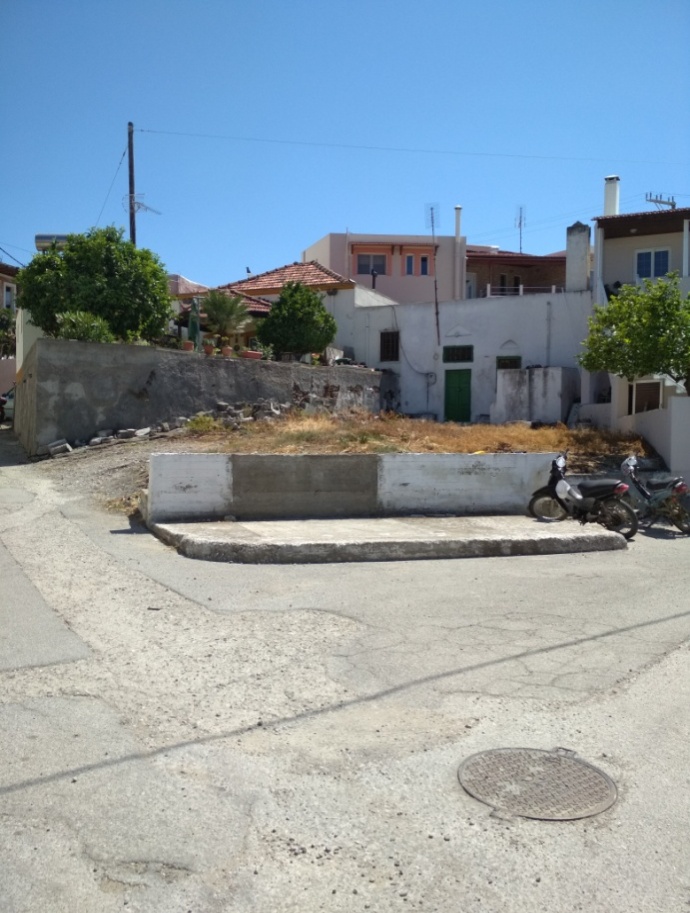 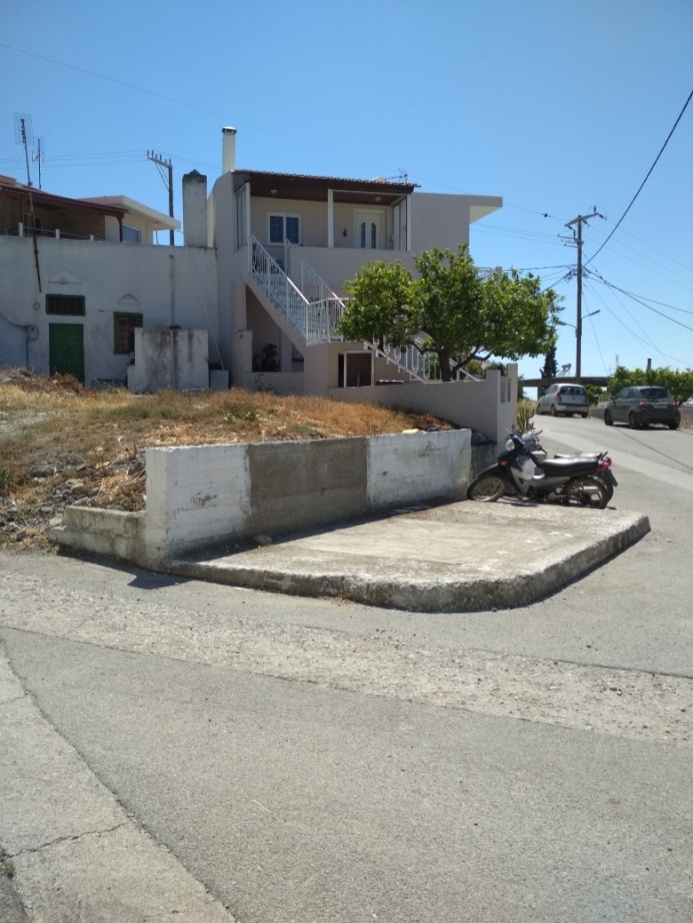 Κατόπιν των παραπάνω, διαβιβάζουμε το παρόν έγγραφο προς : Την Επιτροπή Ποιότητας Ζωής για τη γνωμοδότησή της σύμφωνα με το άρθρο 73 του Ν.3852/2010 (ΦΕΚ 87Α'/07-06-2010), και το Αστυνομικό Τμήμα Ιαλυσού, για τις δικές τους ενέργειες και εγκρίσεις, δεσμεύσεις και περιορισμούς στα πλαίσια των αρμοδιοτήτων τους.ΓΕΩΡΓΙΟΣ ΠΟΚΚΙΑΣ (Αναπλ/κο Μέλος): Εκεί θέλουν να βάλουν μια προτομή που παλιά στήθηκε ένα κιόσκι που ποτέ δεν δούλεψε ποτέ. Απλώς έχει τοποθετηθεί εκεί το κιόσκι με αποτέλεσμα να είναι αντιαισθητικό και σε αυτό ένας σύλλογος των Φανενών υπό τον γιατρό τον Φρόνα, να αναλάβουν  ένα μνημείο. Η απόφαση πάρθηκε εδώ και δύο χρόνια και τους είπα ότι ο Σύλλογος που εμφανίζουν μπροστά δεν έχει νομική υπόσταση δηλ. δεν έχει κατατεθεί καταστατικό στο Πρωτοδικείο , είμαι μια ομάδα, μια πρωτοβουλία. Τους είπα ότι δεν μπορεί να γίνει παραχώρηση χώρου σε μια πρωτοβουλία ιδιωτική αν δεν έχει την νομική μορφή του Συλλόγου. Δεν μπορούμε να κάνουμε παραχώρηση δωρεάν και μάλιστα μόνιμη. Αν γίνει αυτό θα πρέπει να περάσει από Οικονομική Ε΅πιτροπή για να συνταχθούν συμβόλαια παραχώρησης κλπ. Η Επιτροπή Ποιότητας Ζωής μετά τα ανωτέρω, και έχοντας υπόψη τις διατάξεις  του άρθρου. 73 του Ν.3852/2010 (Φ.Ε.Κ. 87 Α’/07-06-2010) περί Αρμοδιοτήτων Επιτροπής Ποιότητας Ζωής.ΑΠΟΦΑΣΙΖΕΙ ομόφωναΑναβάλλει τη λήψη απόφασης για έγκριση της υπ’ αριθ. 1/2019 απόφασης του Συμβουλίου της Δημ. Κοινότητας Φανών για να διευκρινιστεί νομικά το θέμα, λαμβάνοντας υπόψη τους προβληματισμούς και τα θέματα που έθεσε το αναπλ/κο μέλος κ. Γεώργιος Πόκκιας.Αρ. αποφ.  72  /18-06-2019                                                 ΑΔΑ: Ω9ΕΖΩ1Ρ-2Θ7ΠερίληψηΜη ανάκληση της άδειας ίδρυσης και λειτουργίας  κατ/τος  υγειονομικού ενδιαφέροντος ιδιοκτησίας ΚΙΟΥΡΤ ΙΣΜΑΗΛ (Έγγραφο ΑΠ 2023/27-5-2019 Δνσης Υπηρεσίας Δόμησης).Ο Πρόεδρος κ. Μιχαήλ Παλαιολόγου έθεσε υπόψη της Επιτροπής το ΑΠ 2023/2019 έγγραφο  Δνσης Υπηρεσίας Δόμησης που έχει ως εξής:ΘΕΜΑ: ΤΡΟΠΟΙΗΣΗ ΑΔΕΙΑΣ ΙΔΡΥΣΗΣ & ΛΕΙΤΟΥΡΓΙΑΣ ΚΑΤΑΣΤΗΜΑΤΟΣΣας διαβιβάζουμε τον φάκελο του καταστήματος  ιδιοκτησίας κου ΚΙΟΥΡΤ Ισμαήλ επί της οδού: Ακτή Μιαούλη αρ. 10 όπου σύμφωνα με το υπ. αρ. 1020/7429/2-β,  έγγραφο του Α.Τ.Ρ. διαπιστώθηκε να λειτουργείτε την μουσική του καταστήματος σας με τη χρήση στερεοφωνικού συγκροτήματος και μετρηθείσα  η ηχοστάθμη με ηλεκτρονική συσκευή θορύβου, βρέθηκε μέγιστη επαναλαμβανόμενη την 23:52 ώρα 86/db και την 23:54 ώρα 85/db αντί του μέγιστου επιτρεπόμενου ορίου των 80db.Η ανωτέρω παράβαση αποτελεί τροποποίηση της Α.Ι.Λ. Η Δ/νση Υπηρεσίας Δόμησης κάλεσε τoν ενδιαφερόμενο για τυχόν αντιρρήσεις του.Σας παρακαλούμε για εισαγωγή της υπόθεσης και για λήψη απόφασης που αφορά στη σχετική άδεια του καταστήματος, στην ημερήσια διάταξη επόμενης συνεδρίασης. Επίσης η Νομική Υπηρεσία στην οποία κοινοποιείται το παρόν έγγραφο να διατυπώσει την εισήγηση της.  Η Επιτροπή Ποιότητας Ζωής μετά τα ανωτέρω, και έχοντας υπόψη τις διατάξεις  του άρθρου. 73 του Ν.3852/2010 (Φ.Ε.Κ. 87 Α’/07-06-2010) περί Αρμοδιοτήτων Επιτροπής Ποιότητας Ζωής.ΑΠΟΦΑΣΙΖΕΙ ομόφωναΤην μη ανάκληση της άδειας ίδρυσης και λειτουργίας  κατ/τος  υγειονομικού ενδιαφέροντος ιδιοκτησίας ΚΙΟΥΡΤ ΙΣΜΑΗΛ διότι η μετρηθείσα  ηχοστάθμη των 85-86 db αντί των 80db εμπίπτει στα όρια του στατιστικού λάθουςΟ Πρόεδρος                                                                                Τα ΜέληΜιχαήλ Παλαιολόγου                                                             1) Μαρία Καραγιάννη                                                                                          2) Μιχάλης Χριστοδούλου                                                                                     3) Ιωάννης Γιαννακάκης                                                                                     4) Σωτήρης Πετράκης                                                                                     5) Σάββας Καλαθενός                                                                                     6) Γιώργος Πόκκιας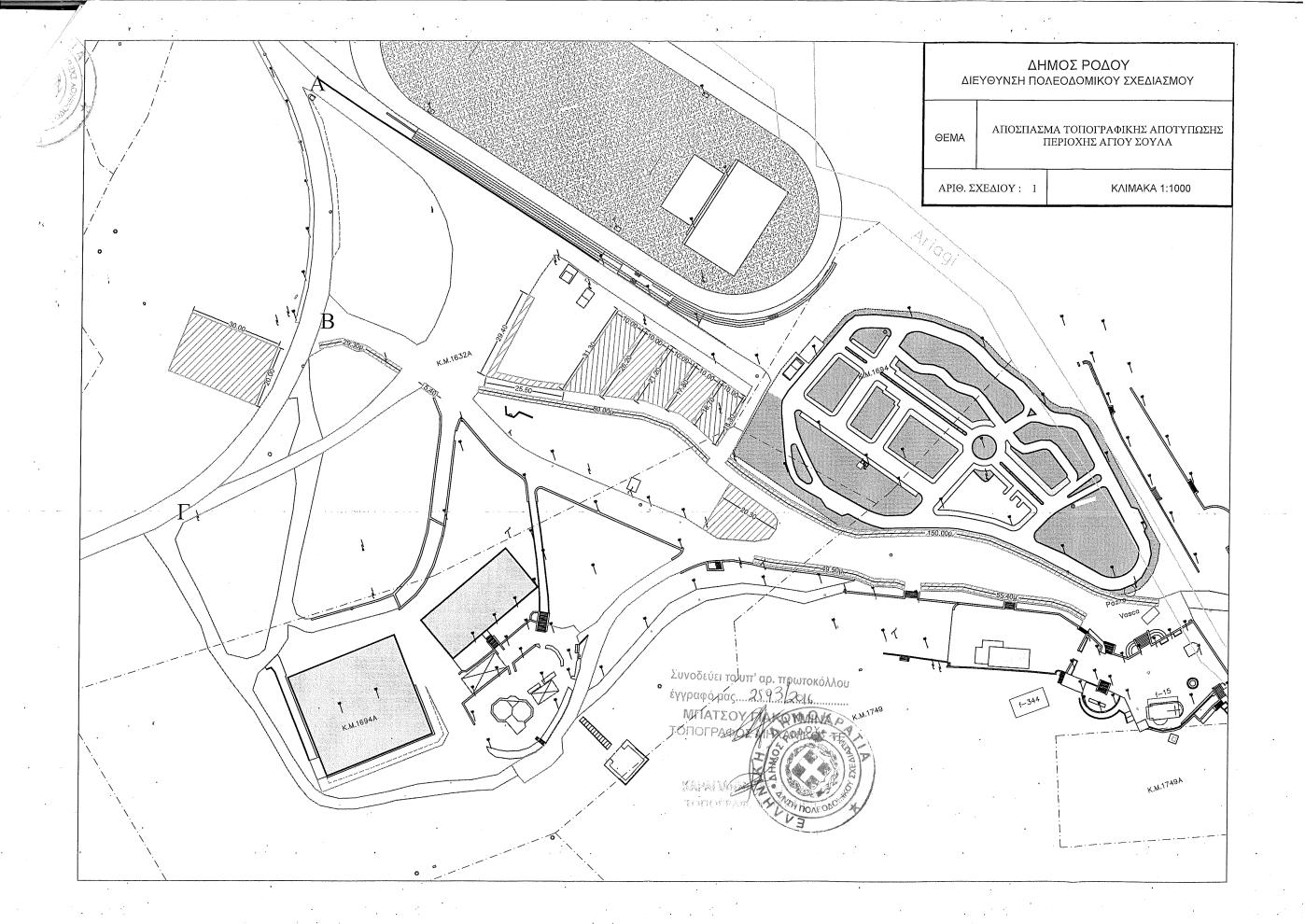      Παράβαση  Κύρωση(Ποσό σε € )  Περαιτέρω ενέργειες της ΔιοίκησηςΈλλειψη άδειας σε λαϊκές αγορές και δραστηριοποίηση παρά την αναστολή και την προσωρινή ή οριστική ανάκληση της αδείας 3000Ταυτόχρονη ενημέρωση του δήμου στον οποίο έγινε η παράβαση για τυχόν διεκδίκηση των δικαιωμάτων του σχετικά με τη χρήση δημοσίου-δημοτικού χώρουΈλλειψη άδειας σε στάσιμο εμπόριο και δραστηριοποίηση παρά την αναστολή και την προσωρινή ή οριστική ανάκληση της άδειας1000Ταυτόχρονη ενημέρωση του δήμου στον οποίο έγινε η παράβαση για τυχόν διεκδίκηση των δικαιωμάτων του σχετικά με τη χρήση δημόσιου- δημοτικού χώρουΈλλειψη άδειας σε πλανόδιο εμπόριο και δραστηριοποίηση παρά την αναστολή και την προσωρινή ή οριστική ανάκληση της άδειας        1000Έλλειψη άδειας σε πλανόδιο ή στάσιμο εμπόριο, για την άσκηση του οποίου δεν χρησιμοποιήθηκε αυτοκινούμενο όχημα, έλλειψη άδειας του άρθρου 44 και παραμονή πλανόδιου πωλητή σε χώρο πέραν του χρονικού διαστήματος200Ψευδής δήλωση2000Ανάκληση αδείας και διαβίβαση στον αρμόδιο εισαγγελέαΜη κατοχή άδειας κατά τον έλεγχο100Περαιτέρω έλεγχος για το αν κατέχει άδεια ή μηΜη εμπρόθεσμη ανανέωση άδειας100Και προσωρινή ανάκληση έως την ανανέωσηΜη ανανέωση επαγγελματικής άδειας για διάστημα άνω του ενός έτους από την προβλεπόμενη ημερομηνία ανανέωσηςΟριστική ανάκληση αδείας αυτοδικαίωςΜη τήρηση προβλεπόμενων διαδικασιών για την πρόσληψη υπαλλήλου ( άρθρο 25 )500Ταυτόχρονη ενημέρωση των αρμόδιων περιφερειακών υπηρεσιών του Σώματος Επιθεώρησης ΕργασίαςΜη αυτοπρόσωπη προσέλευση αδικαιολόγητα300Άρνηση ή παρεμπόδιση ελέγχου800Έλλειψη βιβλίου διακινούμενων ποσοτήτων άρθρο 3*    Για τους 2 πρώτους μήνες από την έναρξη ισχύος του παρόντος η κύρωση είναι απλή σύσταση1000Με ταυτόχρονη ενημέρωση της οικείας Δ.Ο.Υ. και της τριμελούς επιτροπής για περαιτέρω έλεγχο.Μη ενημέρωση βιβλίου διακινούμενων ποσοτήτων  *    Για τους 2 πρώτους μήνες από την έναρξη ισχύος του παρόντος η κύρωση είναι απλή σύσταση200Με ταυτόχρονη ενημέρωση της οικείας Δ.Ο.Υ. και της τριμελούς επιτροπής για περαιτέρω έλεγχο-Αυθαίρετη αλλαγή χώρου (λαϊκές ή άλλες υπαίθριες οργανωμένες αγορές/στάσιμο εμπόριο)-Επέκταση εγκατάστασης πώλησης πέραν της εγκεκριμένης (λαϊκές ή άλλες υπαίθριες οργανωμένες αγορές/ στάσιμο εμπόριο)-Υπέρβαση  εγκεκριμένης χωρικής δραστηριότητας ( πλανόδιο εμπόριο)500Απουσία διακριτικής σήμανσης παραγωγού-επαγγελματία500Αναληθή σήμανση παραγωγού-επαγγελματία1000Πώληση μη δηλούμενων προϊόντων από παραγωγούς και πώληση από επαγγελματία πωλητή που δεν είναι γραμμένα στην άδεια του.1000Ανά προϊόν και περαιτέρω έλεγχος για άσκηση εμπορικής δραστηριοποίησης και ενημέρωση της τριμελούς επιτροπής για περαιτέρω έλεγχο για παραγωγόΠώληση μεγαλύτερης ποσότητας από τη δηλούμενη από παραγωγούς1000Ανά προϊόν και περαιτέρω έλεγχος για άσκηση εμπορικής δραστηριότητας και ενημέρωση της τριμελούς επιτροπής για περαιτέρω έλεγχο Πώληση μη ιδιοπαραγόμενων προιόντων από παραγωγό2000Προσωρινή ανάκληση της άδειας για ένα έτος και σε περίπτωση υποτροπής οριστική αφαίρεση της άδειας και απαγόρευση έκδοσης νέας άδειας για τον ίδιο, το σύζυγο ή τα τέκνα, όταν πρόκειται για τις ίδιες καλλιέργειες. Ενημέρωση της οικείας Δ.Ο.Υ.Χρήση μη εγκεκριμένης ταμειακής μηχανήςΠροσωρινή ανάκληση άδειας για τρεις μήνες και ενημέρωση της οικείας Δ.Ο.Υ.                                                                                                                                                                                                                                                                                                                                                                                                                                                                                                                                                                                                                                                                                                                                                                                                                                                                                                                                                                                                                                                                                                                                                                                                                                                                                                                                                                                                                                                                                                                                                                                                                                                                                                                                                                                                                                                                                                                                                                                                                                                                                                                                                                                                                                                                                Ψευδής δήλωση παραγωγού για παραγόμενες ποσότητες και προϊόντα κατά την έκδοση και ανανέωση της άδειας2000Προσωρινή ανάκληση της άδειας για ένα έτος και σε περίπτωση υποτροπής οριστική αφαίρεση της άδειας και απαγόρευση έκδοσης νέας άδειας για τον ίδιο, το σύζυγο ή τα τέκνα, όταν πρόκειται για τις ίδιες καλλιέργειες. Ενημέρωση της οικείας Δ.Ο.Υ.Υπέρβαση της χρονικής διάρκειας  των δύο ωρών της παρ. 4 του άρθρου 46500Ενημέρωση της οικείας Δ.Ο.Υ.Για μη τήρηση φακέλου φύλλων παρουσίας ανά μήνα παρ. 4 του άρθρου 461000Ενημέρωση της οικείας Δ.Ο.Υ.Για μη ενημέρωση του εν λόγω φακέλου παρ. 4 του άρθρου 46200Ενημέρωση της οικείας Δ.Ο.Υ.Για μη τήρηση της υποχρέωσης της ελάχιστης απόστασης των 150 μέτρων  παρ. 4 του άρθρου 46500Ενημέρωση της οικείας Δ.Ο.Υ.Σε περίπτωση υποτροπής των ως άνω τεσσάρων (4) παραβάσεων σε χρονικό διάστημα μικρότερο του ενός έτους το πρόστιμο διπλασιάζεται και σε περίπτωση τέλεσης των ίδιων παραβάσεων για τρίτη φορά ανεξαρτήτως του χρόνου της παράβασης η άδεια ανακαλείται υποχρεωτικά από τον οικείο Περιφερειάρχη για χρονικό διάστημα τριών (3) μηνών  Για μη τήρηση της υποχρέωσης του χρόνου δραστηριοποίησης της παραγράφου 8 του αρ. 40500Ενημέρωση της οικείας Δ.Ο.Υ.Έλλειψη έγκρισης συμμετοχής στις αγορές του άρθρου 38500Ενημέρωση της οικείας Δ.Ο.Υ.Κατάληψη χώρου ή ωραρίου, πώληση προϊόντων πέραν του ωραρίου500Μη τοποθέτηση ζυγού σε εμφανές σημείο, χρήση μη εγκεκριμένων ή ελαττωματικών μέτρων, ζυγών και σταθμών κατά τη ζύγιση και τη στάθμιση των προϊόντων, μη τοποθέτηση πινακίδας σε κάθε προϊόν με τις ενδείξεις της τιμής πώλησης ή της ποιότητας ή της προέλευσης ή αναληθής προέλευση. Το εκάστοτε ισχύον ποσό στους Κανόνες ΔΙΕΠΠΥΓια διάθεση προϊόντων που διακινούνται χωρίς τα παραστατικά που προβλέπονται από την κείμενη νομοθεσία ή που συνοδεύονται από παραποιημένα ή με ανακριβή στοιχεία παραστατικάΤο εκάστοτε ισχύον ποσό στους Κανόνες ΔΙΕΠΠΥΕνημέρωση της οικείας Δ.Ο.Υ.